ПРОЕКТАдаптированная основная общеобразовательная программаначального общего образованияобучающихся с задержкой психического развитиягосударственного бюджетногообщеобразовательного учреждения Самарской областисредней общеобразовательной школы № 2«Образовательный центр»с. Кинель-Черкассы муниципального районаКинель-Черкасский Самарской областиСрок реализации 2016-2020 гг.Рассмотренна педагогическом советеГБОУ СОШ №2 «ОЦ»с. Кинель-ЧеркассыПротокол №7   от «  21  » июня  2016 2016-2020Содержание Целевой раздел1.1. Пояснительная запискаАдаптированная основная общеобразовательная программа начального общего образования обучающихся с задержкой психического развития государственного бюджетного общеобразовательного учреждения Самарской области средней общеобразовательной школы № 2 «Образовательный центр» с. Кинель-Черкассы муниципального района Кинель-Черкасский Самарской области (далее по тексту АООП НОО обучающихся с ЗПР)  разработана педагогическим коллективом и является локальным нормативным документом, представляющим комплекс основных характеристик образовательной деятельности, организационных и педагогических условий учреждения, направленных на реализацию федерального государственного образовательного стандарта начального общего образования обучающихся с ограниченными возможностями здоровья (далее – стандарт). АООП НОО разработана в соответствии с требованиями федерального государственного образовательного стандарта начального общего образования обучающихся с ограниченными возможностями здоровья (далее — ФГОС НОО обучающихся с ОВЗ), предъявляемыми к структуре, условиям реализации и планируемым результатам освоения АООП НОО обучающихся с ЗПР на основе основной образовательной программы начального общего образования государственного бюджетного общеобразовательного учреждения Самарской области средней общеобразовательной школы № 2 «Образовательный центр» с. Кинель-Черкассы муниципального района Кинель-Черкасский Самарской области ( далее по тексту ООП НОО ГБОУ СОШ №2 «ОЦ» с. Кинель- Черкассы)примерной адаптированной основной общеобразовательной програмыа начального общего образования обучающихся с ЗПР (далее – ПрАООП НОО обучающихся с ЗПР) Программа разработана в соответствии с нормативными документами различного уровня:Федеральные документы:Закон Российской Федерации от 29 декабря 2012 г. № 273-ФЗ «Об образовании в Российской Федерации»;Национальная образовательная инициатива «Наша новая школа»;Федеральный закон Российской Федерации от 24 июля 1998 г. № 124-ФЗ «Об основных гарантиях прав ребенка в Российской Федерации»;Санитарно-эпидемиологические правила и нормативы СанПиН 2.4.2.3286-15 «Санитарно-эпидемиологические требования к условиям и организации обучения и воспитания в организациях, осуществляющих образовательную деятельность по адаптированным основным общеобразовательным программам для обучающихся с ограниченными возможностями здоровья» (утверждены постановлением Главного государственного санитарного врача Российской Федерации от 10 июля 2015 г. № 26);Приказ Минобрнауки России от 30 августа 2013 г, № 1015 г. Москва «Об утверждении Порядка организации и осуществления образовательной деятельности по основным общеобразовательным программам - образовательным программам начального общего, основного общего и среднего общего образования» (в ред. от 17 июля 2015 г.);Федеральный перечень учебников, рекомендованных Минобрнауки России к использованию в образовательном процессе в общеобразовательных учреждениях, на текущий учебный год;Приказ Минобрнауки России от 4 октября 2010 г. № 986 «Об утверждении федеральных требований к образовательным учреждениям в части минимальной оснащенности учебного процесса и оборудования учебных помещений»;Приказ Министерства здравоохранения и социального развития Российской Федерации от 26 августа 2010 г. № 761н «Об утверждении Единого квалификационного справочника должностей руководителей, специалистов и служащих»;Указ Президента Российской Федерации «О национальной стратегии действий в интересах детей на 2012-2017 годы»;Приказ Минобрнауки России от 12 марта 2014 г. № 177 «Об утверждении порядка и условий осуществления перевода обучающихся из одной организации, осуществляющей образовательную деятельность по образовательным программам начального общего, основного общего и среднего общего образования, в другие организации, осуществляющие образовательную деятельность по образовательным программам соответствующих уровня и направленности»;Приказ Минобрнауки России от 22 января 2014 г. № 32 «Об утверждении порядка приема граждан на обучение по образовательным программам начального общего, основного общего и среднего общего образования»;Положение о психолого-медико-педагогической комиссии (утверждено приказом Минобрнауки России 20 сентября 2013 г, № 1082);Порядок организации и осуществления образовательной деятельности по дополнительным образовательным программам (утвержден приказом Минобрнауки России 29 августа 2013 г. № 1008);Приказ Минтруда России от 18 октября 2013 г. № 544н «Об утверждении профессионального стандарта «Педагог (педагогическая деятельность в сфере дошкольного, начального общего, основного общего, среднего общего образования) (воспитатель, учитель)»;Приказ Минобрнауки России от 14 октября 2013 г. № 1145 «Об утверждении образца свидетельства об обучении и порядка его выдачи лицам с ограниченными возможностями здоровья (с различными формами умственной отсталости), не имеющим основного общего и среднего общего образования и обучавшимся по адаптированным основным образовательным программам»;Приказ Минобрнауки России от 19 декабря 2014 г. № 1598 «Об утверждении федерального государственного образовательного стандарта начального общего образования обучающихся с ограниченными возможностями здоровья»;Приказ Минобрнауки России от 19 декабря 2014 г. К» 1599 «Об утверждении федерального государственного образовательного стандарта образования обучающихся с умственной отсталостью (интеллектуальными нарушениями)»;Приказ Минобрнауки России от 9 января 2014 года № 2 «Об утверждении Порядка применения организациями, осуществляющими образовательную деятельность, электронного обучения, дистанционных образовательных технологий при реализации образовательных программ»;Приказ Минобрнауки России от 2 сентября 2013 г. № 1035 «О признании не действующим на территории Российской Федерации письма Министерства просвещения СССР от 5 мая 1978 г. № 28-М «Об улучшении организации индивидуального обучения больных детей на дому» и утратившим силу письма Министерства народного образования РСФСР от 14 ноября 1988 г. № 17-253-6 «Об индивидуальном обучении больных детей на дому» (совместно с письмом Министерства образования и науки РФ от 5 сентября 2013 г. №07-1317 «Об индивидуальном обучении больных детей на дому);Приказ Минобрнауки России от 9 ноября 2015 г. № 1309 «Об утверждении Порядка обеспечения условий доступности для инвалидов объектов и предоставляемых услуг в сфере образования, а также оказания им при этом необходимой помощи».Региональные документы:Распоряжение Министерства образования и науки Самарской области от 22.09.2015 № 69-р «Об утверждении плана мероприятий («дорожной карты») по
обеспечению введения федерального государственного стандарта
начального общего образования обучающихся с ограниченными
возможностями здоровья и федерального государственного стандарта
начального общего образования обучающихся с умственной
отсталостью (интеллектуальными нарушениями)
в Самарской области»Документы окружного уровняПлан-график мероприятий муниципального уровня по обеспечению введения ФГОС НОО ОВЗ и ФГОС О у/о в общеобразовательных учреждениях муниципального образования;Приказ об организации мониторинга по оценке готовности муниципальных образовательных систем к введению ФГОС НОО ОВЗ и ФГОС  у/о.Локальные акты государственного бюджетного общеобразовательного учреждения самарской области средней общеобразовательной школы № 2 «Образовательный центр» с. Кинель-Черкассы муниципального района Кинель-Черкасский Самарской области (далее по тексту Учреждения):                                        Приказ  от 25.02.2016 г. № 01-16/1  - од  « Об утверждении Плана  мероприятий по  введению федерального государственного образовательного стандарта начального общего образовании  обучающихся с ограниченными возможностями здоровья и  федерального государственного образовательного стандарта образования обучающихся с умственной отсталостью (интеллектуальными нарушениями) ; Приказ от 15.01.2016 №01-3/3- од «О  создании и полномочиях Совета по сопровождению введения  федерального государственного образовательного стандарта  для обучающихся с ОВЗ»; Приказ от 17.05.2016 г. № 01-47/2-од – од «О разработке адаптированной основной образовательной программы начального общего образования  в ГБОУ СОШ №2 « ОЦ» с. Кинель – Черкассы»; Приказ от 17.05.2016 №01-47/3-од «О создании рабочей группы по разработке АООП НОО»Цель реализации АООП НОО обучающихся с ЗПР - обеспечение выполнения требований ФГОС обучающихся с ОВЗ посредством создания условий для максимального удовлетворения особых образовательных потребностей обучающихся с ЗПР, обеспечивающих усвоение ими социального и культурного опыта.Достижение поставленной цели предусматривает решение следующих основных задач:• формирование общей культуры, духовно-нравственное, гражданское, социальное, личностное и интеллектуальное развитие, развитие творческих способностей, сохранение и укрепление здоровья обучающихся с ЗПР;• достижение планируемых результатов освоения АООП НОО ЗПР, целевых установок, приобретение знаний, умений, навыков, компетенций и компетентностей, определяемых личностными, семейными, общественными, государственными потребностями и возможностями обучающегося с ЗПР, индивидуальными особенностями развития и состояния здоровья;• становление и развитие личности обучающегося с ЗПР в её индивидуальности, самобытности, уникальности и неповторимости с обеспечением преодоления возможных трудностей познавательного, коммуникативного, двигательного, личностного развития;• создание благоприятных условий для удовлетворения особых образовательных потребностей обучающихся с ЗПР;• обеспечение доступности получения качественного начального общего образования;• обеспечение преемственности начального общего и основного общего образования;• выявление и развитие возможностей и способностей обучающихся с ЗПР, через организацию их общественно полезной деятельности, проведения спортивно–оздоровительной работы, организацию художественного творчества и др. с использованием системы клубов, секций, студий и кружков (включая организационные формы на основе сетевого взаимодействия), проведении спортивных, творческих и др. соревнований;• использование в образовательном процессе современных образовательных технологий деятельностного типа;• предоставление обучающимся возможности для эффективной самостоятельной работы;• участие педагогических работников, обучающихся, их родителей (законных представителей) и общественности в проектировании и развитии внутришкольной социальной среды;• включение обучающихся в процессы познания и преобразования внешкольной социальной среды с. Кинель - Черкассы.Принципы и подходы к формированию АООП НОО  обучающихся с ЗПР В основу разработки и реализации программы заложены дифференцированный и деятельностный подходы.Дифференцированный подход к разработке и реализации АООП НОО обучающихся с ЗПР предполагает учет их особых образовательных потребностей, которые проявляются в неоднородности по возможностям освоения содержания образования. Применение дифференцированного подхода к созданию и реализации АООП НОО обеспечивает разнообразие содержания, предоставляя обучающимся с ЗПР возможность реализовать индивидуальный потенциал развития. Деятельностный подход основывается на теоретических положениях отечественной психологической науки, раскрывающих основные закономерности процесса обучения и воспитания обучающихся, структуру образовательной деятельности с учетом общих закономерностей развития детей с нормальным и нарушенным развитием.Деятельностный подход в образовании строится на признании того, что развитие личности обучающихся с ЗПР младшего школьного возраста определяется характером организации доступной им деятельности (предметно-практической и учебной). Основным средством реализации деятельностного подхода в образовании является обучение как процесс организации познавательной и предметно-практической деятельности обучающихся, обеспечивающий овладение ими содержанием образования.В контексте разработки АООП НОО обучающихся с ЗПР реализация деятельностного подхода обеспечивает:придание результатам образования социально и личностно значимого характера;прочное усвоение обучающимися знаний и опыта разнообразной деятельности и поведения, возможность их самостоятельного продвижения в изучаемых образовательных областях;существенное повышение мотивации и интереса к учению, приобретению нового опыта деятельности и поведения;обеспечение условий для общекультурного и личностного развития на основе формирования универсальных учебных действий, которые обеспечивают не только успешное усвоение ими системы научных знаний, умений и навыков (академических результатов), позволяющих продолжить образование на следующей ступени, но и жизненной компетенции, составляющей основу социальной успешности.В основу формирования АООП НОО обучающихся с ЗПР положены следующие принципы:• принципы государственной политики РФ в области образования (гуманистический характер образования, единство образовательного пространства на территории Российской Федерации, светский характер образования, общедоступность образования, адаптивность системы образования к уровням и особенностям развития и подготовки обучающихся и воспитанников и др.); • принцип учета типологических и индивидуальных образовательных потребностей обучающихся;• принцип коррекционной направленности образовательного процесса;• принцип развивающей направленности образовательного процесса, ориентирующий его на развитие личности обучающегося и расширение его «зоны ближайшего развития» с учетом особых образовательных потребностей;• онтогенетический принцип; • принцип преемственности, предполагающий при проектировании АООП начального общего образования ориентировку на программу основного общего образования, что обеспечивает непрерывность образования обучающихся с задержкой психического развития;• принцип целостности содержания образования, поскольку в основу структуры содержания образования положено не понятие предмета, а ― «образовательной области»;• принцип направленности на формирование деятельности, обеспечивает возможность овладения обучающимися с задержкой психического развития всеми видами доступной им предметно-практической деятельности, способами и приемами познавательной и учебной деятельности, коммуникативной деятельности и нормативным поведением;  • принцип переноса усвоенных знаний, умений, и навыков и отношений, сформированных в условиях учебной ситуации, в различные жизненные ситуации, что обеспечит готовность обучающегося к самостоятельной ориентировке и активной деятельности в реальном мире;• принцип сотрудничества с семьей. АООП НОО обучающихся с ЗПР вариант 7.1. предполагает, что обучающийся с ЗПР получает образование, полностью соответствующее по итоговым достижениям к моменту завершения обучения образованию обучающихся, не имеющих ограничений по возможностям здоровья, в те же сроки обучения (1 - 4 классы). АООП НОО обучающихся с ЗПР вариант 7.1.  представляет собой адаптированный вариант основной образовательной программы начального общего образования (далее — ООП НОО). Требования к структуре АООП НОО обучающихся с ЗПР (в том числе соотношению обязательной части и части, формируемой участниками образовательных отношений и их объему) и результатам ее освоения соответствуют федеральному государственному стандарту начального общего образования (далее — ФГОС НОО). Адаптация программы предполагает введение программы коррекционной работы, ориентированной на удовлетворение особых образовательных потребностей обучающихся с ЗПР и поддержку в освоении АООП НОО обучающихся с ЗПР, требований к результатам освоения программы коррекционной работы и условиям реализации АООП НОО. Обязательными условиями реализации АООП НОО обучающихся с ЗПР является психолого-педагогическое сопровождение обучающегося, согласованная работа учителя начальных классов с педагогами, реализующими программу коррекционной работы, содержание которой для каждого обучающегося определяется с учетом его особых образовательных потребностей на основе рекомендаций ПМПК, ИПР.Определение варианта АООП НОО обучающегося с ЗПР осуществляется на основе рекомендаций психолого-медико-педагогической комиссии (ПМПК), сформулированных по результатам его комплексного психолого-медико-педагогического обследования, с учетом ИПР и в порядке, установленном законодательством Российской Федерации.Нормативный срок освоения программы - 4 учебных года (в соответствии с п. 17 ФГОС).Краткая характеристика УчрежденияТип Учреждения – общеобразовательная организация.Вид Учреждения – средняя общеобразовательная школа.Учреждение:2007г. - победитель конкурса в рамках приоритетного национального проекта «Образование».с 2010 г. - участник Проекта Ассоциированные школы ЮНЕСКО.с 2010 г. – участник областной программы «Шахматный всеобуч».с 2011 г. - информационно-консультационный центр «Перспективная начальная школа». Цель работы ИКЦ – создание необходимых условий по использованию и информационно-консультационному сопровождению в образовательной деятельности учебно-методического комплекта «Перспективная начальная школа» и «Предшкола нового поколения».с 2012 г. - окружной Центр научно-методического сопровождения педагогов курса ОРКСЭ.с 2013 г. - информационно-консультационный центр методического сопровождения педагогов курса «Основы православной культуры», который действует на базе Тоузаковского филиала».Структура Учреждения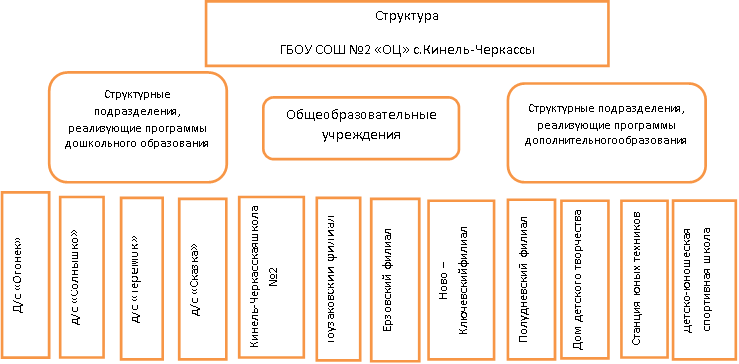 Базовая школа (Кинель-Черкасская СОШ №2) и все структурные подразделения располагаются в наиболее урбанизированной части районного центра - с. Кинель-Черкассы, которое является самым крупным селом Самарской области. Филиалы находятся в селах района:Особенности контингента обучающихся начальной школы. В микрорайоне села Кинель-Черкассы, закрепленном за Учреждением, проживает более 10 000 человек. Основная масса детей - жители микрорайона «Городок» - проживает в благоустроенных квартирах и частных домах, родители которых имеют достаточно высокий уровень образования, большинство из которых служащие, предприниматели.По национальному составу среди жителей микрорайона преобладают русские, кроме них есть представители татар, чувашей, мордвы и других национальностей. Поэтому данная программа ориентируется на поликультурный контингент учащихся и родителей, который осуществляется через диалог культур, реализуемый через содержание воспитательных мероприятий, деятельность музеев («Мордовская изба» в Ерзовском филиале, «Русская игрушка» - в Ново-Ключевском).Специфика контингента обучающихся определяется тем, что почти все они являлись воспитанниками детских садов, входящих в состав Учреждения, и посещали «Школу дошкольника». При комплектовании классов возможно разновозрастное зачисление детей в первый класс (дети шести, семи, восьми лет); разного уровня дошкольной подготовки (дети, посещающие и не посещающие детский сад); разной степени логопедических проблем; кроме этого учитывается выбор родителями УМК.Кадровый состав. В данной программе учтены школьные традиции воспитательной работы, возможности инфраструктуры села и самого Учреждения, личностный и профессиональный потенциал учителей начальных классов (39% которых имеет высшую категорию, 17% - первую).АООП НОО  обучающихся с ЗПР составлена с учетом культурно-исторических, этнических, социально-экономических, демографических особенностей Самарской области, реализуется через учебный план, внеурочную, внеклассную деятельность. Учебная нагрузка и режим занятий обучающихся определяются в соответствии с действующими санитарными нормами.Таким образом, в нашем Учреждении созданы условия, позволяющие на современном этапе развития решать проблемы обеспечения качества образования и его доступности для всех категорий обучающихся.Учитывая требования ФГОС, приоритетные направления развития региона, определенные в послании Губернатора области, и специфику села, мы определили цель нашего Учреждения: социализация личности обучающегося с активной гражданско-патриотической позицией в условиях «Образовательного центра» самого большого села Самарской области.Среди контингента обучающихся с ОВЗ в ГБОУ СОШ №2 «ОЦ» с. Кинель- Черкассы  обучающиеся с ЗПР составляют наибольшую группу, есть обучающиеся с расстройством аутистического спектра и дети с нарушениями интеллекта.Особые образовательные потребности различаются у обучающихся с ОВЗ разных категорий, поскольку задаются спецификой нарушения психического развития, определяют особую логику построения учебного процесса и находят своё отражение в структуре и содержании образования. Наряду с этим современные научные представления об особенностях психофизического развития разных групп обучающихся позволяют выделить образовательные потребности, как общие для всех обучающихся с ОВЗ, так и специфические. К общим потребностям относятся: получение специальной помощи средствами образования сразу же после выявления первичного нарушения развития;выделение пропедевтического периода в образовании, обеспечивающего преемственность между дошкольным и школьным этапами;получение начального общего образования в условиях образовательных организаций общего или специального типа, адекватного образовательным потребностям обучающегося с ОВЗ;обязательность непрерывности коррекционно-развивающего процесса, реализуемого, как через содержание предметных областей, так и в процессе индивидуальной работы; психологическое сопровождение, оптимизирующее взаимодействие ребенка с педагогами и соучениками;  психологическое сопровождение, направленное на установление взаимодействия семьи и образовательной организации; постепенное расширение образовательного пространства, выходящего за пределы образовательной организации.Для обучающихся с ЗПР, осваивающих АООП НОО (вариант 7.1), характерны следующие специфические образовательные потребности: адаптация основной общеобразовательной программы начального общего образования с учетом необходимости коррекции психофизического развития; обеспечение особой пространственной и временной организации образовательной среды с учетом функционального состояния центральной нервной системы (ЦНС) и нейродинамики психических процессов обучающихся с ЗПР (быстрой истощаемости, низкой работоспособности, пониженного общего тонуса и др.); комплексное сопровождение, гарантирующее получение необходимого лечения, направленного на улучшение деятельности ЦНС и на коррекцию поведения, а также специальной психокоррекционной помощи, направленной на компенсацию дефицитов эмоционального развития, формирование осознанной саморегуляции познавательной деятельности и поведения; организация процесса обучения с учетом специфики усвоения знаний, умений и навыков обучающимися с ЗПР с учетом темпа учебной работы ("пошаговом» предъявлении материала, дозированной помощи взрослого, использовании специальных методов, приемов и средств, способствующих как общему развитию обучающегося, так и компенсации индивидуальных недостатков развития); учет актуальных и потенциальных познавательных возможностей, обеспечение индивидуального темпа обучения и продвижения в образовательном пространстве для разных категорий обучающихся с ЗПР; профилактика и коррекция социокультурной и школьной дезадаптации;  постоянный (пошаговый) мониторинг результативности образования и сформированности социальной компетенции обучающихся, уровня и динамики психофизического развития; обеспечение непрерывного контроля за становлением учебно-познавательной деятельности обучающегося с ЗПР, продолжающегося до достижения уровня, позволяющего справляться с учебными заданиями самостоятельно; постоянное стимулирование познавательной активности, побуждение интереса к себе, окружающему предметному и социальному миру; постоянная помощь в осмыслении и расширении контекста усваиваемых знаний, в закреплении и совершенствовании освоенных умений; специальное обучение «переносу» сформированных знаний и умений в новые ситуации взаимодействия с действительностью; постоянная актуализация знаний, умений и одобряемых обществом норм поведения; использование преимущественно позитивных средств стимуляции деятельности и поведения; развитие и отработка средств коммуникации, приемов конструктивного общения и взаимодействия (с членами семьи, со сверстниками, с взрослыми), формирование навыков социально одобряемого поведения; специальная психокоррекционная помощь, направленная на формирование способности к самостоятельной организации собственной деятельности и осознанию возникающих трудностей, формирование умения запрашивать и использовать помощь взрослого; обеспечение взаимодействия семьи и образовательной организации (сотрудничество с родителями, активизация ресурсов семьи для формирования социально активной позиции, нравственных и общекультурных ценностей).Психолого-педагогическая характеристика обучающихся с ЗПРОбучающиеся с ЗПР — это дети, имеющее недостатки в психологическом развитии, подтвержденные ПМПК и препятствующие получению образования без создания специальных условий.Категория обучающихся с ЗПР – наиболее многочисленная среди детей с ограниченными возможностями здоровья (ОВЗ) и неоднородная по составу группа школьников. Среди причин возникновения ЗПР могут фигурировать органическая и/или функциональная недостаточность центральной нервной системы, конституциональные факторы, хронические соматические заболевания, неблагоприятные условия воспитания, психическая и социальная депривация. Подобное разнообразие этиологических факторов обусловливает значительный диапазон выраженности нарушений — от состояний, приближающихся к уровню возрастной нормы, до состояний, требующих отграничения от умственной отсталости. Все обучающиеся с ЗПР испытывают в той или иной степени выраженные затруднения в усвоении учебных программ, обусловленные недостаточными познавательными способностями, специфическими расстройствами психологического развития (школьных навыков, речи и др.), нарушениями в организации деятельности и/или поведения. Общими для всех обучающихся с ЗПР являются в разной степени выраженные недостатки в формировании высших психических функций, замедленный темп либо неравномерное становление познавательной деятельности, трудности произвольной саморегуляции. Достаточно часто у обучающихся отмечаются нарушения речевой и мелкой ручной моторики, зрительного восприятия и пространственной ориентировки, умственной работоспособности и эмоциональной сферы.Уровень психического развития поступающего в школу ребёнка с ЗПР зависит не только от характера и степени выраженности первичного (как правило, биологического по своей природе) нарушения, но и от качества предшествующего обучения и воспитания (раннего и дошкольного).Диапазон различий в развитии обучающихся с ЗПР достаточно велик – от практически нормально развивающихся, испытывающих временные и относительно легко устранимые трудности, до обучающихся с выраженными и сложными по структуре нарушениями когнитивной и аффективно-поведенческой сфер личности. От обучающихся, способных при специальной поддержке на равных обучаться совместно со здоровыми сверстниками, до обучающихся, нуждающихся при получении начального общего образования в систематической и комплексной (психолого-медико-педагогической) коррекционной помощи. Различие структуры нарушения психического развития у обучающихся с ЗПР определяет необходимость многообразия специальной поддержки в получении образования и самих образовательных маршрутов, соответствующих возможностям и потребностям обучающихся с ЗПР и направленных на преодоление существующих ограничений в получении образования, вызванных тяжестью нарушения психического развития и способностью или неспособностью обучающегося к освоению образования, сопоставимого по срокам с образованием здоровых сверстников.Дифференциация образовательных программ начального общего образования обучающихся с ЗПР  соотносится с дифференциацией этой категории обучающихся в соответствии с характером и структурой нарушения психического развития. Задача разграничения вариантов ЗПР и рекомендации варианта образовательной программы возлагается на ПМПК. Общие ориентиры для рекомендации обучения по АООП НОО (вариант 7.1) могут быть представлены следующим образом.АООП НОО обучающихся с ЗПР (вариант 7.1) адресована обучающимся с ЗПР, достигшим к моменту поступления в школу уровня психофизического развития близкого возрастной норме, но отмечаются трудности произвольной саморегуляции, проявляющейся в условиях деятельности и организованного поведения, и признаки общей социально-эмоциональной незрелости. Кроме того, у данной категории обучающихся могут отмечаться признаки легкой органической недостаточности центральной нервной системы (ЦНС), выражающиеся в повышенной психической истощаемости с сопутствующим снижением умственной работоспособности и устойчивости к интеллектуальным и эмоциональным нагрузкам. Помимо перечисленных характеристик, у обучающихся могут отмечаться типичные, в разной степени выраженные, дисфункции в сферах пространственных представлений, зрительно-моторной координации, фонетико-фонематического развития, нейродинамики и др. Но при этом наблюдается устойчивость форм адаптивного поведения.1.2. Планируемые результаты освоения обучающимися с задержкой психического развития адаптированной основной общеобразовательной программы начального общего образованияСамым общим результатом освоения АООП НОО обучающихся с ЗПР является  полноценное начальное общее образование, развитие социальных (жизненных) компетенций.Личностные, метапредметные и предметные результаты освоения обучающимися с ЗПР АООП НОО соответствуют ФГОС НОО.Планируемые результаты освоения обучающимися с ЗПР АООП НОО дополняются результатами освоения программы коррекционной работыПланируемые результаты освоения обучающимися с задержкой психического развития программы коррекционной работыРезультаты освоения программы коррекционной работы отражают сформированность социальных (жизненных) компетенций, необходимых для решения практико-ориентированных задач и обеспечивающих становление социальных отношений обучающихся с ЗПР в различных средах:развитие адекватных представлений о собственных возможностях, о насущно необходимом жизнеобеспечении, проявляющееся:в умении различать учебные ситуации, в которых необходима посторонняя помощь для её разрешения, с ситуациями, в которых решение можно найти самому;в умении обратиться к учителю при затруднениях в учебном процессе, сформулировать запрос о специальной помощи;в умении использовать помощь взрослого для разрешения затруднения, давать адекватную обратную связь учителю: понимаю или не понимаю;в умении написать при необходимости SMS-сообщение, правильно выбрать адресата (близкого человека), корректно и точно сформулировать возникшую проблему.овладение социально-бытовыми умениями, используемыми в повседневной жизни, проявляющееся:в расширении представлений об устройстве домашней жизни, разнообразии повседневных бытовых дел, понимании предназначения окружающих в быту предметов и вещей;в умении включаться в разнообразные повседневные дела, принимать посильное участие;в адекватной оценке своих возможностей для выполнения определенных обязанностей в каких-то областях домашней жизни, умении брать на себя ответственность в этой деятельности;в расширении представлений об устройстве школьной жизни, участии в повседневной жизни класса, принятии на себя обязанностей наряду с другими детьми;в умении ориентироваться в пространстве школы и просить помощи в случае затруднений, ориентироваться в расписании занятий;в умении включаться в разнообразные повседневные школьные дела, принимать посильное участие, брать на себя ответственность;в стремлении участвовать в подготовке и проведении праздников дома и в школе.овладение навыками коммуникации и принятыми ритуалами социального взаимодействия, проявляющееся:в расширении знаний правил коммуникации;в расширении и обогащении опыта коммуникации ребёнка в ближнем и дальнем окружении, расширении круга ситуаций, в которых обучающийся может использовать коммуникацию как средство достижения цели;в умении решать актуальные школьные и житейские задачи, используя коммуникацию как средство достижения цели (вербальную, невербальную); в умении начать и поддержать разговор, задать вопрос, выразить свои намерения, просьбу, пожелание, опасения, завершить разговор;в умении корректно выразить отказ и недовольство, благодарность, сочувствие и т.д.;в умении получать и уточнять информацию от собеседника;в освоении культурных форм выражения своих чувств.способность к осмыслению и дифференциации картины мира, ее пространственно-временной организации, проявляющаяся:в расширении и обогащении опыта реального взаимодействия обучающегося с бытовым окружением, миром природных явлений и вещей, расширении адекватных представлений об опасности и безопасности;в адекватности бытового поведения обучающегося с точки зрения опасности (безопасности) для себя и для окружающих; сохранности окружающей предметной и природной среды;в расширении и накоплении знакомых и разнообразно освоенных мест за пределами дома и школы: двора, дачи, леса, парка, речки, городских и загородных достопримечательностей и других.в расширении представлений о целостной и подробной картине мира, упорядоченной в пространстве и времени, адекватных возрасту ребёнка;в умении накапливать личные впечатления, связанные с явлениями окружающего мира;в умении устанавливать взаимосвязь между природным порядком и ходом собственной жизни в семье и в школе;в умении устанавливать взаимосвязь общественного порядка и уклада собственной жизни в семье и в школе, соответствовать этому порядку.в развитии любознательности, наблюдательности, способности замечать новое, задавать вопросы;в развитии активности во взаимодействии с миром, понимании собственной результативности;в накоплении опыта освоения нового при помощи экскурсий и путешествий;в умении передать свои впечатления, соображения, умозаключения так, чтобы быть понятым другим человеком;в умении принимать и включать в свой личный опыт жизненный опыт других людей;в способности взаимодействовать с другими людьми, уменииделиться своими воспоминаниями, впечатлениями и планами.способность к осмыслению социального окружения, своего места в нем, принятие соответствующих возрасту ценностей и социальных ролей, проявляющаяся:в знании правил поведения в разных социальных ситуациях с людьми разного статуса, с близкими в семье; с учителями и учениками в школе; со знакомыми и незнакомыми людьми;в освоение необходимых социальных ритуалов, умении адекватно использовать принятые социальные ритуалы, умении вступить в контакт и общаться в соответствии с возрастом, близостью и социальным статусом собеседника, умении корректно привлечь к себе внимание, отстраниться от нежелательного контакта, выразить свои чувства, отказ, недовольство, благодарность, сочувствие, намерение, просьбу, опасение и другие.в освоении возможностей и допустимых границ социальных контактов, выработки адекватной дистанции в зависимости от ситуации общения;в умении проявлять инициативу, корректно устанавливать и ограничивать контакт;в умении не быть назойливым в своих просьбах и требованиях, быть благодарным за проявление внимания и оказание помощи;в умении применять формы выражения своих чувств соответственно ситуации социального контакта.Результаты специальной поддержки освоения АООП НОО должны отражать:способность усваивать новый учебный материал, адекватно включаться в классные занятия и соответствовать общему темпу занятий;способность использовать речевые возможности на уроках при ответах и в других ситуациях общения, умение передавать свои впечатления, умозаключения так, чтобы быть понятым другим человеком, умение задавать вопросы;способность к наблюдательности, умение замечать новое;овладение эффективными способами учебно-познавательной и предметно-практической деятельности;стремление к активности и самостоятельности в разных видах предметно-практической деятельности;умение ставить и удерживать цель деятельности; планировать действия; определять и сохранять способ действий; использовать самоконтроль на всех этапах деятельности; осуществлять словесный отчет о процессе и результатах деятельности; оценивать процесс и результат деятельности;сформированные в соответствии с требованиями к результатам освоения АООП НОО предметные, метапредметные и личностные результаты;сформированные в соответствии АООП НОО универсальные учебные действия.Требования к результатам освоения программы коррекционной работы конкретизируются применительно к каждому обучающемуся с ЗПР в соответствии с его потенциальными возможностями и особыми образовательными потребностями.В тексте ФГОС начального общего образования отражены основные положения планируемых результатов начального общего образования. На ступени начального общего образования устанавливаются планируемые результаты освоения:• междисциплинарной программы — «Формирование универсальных учебных действий»• программ по всем учебным предметам — «Русский язык», «Литературное чтение», «Математика», «Окружающий мир», «Музыка», «Изобразительное искусство», «Технология», «Физическая культура».Целью реализации АООП НОО обучающихся с ЗПР Учреждения является обеспечение планируемых результатов (личностных, метапредметных, предметных) по достижению выпускником начальной школы целевых установок, овладению знаниями, умениями, навыками и компетенциями, определяемыми личностными, семейными, общественными, государственными потребностями и возможностями ребёнка младшего школьного возраста, индивидуальными особенностями его развития и состояния здоровья. В результате изучения всех без исключения предметов на ступени начального общего образования у выпускников будут сформированы личностные, регулятивные, познавательные и коммуникативные универсальные учебные действия как основа умения учиться.В структуре планируемых результатов по каждой учебной программе (предметной, междисциплинарной) выделяются следующие уровни описания: Цели-ориентиры, определяющие ведущие целевые установки и основные ожидаемые результаты изучения данной учебной программы. Цели, характеризующие систему учебных действий в отношении опорного учебного материала. Планируемые результаты, описывающие эту группу целей, приводятся в блоках «Выпускник научится» к каждому разделу программ учебных предметов. В эту группу включается система таких знаний и учебных действий, которая принципиально необходима для успешного обучения в начальной и основной школе. Цели, характеризующие систему учебных действий в отношении знаний, умений, навыков, расширяющих и углубляющих опорную систему, или выступающих как пропедевтика для дальнейшего изучения данного предмета. Планируемые результаты, описывающие указанную группу целей, приводятся в блоках «Выпускник получит возможность научиться» к каждому разделу программ учебных предметов. Уровень достижений, соответствующий планируемым результатам этой группы, могут продемонстрировать только отдельные обучающиеся, имеющие более высокий уровень мотивации и способностей.Учреждение создаёт условия для достижения обучающимися личностных и метапредметных результатов – формирования умения учиться на основе развития личностных, регулятивных, познавательных и коммуникативных универсальных учебных действий.В сфере личностных универсальных учебных действий будут сформированы внутренняя позиция обучающегося, адекватная мотивация учебной деятельности, включая учебные и познавательные мотивы, ориентация на моральные нормы и их выполнение, способность к моральной децентрации.В сфере регулятивных универсальных учебных действий выпускники овладеют всеми типами учебных действий, направленных на организацию своей работы в образовательном учреждении и вне его, включая способность принимать и сохранять учебную цель и задачу, планировать её реализацию (в том числе во внутреннем плане), контролировать и оценивать свои действия, вносить соответствующие коррективы в их выполнение.В сфере познавательных универсальных учебных действий выпускники научатся воспринимать и анализировать сообщения и важнейшие их компоненты — тексты, использовать знаково-символические средства, в том числе овладеют действием моделирования, а также широким спектром логических действий и операций, включая общие приёмы решения задач.В сфере коммуникативных универсальных учебных действий выпускники приобретут умения учитывать позицию собеседника (партнёра), организовывать и осуществлять сотрудничество и кооперацию с учителем и сверстниками, адекватно воспринимать и передавать информацию, отображать предметное содержание и условия деятельности в сообщениях, важнейшими компонентами которых являются тексты.Таким образом, к числу планируемых результатов освоения основной образовательной программ отнесены:личностные результаты — готовность и способность обучающихся к саморазвитию, сформированность мотивации к учению и познанию, ценностно-смысловые установки выпускников начальной школы, отражающие их индивидуально-личностные позиции, социальные компетентности, личностные качества; сформированность основ российской, гражданской идентичности;метапредметные результаты — освоенные обучающимися универсальные учебные действия (познавательные, регулятивные и коммуникативные);предметные результаты — освоенный обучающимися в ходе изучения учебных предметов опыт специфической для каждой предметной области деятельности по получению нового знания, его преобразованию и применению, а также система основополагающих элементов научного знания, лежащая в основе современной научной картины мира.Личностные результаты освоения основной образовательной программы начального общего образования должны отражать:сформирование основ российской гражданской идентичности, чувства гордости за свою Родину, российский народ и историю России, осознание своей этнической и национальной принадлежности;формирование ценностей многонационального российского общества;становление гуманистических и демократических ценностных ориентаций;формирование целостного, социально ориентированного взгляда на мир в его органичном единстве и разнообразии природы, народов, культур и религий;формирование уважительного отношения к иному мнению, истории и культуре других народов;овладение начальными навыками адаптации в динамично изменяющемся и развивающемся мире;принятие и освоение социальной роли обучающегося, развитие мотивов учебной деятельности и формирование личностного смысла учения;развитие самостоятельности и личной ответственности за свои поступки, в том числе в информационной деятельности, на основе представлений о нравственных нормах, социальной справедливости и свободе;формирование эстетических потребностей, ценностей и чувств;развитие этических чувств, доброжелательности и эмоционально-нравственной отзывчивости, понимания и сопереживания чувствам других людей;развитие навыков сотрудничества со взрослыми и сверстниками в разных социальных ситуациях, умения не создавать конфликтов и находить выходы из спорных ситуаций;формирование установки на безопасный, здоровый образ жизни, наличие мотивации к творческому труду, работе на результат, бережному отношению к материальным и духовным ценностям.Метапредметные результаты освоения основной образовательной программы начального общего образования должны отражать:овладение способностью принимать и сохранять цели и задачи учебной деятельности, поиска средств ее осуществления;освоение способов решения проблем творческого и поискового характера;формирование умения планировать, контролировать и оценивать учебные действия в соответствии с поставленной задачей и условиями ее реализации; определять наиболее эффективные способы достижения результата;формирование умения понимать причины успеха/неуспеха учебной деятельности и способности конструктивно действовать даже в ситуациях неуспеха;освоение начальных форм познавательной и личностной рефлексии;использование знаково-символических средств представления информации для создания моделей изучаемых объектов и процессов, схем решения учебных и практических задач;активное использование речевых средств и средств информационных и коммуникационных технологий (далее - ИКТ) для решения коммуникативных и познавательных задач;использование различных способов поиска (в справочных источниках и открытом учебном информационном пространстве сети Интернет), сбора, обработки, анализа, организации, передачи и  интерпретации информации в соответствии с коммуникативными и познавательными задачами и технологиями учебного предмета; в том числе умение вводить текст с помощью клавиатуры, фиксировать (записывать) в цифровой форме измеряемые величины и анализировать изображения, звуки, готовить своевыступление и выступать с аудио-, видео- и графическим сопровождением; соблюдать нормы информационной избирательности, этики и этикета;овладение навыками смыслового чтения текстов различных стилей и жанров в соответствии с целями и задачами; осознанно строить речевое высказывание в соответствии с задачами коммуникации и составлять тексты в устной и письменной формах;овладение логическими действиями сравнения, анализа, синтеза, обобщения, классификации по родовидовым признакам, установления аналогий и причинно-следственных связей, построения рассуждений, отнесения к известным понятиям;готовность слушать собеседника и вести диалог; готовность признавать возможность существования различных точек зрения и права каждого иметь свою; излагать свое мнение и аргументировать свою точку зрения и оценку событий;определение общей цели и путей ее достижения; умение договариваться о распределении функций и ролей в совместной деятельности; осуществлять взаимный контроль в совместной деятельности, адекватно оценивать собственное поведение и поведение окружающих;готовность конструктивно разрешать конфликты посредством учета интересов сторон и сотрудничества;овладение начальными сведениями о сущности и особенностях объектов, процессов и явлений действительности (природных, социальных, культурных, технических и др.) в соответствии с содержанием конкретного учебного предмета;овладение базовыми предметными и межпредметными понятиями, отражающими существенные связи и отношения между объектами и процессами;умение работать в материальной и информационной среде начального общего образования (в том числе с учебными моделями) в соответствии с содержанием конкретного учебного предмета.Регулятивные универсальные учебные действияВыпускник научится:• принимать и сохранять учебную задачу;• учитывать выделенные учителем ориентиры действия в новом учебном материале в сотрудничестве с учителем;• планировать свои действия в соответствии с поставленной задачей и условиями её реализации, в том числе во внутреннем плане;• учитывать установленные правила в планировании и контроле способа решения;• осуществлять итоговый и пошаговый контроль по результату (в случае работы в интерактивной среде пользоваться реакцией среды решения задачи);• оценивать правильность выполнения действия на уровне адекватной ретроспективной оценки соответствия результатов требованиям данной задачи и задачной области;• адекватно воспринимать предложения и оценку учителей, товарищей, родителей и других людей;• различать способ и результат действия;• вносить необходимые коррективы в действие после его завершения на основе его оценки и учёта характера сделанных ошибок, использовать предложения и оценки для создания нового, более совершенного результата, использовать запись (фиксацию) в цифровой форме хода и результатов решения задачи, собственной звучащей речи на русском и иностранном языках;• выполнять учебные действия в материализованной, гипермедийной, громкоречевой и умственной форме.Выпускник получит возможность научиться:• в сотрудничестве с учителем ставить новые учебные задачи;• преобразовывать практическую задачу в познавательную;• проявлять познавательную инициативу в учебном сотрудничестве;• самостоятельно учитывать выделенные учителем ориентиры действия в новом учебном материале;• осуществлять констатирующий и предвосхищающий контроль по результату и по способу действия,актуальный контроль на уровне произвольного внимания;• самостоятельно адекватно оценивать правильность выполнения действия и вносить необходимые коррективы в исполнение как по ходу его реализации, так и в конце действия.Познавательные универсальные учебные действияВыпускник научится:• осуществлять поиск необходимой информации для выполнения учебных заданий с использованием учебной литературы, энциклопедий, справочников (включая электронные, цифровые), в открытом информационном пространстве, в том числе контролируемом пространстве Интернета;• осуществлять запись (фиксацию) выборочной информации об окружающем мире и о себе самом, в том числе с помощью инструментов ИКТ;• использовать знаково-символические средства, в том числе модели (включая виртуальные) и схемы (включая концептуальные) для решения задач;• строить сообщения в устной и письменной форме;• ориентироваться на разнообразие способов решения задач;• основам смыслового восприятия художественных и познавательных текстов, выделять существенную информацию из сообщений разных видов (в первую очередь текстов);• осуществлять анализ объектов с выделением существенных и несущественных признаков;• осуществлять синтез как составление целого из частей;• проводить сравнение, сериацию и классификацию по заданным критериям;• устанавливать причинно-следственные связи в изучаемом круге явлений;• строить рассуждения в форме связи простых суждений об объекте, его строении, свойствах и связях;• обобщать, т. е. осуществлять генерализацию и выведение общности для целого ряда или класса единичных объектов на основе выделения сущностной связи;• осуществлять подведение под понятие на основе распознавания объектов, выделения существенных признаков и их синтеза;• устанавливать аналогии;• владеть рядом общих приёмов решения задач. Выпускник получит возможность научиться:• осуществлять расширенный поиск информации с использованием ресурсов библиотек и сети Интернет;• записывать, фиксировать информацию об окружающем мире с помощью инструментов ИКТ;• создавать и преобразовывать модели и схемы для решения задач;• осознанно и произвольно строить сообщения в устной и письменной форме;• осуществлять выбор наиболее эффективных способов решения задач в зависимости от конкретных условий;• осуществлять синтез как составление целого из частей, самостоятельно достраивая и восполняя недостающие компоненты;• осуществлять сравнение, сериацию и классификацию,самостоятельно выбирая основания и критерии для указанных логических операций;• строить логическое рассуждение, включающее установление причинно-следственных связей;• произвольно и осознанно владеть общими приёмами решения задач.Коммуникативные универсальные учебные действияВыпускник научится:• адекватно использовать коммуникативные, прежде всего речевые, средства для решения различных коммуникативных задач, строить монологическое высказывание (в том числе сопровождая его аудиовизуальной поддержкой), владеть диалогической формой коммуникации, используя в том числе средства и инструменты ИКТ и дистанционного общения;• допускать возможность существования у людей различных точек зрения, в том числе не совпадающих с его собственной, и ориентироваться на позицию партнёра в общении и взаимодействии;• учитывать разные мнения и стремиться к координации различных позиций в сотрудничестве;• формулировать собственное мнение и позицию;• договариваться и приходить к общему решению в совместной деятельности, в том числе в ситуации столкновения интересов;• строить понятные для партнёра высказывания, учитывающие, что партнёр знает и видит, а что нет;• задавать вопросы;• контролировать действия партнёра;• использовать речь для регуляции своего действия;• адекватно использовать речевые средства для решения различных коммуникативных задач, строить монологическое высказывание, владеть диалогической формой речи. Выпускник получит возможность научиться:• учитывать и координировать в сотрудничестве позиции других людей, отличные от собственной;• учитывать разные мнения и интересы и обосновывать собственную позицию;• понимать относительность мнений и подходов к решению проблемы;• аргументировать свою позицию и координировать её с позициями партнёров в сотрудничестве при выработке общего решения в совместной деятельности;• продуктивно содействовать разрешению конфликтов на основе учёта интересов и позиций всех участников;• с учётом целей коммуникации достаточно точно, последовательно и полно передавать партнёру необходимую информацию как ориентир для построения действия;• задавать вопросы, необходимые для организации собственной деятельности и сотрудничества с партнёром;• осуществлять взаимный контроль и оказывать в сотрудничестве необходимую взаимопомощь;• адекватно использовать речь для планирования и регуляции своей деятельности;• адекватно использовать речевые средства для эффективного решения разнообразных коммуникативных задач.Предметные результаты освоения АООП НОО обучающихся с ЗПР с учетом специфики содержания предметных областей, включающих в себя конкретные учебные предметы, должны отражать:Русский язык:1. формирование первоначальных представлений о единстве и многообразии языкового и культурного пространства России, о языке как основе национального самосознания;2. понимание обучающимися того, что язык представляет собой явление национальной культуры и основное средство человеческого общения, осознание значения русского языка как государственного языка Российской Федерации, языка межнационального общения;3. сформированность позитивного отношения к правильной устной и письменной речи как показателям общей культуры и гражданской позиции человека;4. овладение первоначальными представлениями о нормах русского и родного литературного языка (орфоэпических, лексических, грамматических) и правилах речевого этикета; умение ориентироваться в целях, задачах, средствах и условиях общения, выбирать адекватные языковые средства для успешного решения коммуникативных задач;5. овладение учебными действиями с языковыми единицами и умение использовать знания для решения познавательных, практических и коммуникативных задач.Литературное чтение. Литературное чтение на родном языке:1. понимание литературы как явления национальной и мировой культуры, средства сохранения и передачи нравственных ценностей и традиций;2. осознание значимости чтения для личного развития; формирование представлений о мире, российской истории и культуре, первоначальных этических представлений, понятий о добре и зле, нравственности; успешности обучения по всем учебным предметам; формирование потребности в систематическом чтении;3. понимание роли чтения, использование разных видов чтения (ознакомительное, изучающее, выборочное, поисковое); умение осознанно воспринимать и оценивать содержание и специфику различных текстов, участвовать в их обсуждении, давать и обосновывать нравственную оценку поступков героев;4. достижение необходимого для продолжения образования уровня читательской компетентности, общего речевого развития, т.е. овладение техникой чтения вслух и про себя, элементарными приемами интерпретации, анализа и преобразования художественных, научно-популярных и учебных текстов с использованием элементарных литературоведческих понятий;5. умение самостоятельно выбирать интересующую литературу; пользоваться справочными источниками для понимания и получения дополнительной информации.Иностранный язык:1. приобретение начальных навыков общения в устной и письменной форме с носителями иностранного языка на основе своих речевых возможностей и потребностей; освоение правил речевого и неречевого поведения;2. Освоение начальных лингвистических представлений, необходимых для овладения на элементарном уровне устной и письменной речью на иностранном языке, расширение лингвистического кругозора;3. Сформированность дружелюбного отношения и толерантности к носителям другого языка на основезнакомства с жизнью своих сверстников в других странах, с детским фольклором и доступными образцами детской художественной литературы.Математика и информатика:1. использование начальных математических знаний для описания и объяснения окружающих предметов, процессов, явлений, а также оценки их количественных и пространственных отношений;2. овладение основами логического и алгоритмического мышления, пространственного воображения и математической речи, измерения, пересчета, прикидки и оценки, наглядного представления данных и процессов, записи и выполнения алгоритмов;3. приобретение начального опыта применения математических знаний для решения учебно-познавательных и учебно-практических задач;4. умение выполнять устно и письменно арифметические действия с числами и числовыми выражениями, решать текстовые задачи, умение действовать в соответствии с алгоритмом и строить простейшие алгоритмы, исследовать, распознавать и изображать геометрические фигуры, работать с таблицами,схемами, графиками и диаграммами, цепочками, совокупностями, представлять, анализировать и интерпретировать данные;5. приобретение первоначальных представлений о компьютерной грамотности.Обществознание и естествознание (Окружающий мир):1. понимание особой роли России в мировой истории, воспитание чувства гордости за национальные свершения, открытия, победы;2. сформированность уважительного отношения к России, родному краю, своей семье, истории, культуре, природе нашей страны, её современной жизни;3. осознание целостности окружающего мира, освоение основ экологической грамотности, элементарных правил нравственного поведения в мире природы и людей, норм здоровье сберегающего поведения вприродной и социальной среде;4. освоение доступных способов изучения природы и общества (наблюдение, запись, измерение, опыт, сравнение, классификация и др., с получением информации из семейных архивов, от окружающих людей, в открытом информационном пространстве);5. развитие навыков устанавливать и выявлять причинно-следственные связи в окружающем мире.ИскусствоИзобразительное искусство:1. сформированность первоначальных представлений о роли изобразительного искусства в жизни человека, его роли в духовно-нравственном развитии человека;2. сформированность основ художественной культуры, в том числе на материале художественной культуры родного края, эстетического отношения к миру; понимание красоты как ценности; потребности в художественном творчестве и в общении с искусством;3. овладение практическими умениями и навыками в восприятии, анализе и оценке произведений искусства;4. овладение элементарными практическими умениями и навыками в различных видах художественной деятельности (рисунке, живописи, скульптуре, художественном конструировании), а также в специфических формах художественной деятельности, базирующихся на ИКТ (цифровая фотография, видеозапись, элементы мультипликации и пр.).Музыка1. сформированность первоначальных представлений о роли музыки в жизни человека, ее роли в духовно-нравственном развитии человека;2. сформированность основ музыкальной культуры, в том числе на материале музыкальной культуры родного края, развитие художественного вкуса и интереса к музыкальному искусству и музыкальной деятельности;3. умение воспринимать музыку и выражать свое отношение к музыкальному произведению;4. использование музыкальных образов при создании театрализованных и музыкально-пластических композиций, исполнении вокально-хоровых произведений, в импровизации.Технология1. получение первоначальных представлений о созидательном и нравственном значении труда в жизни человека и общества; о мире профессий и важности правильного выбора профессии;2. усвоение первоначальных представлений о материальной культуре как продукте предметно-преобразующей деятельности человека;3. приобретение навыков самообслуживания; овладение технологическими приемами ручной обработки материалов; усвоение правил техники безопасности;4. использование приобретенных знаний и умений для творческого решения несложных конструкторских, художественно-конструкторских (дизайнерских), технологических и организационных задач;5. приобретение первоначальных навыков совместной продуктивной деятельности, сотрудничества, взаимопомощи, планирования и организации;6. приобретение первоначальных знаний о правилах создания предметной и информационной среды и умений применять их для выполнения учебно-познавательных и проектных художественно-конструкторских задач.Физическая культура1. Формирование первоначальных представлений о значении физической культуры для укрепления здоровья человека (физического, социального и психологического), о ее позитивном влиянии на развитие человека (физическое, интеллектуальное, эмоциональное, социальное), о физической культуре и здоровье как факторах успешной учебы и социализации;2. Овладение умениями организовывать здоровьесберегающую жизнедеятельность (режим дня, утренняя зарядка, оздоровительные мероприятия, подвижные игры и т. д.);3. Формирование навыка систематического наблюдения за своим физическим состоянием, величиной физических нагрузок, данных мониторинга здоровья (рост, масса тела и др.), показателей развития основных физических качеств (силы, быстроты, выносливости, координации, гибкости).УМК «Школа России» и «Перспективная начальная школа» в полной мере реализуют Требования ФГОС по реализации вышеперечисленных результатов. На примере отдельных предметных линий покажем содержание специфики достижения результатов средствами УМК «Школа России» и «Перспективная начальная школа»Результаты изучения курса «Русский язык»Личностные результаты1. Основы российской гражданской идентичности; чувство гордости за свою Родину, российский народ и историю России; осознание своей этнической и национальной принадлежности, ценности многонационального российского общества; гуманистические и демократические ценностные ориентации.2. Целостный, социально ориентированный взгляд на мир в его органичном единстве и разнообразии природы, народов, культур и религий.3. Формирование уважительного отношения к иному мнению, истории и культуре других народов.4. Начальные навыки адаптации в динамично изменяющемся и развивающемся мире.5. Принятие и освоение социальной роли обучающегося, развитие мотивов учебной деятельности и формирование личностного смысла учения.6. Развитие самостоятельности и личной ответственности за свои поступки, в том числе в информационной деятельности, на основе представлений о нравственных нормах, социальной справедливости и свободе.7. Эстетические потребности, ценности и чувства.8. Этические чувства, доброжелательность и эмоционально-нравственная отзывчивость, понимание и сопереживание чувствам других людей.9. Развитие самостоятельности и личной ответственности за свои поступки, в том числе в информационной деятельности, на основе представлений о нравственных нормах, социальной справедливости и свободе.10. Навыки сотрудничества со взрослыми и сверстниками в различных социальных ситуациях, умение не создавать конфликтов и находить выходы из спорных ситуаций.11. Установка на безопасный, здоровый образ жизни, мотивация к творческому труду, к работе на результат, бережное отношению к материальным и духовным ценностям.При изучении курса «Русский язык» в соответствии с требованиями ФГОС формируются следующие метапредметные результаты:1. Овладение способностью принимать и сохранять цели и задачи учебной деятельности, поиска средств ее осуществления.2. Овладение способностью решения проблем творческого и поискового характера.3. Умение планировать, контролировать и оценивать учебные действия в соответствии с поставленной задачей и условиями её реализации; определять наиболее эффективные способы достижения результата.4. Формирование умения понимать причины успеха/неуспеха учебной деятельности и способности конструктивно действовать даже в ситуации неуспеха.5. Освоение начальных форм познавательной и личностной рефлексии.6. Использование знаково-символических средств представления информации для создания моделей изучаемых объектов и процессов, схем решения учебных и практических задач.7. Активное использование речевых средств и средств ИКТ для решения коммуникативных и познавательных задач.8. Использование различных способов поиска (в справочных источниках), сбора, обработки, анализа, организации, передачи и интерпретации информации в соответствии с коммуникативными и познавательными задачами и технологиями учебного предмета, в том числе умение анализировать изображения, звуки, готовить своё выступление и выступать с графическим сопровождением.9. Овладение навыками смыслового чтения текстов различных стилей и жанров в соответствии с целями и задачами; осознанно строить речевое высказывание в соответствии с задачами коммуникации и составлятьтексты в устной и письменной формах.10. Логические действия сравнения, анализа, синтеза, обобщения, классификации по родовидовым признакам, установление аналогий и причинно-следственных связей, построения рассуждений, отнесения к известным понятиям.11. Готовность слушать собеседника и вести диалог; готовность признавать возможность существования различных точек зрения и права каждого иметь свою; излагать своё мнение и аргументировать свою точку зрения.12. Определение общей цели и путей её достижения; умение договариваться о распределении функций и ролей в совместной деятельности; осуществлять взаимный контроль в совместной деятельности, адекватно оценивать собственное поведение и поведение окружающих.13. Готовность конструктивно разрешать конфликты посредством учёта интересов сторон и сотрудничества.14. Овладение начальными сведениями о сущности и особенностях объектов, процессов и явлений действительности в соответствии с содержанием конкретного учебного предмета.15. Овладение базовыми предметными и межпредметными понятиями, отражающими существенные связи и отношения между объектами и процессами.16. Умение работать в материальной и информационной среде начального общего образования (в том числе с учебными моделями) в соответствии с содержанием конкретного учебного предмета.Предметные результаты1. Формирование первоначальных представлений о единстве и многообразии языкового и культурного пространства России, о языке как основе национального самосознания.2. Понимание обучающимися того, что язык представляет собой явление национальной культуры и основное средство человеческого общения, осознание значения русского языка как государственного языка Российской Федерации, языка межнационального общения;3. Сформированность позитивного отношения к правильной устной и письменной речи как показателям общей культуры и гражданской позиции человека;4. Овладение первоначальными представлениями о нормах русского и родного литературного языка (орфоэпических, лексических, грамматических) и правилах речевого этикета; умение ориентироваться в целях, задачах, средствах и условиях общения, выбирать адекватные языковые средства для успешного решения коммуникативных задач;5. овладение учебными действиями с языковыми единицами и умением использовать знания для решения познавательных, практических и коммуникативных задач.Результаты изучения курса «Литературное чтение»Личностные результаты1. Основа российской гражданской идентичности, чувство гордости за свою Родину, российский народ и историю России, осознание своей этнической и национальной принадлежности; ценности многонационального российского общества; гуманистические и демократические ценностные ориентации.2. Целостный, социально ориентированный взгляд на мир в его органичном единстве и разнообразии природы, народов, культур и религий.3. Уважительное отношение к иному мнению, истории и культуре других народов.4. Начальные навыки адаптации в динамично изменяющемся и развивающемся мире.5. Самостоятельность и личная ответственность за свои поступки, в том числе в информационной деятельности, на основе представлений о нравственных нормах, социальной справедливости и свободе.6. Эстетические потребности, ценности и чувства.7. Этические чувства, доброжелательность и эмоционально-нравственная отзывчивость, понимание и сопереживание чувствам других людей.8. Навыки сотрудничества со взрослыми и сверстниками в разных социальных ситуациях, умение не создавать конфликтов и находить выходы из спорных ситуаций.9. Установка на безопасный, здоровый образ жизни, наличие мотивации к творческому труду, работа на результат, бережное отношению к материальным и духовным ценностям.Метапредметные результаты1. Овладение способностью принимать и сохранять цели и задачи учебной деятельности, поиска средств ее осуществления.2. Освоение способов решения проблем творческого и поискового характера.3. Формирование умения планировать, контролировать и оценивать учебные действия в соответствии с поставленной задачей и условиями ее реализации; определять наиболее эффективные способы достижения результата.4. Освоение начальных форм познавательной и личностной рефлексии.5. Активное использование речевых средств и средств информационных и коммуникационных технологий (ИКТ) для решения коммуникативных и познавательных задач.6. Овладение навыками смыслового чтения текстов различных стилей и жанров в соответствии с поставленными целями и задачами;7. Осознанное построение речевого высказывания в соответствии с задачами коммуникации и создание текстов в устной и письменной формах.8. Овладение логическими действиями сравнения, анализа, синтеза, обобщения, классификации по родовидовым признакам, установления аналогий и причинно-следственных связей.9. Готовность слушать собеседника и вести диалог; готовность признавать возможность существования различных точек зрения и права каждого иметь свою; выражать своё мнение и аргументировать свою точку зрения; а также с уважением воспринимать другие точки зрения.10. Определение общей цели и путей её достижения; умение договариваться о распределении функций и ролей в совместной деятельности;11. Адекватно оценивать собственное поведение и поведение окружающих;12. Готовность конструктивно разрешать конфликты посредством учета интересов сторон и сотрудничества;13. Овладение базовыми предметными и межпредметными понятиями, отражающими существенные связи и отношения между объектами и процессами.Предметные результаты1. Понимание литературы как явления национальной и мировой культуры, средства сохранения и передачи нравственных ценностей и традиций;2. Осознание значимости чтения для личного развития; формирование представлений о мире, российской истории и культуре, первоначальных этических представлений, понятий о добре и зле, нравственности; успешности обучения по всем учебным предметам; формирование потребности в систематическом чтении;3. Понимание роли чтения, использование разных видов чтения (ознакомительное, изучающее, выборочное, поисковое); умение осознанно воспринимать и оценивать содержание и специфику различных текстов, участвовать в обсуждении, давать и обосновывать нравственную оценку поступков героев;4. Достижение необходимого для продолжения образования уровня читательской компетентности, общего речевого развития, то есть овладение техникой чтения вслух и про себя, элементарными приемами интерпретации, анализа и преобразования художественных, научно-популярных и учебных текстов с использованием элементарных литературоведческих понятий;5. Умение самостоятельно выбирать интересующую литературу; пользоваться справочными источниками для понимания и получения дополнительной информации.Иностранный язык (английский)В результате изучения иностранного языка на ступени начального общего образования у обучающихся будут сформированы первоначальные представления о роли и значимости иностранного языка в жизни современного человека и поликультурного мира. Обучающиеся приобретут начальный опыт использования иностранного языка как средства межкультурного общения, как нового инструмента познания мира и культуры других народов, осознают личностный смысл овладения иностранным языком.Знакомство с детским пластом культуры страны (стран) изучаемого языка не только заложит основы уважительного отношения к чужой (иной) культуре, но и будет способствовать более глубокому осознанию обучающимися особенностей культуры своего народа. Начальное общее иноязычное образование позволит сформировать у обучающихся способность в элементарной форме представлять на иностранном языке родную культуру в письменной и устной формах общения с зарубежными сверстниками, в том числе с использованием средств телекоммуникации.Соизучение языков и культур, общепринятых человеческих и базовых национальных ценностей заложит основу для формирования гражданской идентичности, чувства патриотизма и гордости за свой народ, свой край, свою страну, поможет лучше осознать свою этническую и национальную принадлежность.Процесс овладения иностранным языком на ступени начального общего образования внесёт свой вклад в формирование активной жизненной позиции обучающихся. Обсуждение на уроках иностранного языка актуальных событий, собственных поступков и поступков своих сверстников, выражение своего отношения к литературным героям, обоснование собственного мнения будут способствовать становлению обучающихся как членов гражданского общества.В результате изучения иностранного языка на ступени начального общего образования у обучающихся:1. сформируется элементарная коммуникативная компетенция, т. е. способность и готовность общаться с носителями языка с учётом ограниченных речевых возможностей и потребностей в устной (говорение иаудирование) и письменной (чтение и письмо) формах общения; расширится лингвистический кругозор; будет получено общее представление острое изучаемого языка и его основных отличиях от родного языка;2. будут заложены основы коммуникативной культуры, т. е. способность ставить и решать коммуникативные задачи, адекватно использовать имеющиеся речевые и неречевые средства общения, соблюдать речевой этикет, быть вежливыми и доброжелательными речевыми партнёрами;3. сформируются положительная мотивация и устойчивый учебно-познавательный интерес к предмету «Иностранный язык», а также необходимые универсальные учебные действия и специальные учебные умения, что заложит основу успешной учебной деятельности по овладению иностранным языком на следующей ступени образования.Коммуникативные уменияГоворениеВыпускник научится:• участвовать в элементарных диалогах (этикетном, диалоге-расспросе, диалоге- побуждении), соблюдая нормы речевого этикета, принятые в англоязычных странах;• составлять небольшое описание предмета, картинки, персонажа;• рассказывать о себе, своей семье, друге.Выпускник получит возможность научиться:• участвовать в элементарном диалоге, расспрашивая собеседника и отвечая на его вопросы;• воспроизводить наизусть небольшие произведения детского фольклора;• составлять краткую характеристику персонажа;• кратко излагать содержание прочитанного текста.АудированиеВыпускник научится:• понимать на слух речь учителя и одноклассников при непосредственном общении и вербально/невербально реагировать на услышанное;• воспринимать на слух в аудиозаписи основное содержание небольших сообщений, рассказов, сказок, построенных на знакомом языковом материале.Выпускник получит возможность научиться:• воспринимать на слух аудиотекст и полностью понимать содержащуюся в нём информацию;• использовать контекстуальную или языковую догадку при восприятии на слух текстов, содержащих некоторые незнакомые слова.ЧтениеВыпускник научится:• соотносить графический образ английского слова с его звуковым образом;• читать вслух небольшой текст, построенный на изученном языковом материале, соблюдая правила произношения и соответствующую интонацию;• читать про себя и понимать содержание небольшого текста, построенного на изученном языковом материале;• читать про себя и находить необходимую информацию.Выпускник получит возможность научиться:• догадываться о значении незнакомых слов по контексту;• не обращать внимания на незнакомые слова, не мешающие понимать основное содержание текста.ПисьмоВыпускник научится:• выписывать из текста слова, словосочетания, простые предложения;• писать поздравительную открытку с Новым годом, Рождеством, днём рождения (с опорой на образец);• писать краткое письмо зарубежному другу (с опорой на образец).Выпускник получит возможность научиться:• в письменной форме кратко отвечать на вопросы к тексту;• составлять рассказ в письменной форме по плану/ключевым словам;• заполнять простую анкету;• правильно оформлять конверт, сервисные поля в системе электронной почты (адрес, тема сообщения).Языковые средства и навыки оперирования ими Графика, каллиграфия, орфография.Выпускник научится:• воспроизводить графически и каллиграфически корректно все буквы английского алфавита (полупечатное написание букв, буквосочетаний, слов);• пользоваться английским алфавитом, знать последовательность букв в нём;• списывать текст;• восстанавливать слово в соответствии с решаемой учебной задачей;• применять основные правила чтения и орфографии, читать и писать изученные слова английского языка;• отличать буквы от знаков транскрипции.Выпускник получит возможность научиться:• сравнивать и анализировать буквосочетания английского языка и их транскрипцию;• группировать слова в соответствии с изученными правилами чтения;• уточнять написание слова по словарю;• использовать экранный перевод отдельных слов (с русского языка на иностранный язык и обратно).Фонетическая сторона речиВыпускник научится:• различать на слух и адекватно произносить все звуки английского языка, соблюдая нормы произношения звуков;• соблюдать правильное ударение в изолированном слове, фразе;• различать коммуникативные типы предложений по интонации;• корректно произносить предложения с точки зрения их ритмико-интонационных особенностей.Выпускник получит возможность научиться:• распознавать связующее r в речи и уметь его использовать;• соблюдать интонацию перечисления;• соблюдать правило отсутствия ударения на служебных словах (артиклях, союзах, предлогах);• читать изучаемые слова по транскрипции.Лексическая сторона речиВыпускник научится:• узнавать в письменном и устном тексте изученные лексические единицы, в том числе словосочетания, в пределах тематики на ступени начального общего образования;• восстанавливать текст в соответствии с решаемой учебной задачей;• оперировать в процессе общения активной лексикой в соответствии с коммуникативной задачей.Выпускник получит возможность научиться:• узнавать простые словообразовательные элементы;• опираться на языковую догадку в процессе чтения и аудирования (интернациональные и сложные слова).Грамматическая сторона речиВыпускник научится:• распознавать и употреблять в речи основные коммуникативные типы предложений;• распознавать в тексте и употреблять в речи изученные части речи: существительные с определённым/неопределённым/нулевым артиклем, существительные в единственном и множественном числе; глагол-связку to be; глаголы в Present, Past, Future Simple; модальные глаголы can, may, must;личные, притяжательные и указательные местоимения; прилагательные в положительной, сравнительной и превосходной степени; количественные (до 100) и порядковые (до 30) числительные; наиболее употребительные предлоги для выражения временны' х и пространственных отношений.Выпускник получит возможность научиться:• узнавать сложносочинённые предложения с союзами and и but;• использовать в речи безличные предложения (It’scold.It’s 5 o’clock. It’s interesting), предложения с конструкцией there is/there are;• оперировать в речи неопределёнными местоимениями some, any (некоторые случаи употребления: Can I have some tea? Is there any milk in the fridge? — No, there isn’t any);• образовывать по правилу прилагательные в сравнительной и превосходной степени и употреблять их в речи;• распознавать в тексте и дифференцировать слова по определённым признакам (существительные, прилагательные, модальные/смысловые глаголы).Результаты изучения курса «Математика»Личностные результаты1. Чувство гордости за свою Родину, российский народ и историю России;2. Осознание роли своей страны в мировом развитии; уважительное отношение к семейным ценностям, бережное отношение к окружающему миру.3. Целостное восприятие окружающего мира.4. Развитая мотивация учебной деятельности и личностного смысла учения, заинтересованность в приобретении и расширении знаний и способов действий; творческий подход к выполнению заданий.5. Рефлексивная самооценка, умение анализировать свои действия и управлять ими.6. Навыки сотрудничества с взрослыми и сверстниками.7. Установка на здоровый образ жизни, наличие мотивации к творческому труду, к работе на результат.Метапредметные результаты1. Способность принимать и сохранять цели и задачи учебной деятельности, находить средства и способы её осуществления.2. Овладение способами выполнения заданий творческого и поискового характера.3. Умения планировать, контролировать и оценивать учебные действия в соответствии с поставленной задачей и условиями её выполнения; определять наиболее эффективные способы достижения результата.4. Способность использовать знаково-символические средства представления информации для создания моделей изучаемых объектов и процессов, схем решения учебно-познавательных и практических задач.5. Использование речевых средств и средств информационных и коммуникационных технологий для решения коммуникативных и познавательных задач.6. Использование различных способов поиска (в справочных источниках и открытом учебном информационном пространстве сети Интернет), сбора, обработки, анализа, организации и передачи информации в соответствии с коммуникативными и познавательными задачами и технологиями учебного предмета, в том числе умение вводить текст с помощью клавиатуры компьютера, фиксировать (записывать) результаты измерения величин и анализировать изображения, звуки, готовить своё выступление и выступать с аудио-, видео- и графическим сопровождением.7. Овладение логическими действиями сравнения, анализа, синтеза, обобщения, классификации по родовидовым признакам, установления аналогий и причинно-следственных связей, построения рассуждений, отнесение к известным понятиям.8. Готовность слушать собеседника и вести диалог; готовность признать возможность существования различных точек зрения и права каждого иметь свою; излагать своё мнение и аргументировать свою точку зрения.9. Определение общей цели и путей её достижения: умение договариваться о распределении функций и ролей в совместной деятельности; осуществлять взаимный контроль в совместной деятельности, адекватно оценивать собственное поведение и поведение окружающих.10. Готовность конструктивно разрешать конфликты посредством учёта интересов сторон и сотрудничества.11. Овладение начальными сведениями о сущности и особенностях объектов и процессов в соответствии с содержанием учебного предмета «математика».12. Овладение базовыми предметными и межпредметными понятиями, отражающими существенные связи и отношения между объектами и процессами.13. Умение работать в материальной и информационной среде начального общего образования (в том числе с учебными моделями) в соответствии с содержанием учебного предмета «математика».Предметные результаты1. Использование приобретенных математических знаний для описания и объяснения окружающих предметов, процессов, явлений, а также оценки их количественных и пространственных отношений.2. Овладение основами логического и алгоритмического мышления, пространственного воображения и математической речи, основами счета, измерений, прикидки результата и его оценки, наглядного представления данных в разной форме (таблицы, схемы, диаграммы), записи и выполнения алгоритмов.3. Приобретение начального опыта применения математических знаний для решения учебно-познавательных и учебно-практических задач.4. Умения выполнять устно и письменно арифметические действия с числами и числовыми выражениями, решать текстовые задачи, выполнять и строить алгоритмы и стратегии в игре, исследовать, распознавать и изображать геометрические фигуры, работать с таблицами, схемами, графиками и диаграммами, цепочками, представлять, анализировать и интерпретировать данные.5. Приобретение первоначальных навыков работы на компьютере (набирать текст на клавиатуре, работать с «меню», находить информацию по заданной теме, распечатывать ее на принтере).Результаты изучения курса «Окружающий мир»Личностные результаты1. Основы российской гражданской идентичности, чувство гордости за свою Родину, российский народ и историю России, осознание своей этнической и национальной принадлежности, ценности многонационального российского общества, гуманистические и демократические ценностные ориентации.2. Целостный, социально ориентированный взгляд на мир в его органичном единстве и разнообразии природы, народов, культур и религий.3. Уважительное отношение к иному мнению, истории и культуре других народов.4. Начальные навыки адаптации в динамично изменяющемся и развивающемся мире.5. Принятие и освоение социальной роли обучающегося, развитие мотивов учебной деятельности и формирование личностного смысла учения.6. Самостоятельность и личная ответственность за свои поступки на основе представлений о нравственных нормах, социальной справедливости и свободе.7. Эстетические потребности, ценности и чувства.8. Этические чувства, доброжелательность и эмоционально-нравственную отзывчивость, понимание и сопереживание чувствам других людей.9. Навыки сотрудничества со взрослыми и сверстниками в различных социальных ситуациях, умение не создавать конфликтов и находить выходы из спорных ситуаций.10. Установка на безопасный, здоровый образ жизни, мотивация к творческому труду, работе на результат, бережному отношению к материальным и духовным ценностям.Метапредметные результаты1. Способность принимать и сохранять цели и задачи учебной деятельности, поиска средств ее осуществления.2. Освоение способов решения проблем творческого и поискового характера.3. Умение планировать, контролировать и оценивать учебные действия в соответствии с поставленной задачей и условиями ее реализации; определять наиболее эффективные способы достижения результата.4. Умение понимать причины успеха/неуспеха учебной деятельности и способность конструктивно действовать даже в ситуациях неуспеха достижения успешного результата.5. Освоение начальных форм познавательной и личностной рефлексии.6. Способность использовать знаково-символические средства представления информации для создания моделей изучаемых объектов и процессов, схем решения учебных и практических задач.7. Активное использование речевых средств и средств информационных и коммуникационных технологий (ИКТ) для решения коммуникативных и познавательных задач.8. Овладение логическими действия сравнения, анализа, синтеза, обобщения, классификации по родовидовым признакам, установления аналогий и причинно-следственных связей, построения рассуждений, отнесения к известным понятиям.Предметные результаты1. Понимание особой роли России в мировой истории, воспитание чувства гордости за национальные свершения, открытия, победы.2. Уважительное отношение к России, родному краю, своей семье, истории, культуре, природе нашей страны, ее современной жизни.3. Осознание целостности окружающего мира, освоение основ экологической грамотности, элементарных правил нравственного поведения в мире природы и людей, норм здоровьесберегающего поведения в природной и социальной среде.4. Освоение доступных способов изучения природы и общества (наблюдение, запись, измерение, опыт, сравнение, классификация и др. с получением информации из семейных архивов, от окружающих людей, в открытом информационном пространстве).5. Навыки установления и выявления причинно-следственных связей в окружающем мире.Основы религиозных культур и светской этикиПланируемые результаты освоения предметной области «Основы религиозных культур и светской этики» включают общие результаты по предметной области (учебному предмету) и результаты по каждому учебному модулю с учетом содержания примерных рабочих программ по «Основам православной культуры», «Основам исламской культуры», «Основам буддийской культуры», «Основам иудейской культуры», «Основам мировых религиозных культур», «Основам светской этики».1. готовность к нравственному самосовершенствованию, духовному саморазвитию;2. знакомство с основными нормами светской и религиозной морали, понимание их значения в выстраивании конструктивных отношений в семье и обществе;3. понимание значения нравственности, веры и религии в жизни человека и общества;4. формирование первоначальных представлений о светской этике, о традиционных религиях, их роли в культуре, истории и современности России;5. первоначальные представления об исторической роли традиционных религий в становлении российской государственности;6. становление внутренней установки личности поступать согласно своей совести; воспитание нравственности, основанной на свободе совести и вероисповедания, духовных традициях народов России;7. осознание ценности человеческой жизни.ИскусствоИзобразительное искусство1. сформированность первоначальных представлений о роли изобразительного искусства в жизни человека, его роли в духовно-нравственном развитии человека;2. сформированность основ художественной культуры, в том числе на материале художественной культуры родного края, эстетического отношения к миру; понимание красоты как ценности; потребности в художественном творчестве и в общении с искусством;3. овладение практическими умениями и навыками в восприятии, анализе и оценке произведений искусства;4. овладение элементарными практическими умениями и навыками в различных видах художественной деятельности (рисунке, живописи, скульптуре, художественном конструировании), а также в специфических формах художественной деятельности, базирующихся на ИКТ (цифровая фотография, видеозапись, элементы мультипликации и пр.).Музыка:1. сформированность первоначальных представлений о роли музыки в жизни человека, ее роли в духовно-нравственном развитии человека;2. сформированность основ музыкальной культуры, в том числе на материале музыкальной культуры родного края, развитие художественного вкуса и интереса к музыкальному искусству и музыкальной деятельности;3. умение воспринимать музыку и выражать свое отношение к музыкальному произведению;4. использование музыкальных образов при создании театрализованных и музыкально-пластических композиций, исполнении вокально-хоровых произведений, в импровизации.Технология:1. получение первоначальных представлений о созидательном и нравственном значении труда в жизни человека и общества; о мире профессий и важности правильного выбора профессии;2. усвоение первоначальных представлений о материальной культуре как продукте предметно-преобразующей деятельности человека;3. приобретение навыков самообслуживания; овладение технологическими приемами ручной обработки материалов; усвоение правил техники безопасности;4. использование приобретенных знаний и умений для творческого решения несложных конструкторских, художественно-конструкторских (дизайнерских), технологических и организационных задач;5. приобретение первоначальных навыков совместной продуктивной деятельности, сотрудничества, взаимопомощи, планирования и организации;6. приобретение первоначальных знаний о правилах создания предметной и информационной среды и умений применять их для выполнения учебно-познавательных и проектных художественно-конструкторских задач.УМК «Школа России» реализует Требования ФГОС по формированию вышеперечисленных личностных, метапредметных и предметных результатов.На примере основных предметных линий представлено содержание требований к результатам обучения выпускника начальной школы по УМК «Школа России».Русский язык.В результате изучения курса русского языка обучающиеся на ступени начального общего образования научатся осознавать язык как основное средство человеческого общения и явление национальной культуры, у них начнёт формироваться позитивное эмоциональноценностное отношение к русскому языку, стремление к его грамотному использованию, русский язык станет для учеников основой всего процесса обучения, средством развития их мышления, воображения, интеллектуальных и творческих способностей.В процессе изучения русского языка обучающиеся получат возможность реализовать в устном и письменном общении (в том числе с использованием средств ИКТ) потребность в творческом самовыражении, научатся использовать язык с целью поиска необходимой информации в различных источниках для выполнения учебных заданий.У выпускников, освоивших основную образовательную программу начального общего образования, будет сформировано отношение к правильной устной и письменной речи как показателям общей культуры человека. Они получат начальные представления о нормах русского и родного литературного языка (орфоэпических, лексических, грамматических) и правилах речевого этикета, научатся ориентироваться в целях, задачах, средствах и условиях общения, что станет основой выбора адекватных языковых средств для успешного решения коммуникативной задачи при составлении несложных устных монологических высказываний и письменных текстов. У них будут сформированы коммуникативные учебные действия, необходимые для успешного участия в диалоге: ориентация на позицию партнёра, учёт различных мнений и координация различных позиций в сотрудничестве, стремление к более точному выражению собственного мнения и позиции, умение задавать вопросы.Выпускник на ступени начального общего образования:• научится осознавать безошибочное письмо как одно из проявлений собственного уровня культуры;• сможет применять орфографические правила и правила постановки знаков препинания (в объёме изученного) при записи собственных и предложенных текстов, овладеет умением проверять написанное, при работе с текстом на компьютере сможет использовать полуавтоматический орфографический контроль, овладеет основными правилами оформления текста на компьютере;• получит первоначальные представления о системе и структуре русского языка: познакомится с разделами изучения языка — фонетикой и графикой, лексикой, словообразованием (морфемикой), морфологией и синтаксисом; в объёме содержания курса научится находить, характеризовать, сравнивать, классифицировать такие языковые единицы, как звук, буква, часть слова, часть речи, член предложения, простое предложение, что послужит основой для дальнейшего формирования общеучебных, логических и познавательных (символико-моделирующих) универсальных учебных действий с языковыми единицами.В результате изучения курса русского языка у выпускников, освоивших основную образовательнуюпрограмму начального общего образования, будет сформирован учебнопознавательный интерес к новому учебному материалу по русскому и родному языкам и способам решения новой языковой задачи, что заложит основы успешной учебной деятельности при продолжении изучения курса русского языка и родного языка на следующей ступени образования.Содержательная линия «Система языка»Раздел «Фонетика и графика»Выпускник научится:• различать звуки и буквы;• характеризовать звуки русского языка: гласные ударные/безударные; согласные твёрдые/мягкие, парные/непарные твёрдые и мягкие; согласные звонкие/глухие, парные/непарные звонкие и глухие;• знать последовательность букв в русском алфавите, пользоваться алфавитом для упорядочивания слов и поиска нужной информации.Выпускник получит возможность научиться проводить фонетико-графический (звукобуквенный) разбор слова самостоятельно по предложенному в учебнике алгоритму, оценивать правильность проведения фонетико-графического (звукобуквенного) разбора слов.Раздел «Орфоэпия»Выпускник получит возможность научиться:• соблюдать нормы русского литературного языка в собственной речи и оценивать соблюдение этих норм в речи собеседников (в объёме представленного в учебнике материала);• находить при сомнении в правильности постановки ударения или произношения слова ответ самостоятельно (по словарю учебника) либо обращаться за помощью (к учителю, родителям и др.).Раздел «Состав слова (морфемика)»Выпускник научится:• различать изменяемые и неизменяемые слова;• различать родственные (однокоренные) слова и формы слова;• находить в словах окончание, корень, приставку, суффикс.Выпускник получит возможность научиться разбирать по составу слова с однозначно выделяемыми морфемами в соответствии с предложенным в учебнике алгоритмом, оценивать правильность проведения разбора слова по составу.Раздел «Лексика»Выпускник научится:• выявлять слова, значение которых требует уточнения;• определять значение слова по тексту или уточнять с помощью толкового словаря.Выпускник получит возможность научиться:• подбирать синонимы для устранения повторов в тексте;• подбирать антонимы для точной характеристики предметов при их сравнении;• различать употребление в тексте слов в прямом и переносном значении (простые случаи);• оценивать уместность использования слов в тексте;• выбирать слова из ряда предложенных для успешного решения коммуникативной задачи.Раздел «Морфология»Выпускник научится:• определять грамматические признаки имён существительных — род, число, падеж, склонение;• определять грамматические признаки имён прилагательных — род, число, падеж;• определять грамматические признаки глаголов — число, время, род (в прошедшем времени), лицо (в настоящем и будущем времени), спряжение.Выпускник получит возможность научиться:• проводить морфологический разбор имён существительных, имён прилагательных, глаголов по предложенному в учебнике алгоритму; оценивать правильность проведения морфологического разбора;• находить в тексте такие части речи, как личные местоимения и наречия, предлоги вместе с существительными и личными местоимениями, к которым они относятся, союзы и, а, но, частицу не при глаголах.Раздел «Синтаксис»Выпускник научится:• различать предложение, словосочетание, слово;• устанавливать при помощи смысловых вопросов связь между словами в словосочетании и предложении;• классифицировать предложения по цели высказывания, находить повествовательные/побудительные/вопросительные предложения;• определять восклицательную/невосклицательную интонацию предложения;• находить главные и второстепенные (без деления на виды) члены предложения;• выделять предложения с однородными членами.Выпускник получит возможность научиться:• различать второстепенные члены предложения — определения, дополнения, обстоятельства;• выполнять в соответствии с предложенным в учебнике алгоритмом разбор простого предложения (по членам предложения, синтаксический), оценивать правильность разбора;• различать простые и сложные предложения.Содержательная линия «Орфография и пунктуация»Выпускник научится:• применять правила правописания (в объёме содержания курса);• определять (уточнять) написание слова по орфографическому словарю;• безошибочно списывать текст объёмом 80—90 слов;• писать под диктовку тексты объёмом 75—80 слов в соответствии с изученными правилами правописания;• проверять собственный и предложенный текст, находить и исправлять орфографические и пунктуационные ошибки.Выпускник получит возможность научиться:• осознавать _место возможного возникновения орфографической ошибки;• подбирать примеры с определённой орфограммой;• при составлении собственных текстов перефразировать записываемое, чтобы избежать орфографических и пунктуационных ошибок;• при работе над ошибками осознавать причины появления ошибки и определять способы действий, помогающих предотвратить её в последующих письменных работах.Содержательная линия «Развитие речи»Выпускник научится:• оценивать правильность (уместность) выбора языковых и неязыковых средств устного общения на уроке, в школе, в быту, со знакомыми и незнакомыми, с людьми разного возраста;• соблюдать в повседневной жизни нормы речевого этикета и правила устного общения (умение слышать, точно реагировать на реплики, поддерживать разговор);• выражать собственное мнение, аргументировать его с учётом ситуации общения;• самостоятельно озаглавливать текст;• составлять план текста;• сочинять письма, поздравительные открытки, записки и другие небольшие тексты для конкретных ситуаций общения.Выпускник получит возможность научиться:• создавать тексты по предложенному заголовку;• подробно или выборочно пересказывать текст;• пересказывать текст от другого лица;• составлять устный рассказ на определённую тему с использованием разных типов речи: описание, повествование, рассуждение;• анализировать и корректировать тексты с нарушенным порядком предложений, находить в тексте смысловые пропуски;• корректировать тексты, в которых допущены нарушения культуры речи;• анализировать последовательность собственных действий при работе над изложениями и сочинениями и соотносить их с разработанным алгоритмом; оценивать правильность выполнения учебной задачи: соотносить собственный текст с исходным (для изложений) и с назначением, задачами, условиями общения (для самостоятельно создаваемых текстов);• соблюдать нормы речевого взаимодействия при интерактивном общении (sms - сообщения, электронная почта, Интернет и другие виды и способы связи).Чтение.Работа с текстом (метапредметные результаты)В результате изучения всех без исключения учебных предметов на ступени начального общего образования выпускники приобретут первичные навыки работы с содержащейся в текстах информацией в процессе чтения соответствующих возрасту литературных, учебных, научно-познавательных текстов, инструкций. Выпускники научатся осознанно читать тексты с целью удовлетворения познавательного интереса, освоения и использования информации. Выпускники овладеют элементарными навыками чтения информации, представленной в наглядно-символической форме, приобретут опыт работы с текстами, содержащими рисунки, таблицы, диаграммы, схемы.У выпускников будут развиты такие читательские действия, как поиск информации, выделение нужной для решения практической или учебной задачи информации, систематизация, сопоставление, анализ и обобщение имеющихся в тексте идей и информации, интерпретация и преобразование этих идей и информации. Обучающиеся смогут использовать полученную из разного вида текстов информацию для установления несложных причинно-следственных связей и зависимостей, объяснения, обоснования утверждений, а также принятия решений в простых учебных и практических ситуациях.Выпускники получат возможность научиться самостоятельно организовывать поиск информации. Они приобретут первичный опыт критического отношения к получаемой информации, сопоставления её с информацией из других источников и имеющимся жизненным опытом.Работа с текстом: поиск информации и понимание прочитанного.Выпускник научится:• находить в тексте конкретные сведения, факты, заданные в явном виде;• определять тему и главную мысль текста;• делить тексты на смысловые части, составлять план текста;• вычленять содержащиеся в тексте основные события и устанавливать их последовательность; упорядочивать информацию по заданному основанию;• сравнивать между собой объекты, описанные в тексте, выделяя два-три существенных признака;• понимать информацию, представленную в неявном виде (например, выделять общий признак группы элементов, характеризовать явление по его описанию; находить в тексте несколько примеров, доказывающих приведённое утверждение);• понимать информацию, представленную разными способами: словесно, в виде таблицы, схемы, диаграммы;• понимать текст, не только опираясь на содержащуюся в нём информацию, но и обращая внимание на жанр, структуру, выразительные средства текста;• использовать различные виды чтения: ознакомительное, изучающее, поисковое, выбирать нужный вид чтения в соответствии с целью чтения;• ориентироваться в соответствующих возрасту словарях и справочниках.Выпускник получит возможность научиться:• использовать формальные элементы текста (например, подзаголовки, сноски) для поиска нужной информации;• работать с несколькими источниками информации;• сопоставлять информацию, полученную из нескольких источников.Работа с текстом: преобразование и интерпретация информацииВыпускник научится:• пересказывать текст подробно и сжато, устно и письменно;• соотносить факты с общей идеей текста, устанавливать простые связи, не высказанные в тексте напрямую;• формулировать несложные выводы, основываясь на тексте; находить аргументы, подтверждающие вывод;• сопоставлять и обобщать содержащуюся в разных частях текста информацию;• составлять на основании текста небольшое монологическое высказывание, отвечая на поставленный вопрос.Выпускник получит возможность научиться:• делать выписки из прочитанных текстов с учётом цели их дальнейшего использования;• составлять небольшие письменные аннотации к тексту, отзывы о прочитанном.Работа с текстом: оценка информацииВыпускник научится:• высказывать оценочные суждения и свою точку зрения о прочитанном тексте;• оценивать содержание, языковые особенности и структуру текста; определять место и роль иллюстративного ряда в тексте;• на основе имеющихся знаний, жизненного опыта подвергать сомнению достоверность прочитанного, обнаруживать недостоверность получаемых сведений, пробелы в информации и находить пути восполнения этих пробелов;• участвовать в учебном диалоге при обсуждении прочитанного или прослушанного текста.Выпускник получит возможность научиться:• сопоставлять различные точки зрения;• соотносить позицию автора с собственной точкой зрения;• в процессе работы с одним или несколькими источниками выявлять достоверную (противоречивую) информацию.Литературное чтение.В результате изучения курса выпускник, освоивший основную образовательную программу начального общего образования:• осознает значимость чтения для своего дальнейшего развития и успешного обучения по другим предметам, у него будет сформирована потребность в систематическом чтении как средстве познания мира и самого себя;• научится полноценно воспринимать художественную литературу, эмоционально отзываться на прочитанное, высказывать свою точку зрения и уважать мнение собеседника;• получит возможность познакомиться с культурно-историческим наследием народов России и общечеловеческими ценностями, произведениями классиков российской и советской детской литературы о природе, истории России, о судьбах людей, осмыслить этические представления о понятиях «добро», «зло», «справедливость», «отзывчивость», «честность», «ответственность», «норма», «идеал» и т. д., на основе чего у обучающегося начнётся формирование системы духовно-нравственных ценностей;• начнёт понимать значимость в своей жизни родственных, семейных, добрососедских и дружественных отношений, получит возможность осмыслить понятия «дружба», «взаимопонимание», «уважение», «взаимопомощь», «любовь» и познакомится с правилами и способами общения и выражения своих чувств к взрослым и сверстникам, на основе чего у обучающегося будет формироваться умение соотносить свои поступки и поступки героев литературных произведений с нравственно-этическими нормами;• освоит восприятие художественного произведения как особого вида искусства, научится соотносить его с другими видами искусства;• полюбит чтение художественных произведений, которые помогут ему сформировать собственную позицию в жизни, расширят кругозор;• приобретёт первичные умения работы с учебной и научно-популярной литературой, научится находить и использовать информацию для практической работы.К завершению обучения на ступени начального общего образования будет обеспечена готовность детей к дальнейшему обучению, достигнут необходимый уровень читательской компетентности (чтение и понимание текста), речевого развития, сформированы универсальные действия, отражающие учебную самостоятельность и познавательные интересы.Выпускники овладеют техникой чтения, приёмами понимания прочитанного и прослушанного произведения, элементарными приёмами интерпретации, анализа и преобразования художественных, научно-популярных и учебных текстов. Научатся самостоятельно выбирать интересующую их литературу, пользоваться словарями и справочниками, включая компьютерные, осознают себя как грамотных читателей, способных к творческой деятельности.Обучающиеся научатся вести диалог в различных коммуникативных ситуациях, соблюдая правила речевого этикета, участвовать в диалоге при обсуждении прослушанного (прочитанного) произведения.Они будут составлять несложные монологические высказывания о произведении (героях, событиях), устно передавать содержание текста по плану, составлять небольшие тексты повествовательного характера с элементами рассуждения и описания. Выпускники научатся декламировать (читать наизусть) стихотворные произведения. Они получат возможность научиться выступать перед знакомой аудиторией (сверстников, родителей, педагогов) с небольшими сообщениями, используя иллюстративный ряд (плакаты, аудио- и видео- иллюстрации, видеосюжеты и анимации и др.).Выпускники научатся приёмам поиска нужной информации, овладеют алгоритмами основных учебных действий по анализу и интерпретации художественных произведений (деление текста на части, составление плана, нахождение средств художественной выразительности и др.), научатся высказывать и пояснять свою точку зрения, познакомятся с правилами и способами взаимодействия с окружающим миром, получат представления о правилах и нормах поведения, принятых в обществе.Выпускники овладеют основами коммуникативной деятельности (в том числе с использованием средств телекоммуникации), на практическом уровне осознают значимость работы в группе и освоят правила групповой работы.Выпускник овладеет техникой чтения не менее 100 слов в минуту при чтении вслух).Виды речевой и читательской деятельностиВыпускник научится:• осознавать значимость чтения для дальнейшего обучения, понимать цель чтения (удовлетворениечитательского интереса и приобретение опыта чтения, поиск фактов и суждений, аргументации, иной информации);• осознанно воспринимать (при чтении вслух и про себя, при прослушивании) содержание различных видов текстов, выявлять их специфику (художественный, научно-популярный, учебный, справочный), определять главную мысль и героев произведения, отвечать на вопросы по содержанию произведения, определять последовательность событий, задавать вопросы по услышанному или прочитанному учебному, научно-популярному и художественному тексту;• оформлять свою мысль в монологическое речевое высказывание небольшого объёма (повествование, описание, рассуждение) с опорой на авторский текст, по предложенной теме или при ответе на вопрос;• вести диалог в различных учебных и бытовых ситуациях общения, соблюдая правила речевого этикета; участвовать в диалоге при обсуждении прослушанного/прочитанного произведения;• работать со словом (распознавать прямое и переносное значение слова, его многозначность, определять значение слова по контексту), целенаправленно пополнять свой активный словарный запас;• читать (вслух и про себя) со скоростью, позволяющей осознавать (понимать) смысл прочитанного;• читать осознанно и выразительно доступные по объёму произведения;• ориентироваться в нравственном содержании прочитанного, осознавать сущность поведения героев, самостоятельно делать выводы, соотносить поступки героев с нравственными нормами;• ориентироваться в построении научно-популярного и учебного текста и использовать полученную информацию в практической деятельности;• использовать простейшие приёмы анализа различных видов текстов: устанавливать причинно-следственные связи и определять главную мысль произведения; делить текст на части, озаглавливать их; составлять простой план; находить различные средства выразительности (сравнение, олицетворение, метафора), определяющие отношение автора к герою, событию;• использовать различные формы интерпретации содержания текстов: интегрировать содержащиеся в разных частях текста детали сообщения; устанавливать связи, не высказанные в тексте напрямую, объяснять (пояснять) их, соотнося с общей идеей и содержанием текста; формулировать, основываясь на тексте, простые выводы; понимать текст, опираясь не только на содержащуюся в нём информацию, но и на жанр, структуру, язык;• передавать содержание прочитанного или прослушанного с учётом специфики научно-популярного, учебного и художественного текстов; передавать содержание текста в виде пересказа (полного или выборочного);• коллективно обсуждать прочитанное, доказывать собственное мнение, опираясь на текст или собственный опыт;• ориентироваться в книге по названию, оглавлению, отличать сборник произведений от авторской книги, самостоятельно и целенаправленно осуществлять выбор книги в библиотеке по заданной тематике, по собственному желанию;• составлять краткую аннотацию (автор, название, тема книги, рекомендации к чтению) литературного произведения по заданному образцу;• самостоятельно пользоваться алфавитным каталогом, соответствующими возрасту словарями и справочной литературой.Выпускник получит возможность научиться:• воспринимать художественную литературу как вид искусства;• осмысливать эстетические и нравственные ценностихудожественного текста и высказывать собственное суждение;• осознанно выбирать виды чтения (ознакомительное, изучающее, выборочное, поисковое) в зависимости от цели чтения;• определять авторскую позицию и высказывать своё отношение к герою и его поступкам;• доказывать и подтверждать фактами (из текста) собственное суждение;• на практическом уровне овладеть некоторыми видами письменной речи (повествование — создание текста по аналогии, рассуждение — письменный ответ на вопрос, описание — характеристика героя);• писать отзыв о прочитанной книге;• работать с тематическим каталогом;• работать с детской периодикой.Творческая деятельностьВыпускник научится:• читать по ролям литературное произведение;• использовать различные способы работы с деформированным текстом (устанавливать причинно-следственные связи, последовательность событий, этапность в выполнении действий; давать последовательную характеристику героя; составлять текст на основе плана);• создавать собственный текст на основе художественного произведения, репродукций картин художников, по серии иллюстраций к произведению или на основе личного опыта.Выпускник получит возможность научиться:• творчески пересказывать текст (от лица героя, от автора), дополнять текст;• создавать иллюстрации, диафильм по содержанию произведения;• работать в группе, создавая инсценировки по произведению, сценарии, проекты;• способам написания изложения.Литературоведческая пропедевтика Выпускник научится:• сравнивать, сопоставлять, делать элементарный анализ различных текстов, выделяя два-три существенных признака;• отличать прозаический текст от поэтического;• распознавать особенности построения фольклорных форм (сказки, загадки, пословицы). Выпускник получит возможность научиться:• сравнивать, сопоставлять, делать элементарный анализ различных текстов, используя ряд литературоведческих понятий (фольклорная и авторская литература, структура текста, герой, автор) и средств художественной выразительности (сравнение, олицетворение, метафора);• определять позиции героев художественного текста, позицию автора художественного текста;• создавать прозаический или поэтический текст по аналогии на основе авторского текста, используя средства художественной выразительности (в том числе из текста).МатематикаВ результате изучения курса математики обучающиеся на ступени начального общего образования:• научатся использовать начальные математические знания для описания окружающих предметов,процессов, явлений, оценки количественных и пространственных отношений;• овладеют основами логического и алгоритмического мышления, пространственного воображения и математической речи, приобретут необходимые вычислительные навыки;• научатся применять математические знания и представления для решения учебных задач, приобретут начальный опыт применения математических знаний в повседневных ситуациях;• получат представление о числе как результате счёта и измерения, о десятичном принципе записи чисел;научатся выполнять устно и письменно арифметические действия с числами; находить неизвестный компонент арифметического действия; составлять числовое выражение и находить его значение; накопят опыт решения текстовых задач;• познакомятся с простейшими геометрическими формами, научатся распознавать, называть и изображать геометрические фигуры, овладеют способами измерения длин и площадей;• приобретут в ходе работы с таблицами и диаграммами важные для практико-ориентированной математической деятельности умения, связанные с представлением, анализом и интерпретацией данных;смогут научиться извлекать необходимые данные из таблиц и диаграмм, заполнять готовые формы, объяснять, сравнивать и обобщать информацию, делать выводы и прогнозы.Числа и величиныВыпускник научится:• читать, записывать, сравнивать, упорядочивать числа от нуля до миллиона;• устанавливать закономерность - правило, по которому составлена числовая последовательность, и составлять последовательность по заданному или самостоятельно выбранному правилу (увеличение/уменьшение числа на несколько единиц, увеличение/уменьшение числа в несколько раз);• группировать числа по заданному или самостоятельно установленному признаку;• читать и записывать величины (массу, время, длину, площадь, скорость), используя основные единицыизмерения величин и соотношения между ними (килограмм - грамм; год - месяц - неделя - сутки - час - минута, минута - секунда; километр - метр, метр - дециметр, дециметр - сантиметр, метр - сантиметр, сантиметр - миллиметр), сравнивать названные величины, выполнять арифметические действия с этими величинами.Выпускник получит возможность научиться:• классифицировать числа по одному или нескольким основаниям, объяснять свои действия;• выбирать единицу для измерения данной величины (длины, массы, площади, времени), объяснять свои действия.Арифметические действияВыпускник научится:• выполнять письменно действия с многозначными числами (сложение, вычитание, умножение и деление на однозначное, двузначное числа в пределах 10 000) с использованием таблиц сложения и умножения чисел, алгоритмов письменных арифметических действий (в том числе деления с остатком);• выполнять устно сложение, вычитание, умножение и деление однозначных, двузначных и трёхзначных чисел в случаях, сводимых к действиям в пределах 100 (в том числе с нулём и числом 1);• выделять неизвестный компонент арифметического действия и находить его значение;• вычислять значение числового выражения (содержащего 2—3 арифметических действия, со скобками и без скобок).Выпускник получит возможность научиться:• выполнять действия с величинами;• использовать свойства арифметических действий для удобства вычислений;• проводить проверку правильности вычислений (с помощью обратного действия, прикидки и оценки результата действия).Работа с текстовыми задачами Выпускник научится:• анализировать задачу, устанавливать зависимость между величинами, взаимосвязь между условием и вопросом задачи, определять количество и порядок действий для решения задачи, выбирать и объяснять выбор действий;• решать учебные задачи и задачи, связанные с повседневной жизнью (протяжённость железнодорожных и автомобильных дорог, заготовка древесины, заготовка ягод ) арифметическим способом (в 1 - 2 действия);• оценивать правильность хода решения и реальность ответа на вопрос задачи.Выпускник получит возможность научиться:• решать задачи на нахождение доли величины и величины по значению её доли (половина, треть, четверть, пятая, десятая часть);• решать задачи в 3—4 действия;• находить разные способы решения задачи.Пространственные отношения. Геометрические фигуры.Выпускник научится:• описывать взаимное расположение предметов в пространстве и на плоскости;• распознавать, называть, изображать геометрические фигуры (точка, отрезок, ломаная, прямой угол, многоугольник, треугольник, прямоугольник, квадрат, окружность, круг);• выполнять построение геометрических фигур с заданными измерениями (отрезок, квадрат, прямоугольник) с помощью линейки, угольника;• использовать свойства прямоугольника и квадрата для решения задач (нахождение площади классной комнаты, площади участка);• распознавать и называть геометрические тела (куб, шар);• соотносить реальные объекты с моделями геометрических фигур.Выпускник получит возможность научиться распознавать, различать и называть геометрические тела: параллелепипед, пирамиду, цилиндр, конус. Геометрические величины.Выпускник научится:• измерять длину отрезка;• вычислять периметр треугольника, прямоугольника и квадрата, площадь прямоугольника и квадрата;• оценивать размеры геометрических объектов, расстояния приближённо (на глаз). Выпускник получит возможность научиться вычислять периметр и площадь различных фигур прямоугольной формы.Работа с информацией Выпускник научится:• читать несложные готовые таблицы;• заполнять несложные готовые таблицы;• читать несложные готовые столбчатые диаграммы.Выпускник получит возможность научиться:• читать несложные готовые круговые диаграммы;• достраивать несложную готовую столбчатую диаграмму;• сравнивать и обобщать информацию, представленную в строках и столбцах несложных таблиц и диаграмм;• распознавать одну и ту же информацию, представленную в разной форме (таблицы и диаграммы);• планировать несложные исследования, собирать и представлять полученную информацию с помощью таблиц и диаграмм;• интерпретировать информацию, полученную при проведении несложных исследований (объяснять, сравнивать и обобщать данные, делать выводы и прогнозы).Окружающий мирВ результате изучения курса «Окружающий мир» обучающиеся на ступени начального общего образования:• получат возможность расширить, систематизировать и углубить исходные представления о природных и социальных объектах и явлениях как компонентах единого мира, овладеть основами практико-ориентированных знаний о природе, человеке и обществе, приобрести целостный взгляд на мирв его органичном единстве и разнообразии природы, народов, культур и религий;• обретут чувство гордости за свою Родину, российский народ и его историю, осознают свою этническую и национальную принадлежность в контексте ценностей многонационального российского общества, а также гуманистических и демократических ценностных ориентаций, способствующих формированию российской гражданской идентичности;• приобретут опыт эмоционально окрашенного, личностного отношения к миру природы и культуры; ознакомятся с началами естественных и социально-гуманитарных наук в их единстве и взаимосвязях, что даст учащимся ключ (метод) к осмыслению личного опыта, позволит сделать восприятие явлений окружающего мира более понятными, знакомыми и предсказуемыми, определить своё место в ближайшем окружении;• получат возможность осознать своё место в мире на основе единства рационально-научного познания и эмоционально-ценностного осмысления личного опыта общения с людьми, обществом и природой, что станет основой уважительного отношения к иному мнению, истории и культуре других народов;• познакомятся с некоторыми способами изучения природы и общества, начнут осваивать умения проводить наблюдения в природе, ставить опыты, научатся видеть и понимать некоторые причинно-следственные связи в окружающем мире и неизбежность его изменения под воздействием человека, в том числе на многообразном материале природы и культуры родного края, что поможет им овладеть начальными навыками адаптации в динамично изменяющемся и развивающемся мире;• получат возможность приобрести базовые умения работы с ИКТ-средствами, поиска информации в электронных источниках и контролируемом Интернете, научатся создавать сообщения в виде текстов, аудио - и видеофрагментов, готовить и проводить небольшие презентации в поддержку собственных сообщений;• примут и освоят социальную роль обучающегося, для которой характерно развитие мотивов учебной деятельности и формирование личностного смысла учения, самостоятельности и личной ответственности за свои поступки, в том числе в информационной деятельности, на основе представлений о нравственных нормах, социальной справедливости и свободе.В результате изучения курса выпускники заложат фундамент своей экологической и культурологической грамотности, получат возможность научиться соблюдать правила поведения в мире природы и людей, правила здорового образа жизни, освоят элементарные нормы адекватного природо- икультуросообразного поведения в окружающей природной и социальной среде.Человек и природаВыпускник научится:• узнавать изученные объекты и явления живой и неживой природы;• описывать на основе предложенного плана изученные объекты и явления живой и неживой природы, выделять их существенные признаки;• сравнивать объекты живой и неживой природы на основе внешних признаков или известных характерных свойств и проводить простейшую классификацию изученных объектов природы;• проводить несложные наблюдения в окружающей среде и ставить опыты, используя простейшее лабораторное оборудование и измерительные приборы; следовать инструкциям и правилам техники безопасности при проведении наблюдений и опытов;• использовать естественно-научные тексты (на бумажных и электронных носителях, в том числе в контролируемом Интернете) с целью поиска информации, ответов на вопросы, объяснений, создания собственных устных или письменных высказываний;• использовать различные справочные издания (словарь по естествознанию, определитель растений и животных на основе иллюстраций, атлас карт, в том числе и компьютерные издания) для поиска необходимой информации;• использовать готовые модели (глобус, карта, план) для объяснения явлений или описания свойств объектов;• обнаруживать простейшие взаимосвязи между живой и неживой природой, взаимосвязи в живой природе; использовать их для объяснения необходимости бережного отношения к природе;• определять характер взаимоотношений человека и природы, находить примеры влияния этих отношений на природные объекты, здоровье и безопасность человека;• понимать необходимость здорового образа жизни, соблюдения правил безопасного поведения; использовать знания о строении и функционировании организма человека для сохранения и укрепления своего здоровья.Выпускник получит возможность научиться:• использовать при проведении практических работ инструменты ИКТ (фото и видеокамеру, микрофон и др.) для записи и обработки информации, готовить небольшие презентации по результатам наблюдений и опытов;• моделировать объекты и отдельные процессы реального мира с использованием виртуальных лабораторий и механизмов, собранных из конструктора;• осознавать ценность природы и необходимость нести ответственность за её сохранение, соблюдать правила экологичного поведения в школе и в быту (раздельный сбор мусора, экономия воды и электроэнергии) и природной среде;• пользоваться простыми навыками самоконтроля самочувствия для сохранения здоровья, осознанно выполнять режим дня, правила рационального питания и личной гигиены;• выполнять правила безопасного поведения в доме, на улице, природной среде, оказывать первую помощь при несложных несчастных случаях;• планировать, контролировать и оценивать учебные действия в процессе познания окружающего мира в соответствии с поставленной задачей и условиями её реализации.Человек и природа: выпускник научится находить примеры влияния этих отношений на природные объекты, в том числе на примере природы Самарского края.Человек и обществоВыпускник научится:• узнавать государственную символику Российской Федерации и своей области (герб, флаг, гимн); описывать достопримечательности столицы и родного края; находить на карте мира Российскую Федерацию, на карте России - Москву, свой регион и его главный город;• различать прошлое, настоящее, будущее; соотносить изученные исторические события с датами, конкретную дату с веком; находить место изученных событий на «ленте времени»;• используя дополнительные источники информации (на бумажных и электронных носителях, в том числе в контролируемом Интернете), находить факты, относящиеся к образу жизни, обычаям и верованиям своих предков; на основе имеющихся знаний отличать реальные исторические факты от вымыслов;• оценивать характер взаимоотношений людей в различных социальных группах (семья, общество сверстников, этнос), в том числе с позиции развития этических чувств, доброжелательности и эмоционально-нравственной отзывчивости, понимания чувств других людей и сопереживания им;• использовать различные справочные издания (словари, энциклопедии, включая компьютерные) и детскую литературу о человеке и обществе с целью поиска познавательной информации, ответов на вопросы, объяснений, для создания собственных устных или письменных высказываний.Выпускник получит возможность научиться:• осознавать свою неразрывную связь с разнообразными окружающими социальными группами;• ориентироваться в важнейших для страны и личности событиях и фактах прошлого и настоящего; оценивать их возможное влияние на будущее, приобретая тем самым чувство исторической перспективы;• наблюдать и описывать проявления богатства внутреннего мира человека в его созидательной деятельности на благо семьи, в интересах образовательного учреждения, профессионального сообщества, этноса, нации, страны;• проявлять уважение и готовность выполнять совместно установленные договорённости и правила, в том числе правила общения со взрослыми и сверстниками в официальной обстановке, участвовать в коллективной коммуникативной деятельности в информационной образовательной среде;• определять общую цель в совместной деятельности и пути её достижения, договариваться о распределении функций и ролей, осуществлять взаимный контроль в совместной деятельности, адекватно оценивать собственное поведение и поведение окружающих.Человек и общество.Выпускник научится описывать достопримечательности родного края.МузыкаВ результате изучения музыки на ступени начального общего образования у обучающихся будут сформированы основы музыкальной культуры через эмоциональное активное восприятие, развитый художественный вкус, интерес к музыкальному искусству и музыкальной деятельности; воспитаны нравственные и эстетические чувства: любовь к Родине, гордость за достижения отечественного и мирового музыкального искусства, уважение к истории и духовным традициям России, музыкальнойкультуре её народов; начнут развиваться образное и ассоциативное мышление и воображение, музыкальная память и слух, певческий голос, учебно-творческие способности в различных видах музыкальной деятельности.Обучающиеся научатся воспринимать музыку и размышлять о ней, открыто и эмоционально выражать своё отношение к искусству, проявлять эстетические и художественные предпочтения, позитивную самооценку, самоуважение, жизненный оптимизм. Они смогут воплощать музыкальные образы при создании театрализованных и музыкально-пластических композиций, разучивании и исполнении вокально-хоровых произведений, игре на элементарных детских музыкальных инструментах.У них проявится способность вставать на позицию другого человека, вести диалог, участвовать в обсуждении значимых для человека явлений жизни и искусства, продуктивно сотрудничать со сверстниками и взрослыми; импровизировать в разнообразных видах музыкально-творческой деятельности.Они смогут реализовать собственный творческий потенциал, применяя музыкальные знания и представления о музыкальном искусстве для выполнения учебных и художественно-практических задач, действовать самостоятельно при разрешении проблемно-творческих ситуаций в повседневной жизни.Обучающиеся научатся понимать роль музыки в жизни человека, применять полученные знания и приобретённый опыт творческой деятельности при организации содержательного культурного досуга во внеурочной и внешкольной деятельности; получат представление об эстетических идеалах человечества, духовных, культурных отечественных традициях, этнической самобытности музыкального искусства разных народов.Музыка в жизни человекаВыпускник научится:• воспринимать музыку различных жанров, размышлять о музыкальных произведениях как способе выражения чувств и мыслей человека, эмоционально, эстетически откликаться на искусство, выражая своё отношение к нему в различных видах музыкально-творческой деятельности;• ориентироваться в музыкально-поэтическом творчестве, в многообразии музыкального фольклора России, в том числе родного края (народные обрядовые песни Карельского края) сопоставлять различные образцы народной и профессиональной музыки, ценить отечественные народные музыкальные традиции;• воплощать художественно-образное содержание и интонационно-мелодические особенности профессионального и народного творчества (в пении, слове, движении, играх, действах и др.).Выпускник получит возможность научиться:• реализовывать творческий потенциал, осуществляя собственные музыкально-исполнительские замыслы в различных видах деятельности;• организовывать культурный досуг, самостоятельную музыкально-творческую деятельность, музицировать и использовать ИКТ в музыкальных играх.Основные закономерности музыкального искусстваВыпускник научится:• соотносить выразительные и изобразительные интонации, узнавать характерные черты музыкальной речи разных композиторов, воплощать особенности музыки в исполнительской деятельности на основе полученных знаний;• наблюдать за процессом и результатом музыкального развития на основе сходства и различий интонаций, тем, образов и распознавать художественный смысл различных форм построения музыки;• общаться и взаимодействовать в процессе ансамблевого, коллективного (хорового и инструментального) воплощения различных художественных образов.Выпускник получит возможность научиться:• реализовывать собственные творческие замыслы в различных видах музыкальной деятельности (в пении и интерпретации музыки, игре на детских элементарных музыкальных инструментах, музыкально-пластическом движении и импровизации);• использовать систему графических знаков для ориентации в нотном письме при пении простейших мелодий;• владеть певческим голосом как инструментом духовного самовыражения и участвовать в коллективной творческой деятельности при воплощении заинтересовавших его музыкальных образов.Музыкальная картина мираВыпускник научится:• исполнять музыкальные произведения разных форм и жанров (пение, драматизация, музыкально-пластическое движение, инструментальное музицирование, импровизация и др.);• определять виды музыки, сопоставлять музыкальные образы в звучании различных музыкальных инструментов, в том числе и современных электронных;• оценивать и соотносить содержание и музыкальный язык народного и профессионального музыкального творчества разных стран мира.Выпускник получит возможность научиться:• адекватно оценивать явления музыкальной культуры и проявлять инициативу в выборе образцов профессионального и музыкально поэтического творчества народов мира;• оказывать помощь в организации и проведении школьных культурно-массовых мероприятий, представлять широкой публике результаты собственной музыкально-творческой деятельности (пение, инструментальное музицирование, драматизация и др.), собирать музыкальные коллекции (фонотека, видеотека).Изобразительное искусствоВ результате изучения изобразительного искусства на ступени начального общего образования у обучающихся:• будут сформированы основы художественной культуры: представление о специфике изобразительного искусства, потребность в художественном творчестве и в общении с искусством, первоначальные понятия о выразительных возможностях языка искусства;• начнут развиваться образное мышление, наблюдательность и воображение, учебно-творческие способности, эстетические чувства, формироваться основы анализа произведения искусства; будут проявляться эмоционально-ценностное отношение к миру, явлениям действительности и художественный вкус;• сформируются основы духовно-нравственных ценностей личности - способности оценивать и выстраивать на основе традиционных моральных норм и нравственных идеалов, воплощённых в искусстве, отношение к себе, другим людям, обществу, государству, Отечеству, миру в целом; устойчивоепредставление о добре и зле, должном и недопустимом, которые станут базой самостоятельных поступков и действий на основе морального выбора, понимания и поддержания нравственных устоев, нашедших отражение и оценку в искусстве, - любви, взаимопомощи, уважении к родителям, заботе о младших и старших, ответственности за другого человека;• появится готовность и способность к реализации своего творческого потенциала в духовной и художественно-продуктивной деятельности, разовьётся трудолюбие, оптимизм, способность к преодолению трудностей, открытость миру, диалогичность;• установится осознанное уважение и принятие традиций, самобытных культурных ценностей, форм культурно-исторической, социальной и духовной жизни родного края, наполнятся конкретным содержанием понятия «Отечество», «родная земля», «моя семья и род», «мой дом», разовьётся принятие культуры и духовных традиций многонационального народа Российской Федерации, зародится целостный, социально ориентированный взгляд на мир в его органическом единстве и разнообразии природы, народов, культур и религий;• будут заложены основы российской гражданской идентичности, чувства сопричастности и гордости за свою Родину, российский народ и историю России, появится осознание своей этнической и национальной принадлежности, ответственности за общее благополучие.Обучающиеся:• овладеют практическими умениями и навыками в восприятии произведений пластических искусств и в различных видах художественной деятельности: графике (рисунке), живописи, скульптуре, архитектуре, художественном конструировании, декоративно-прикладном искусстве;• смогут понимать образную природу искусства; давать эстетическую оценку и выражать своё отношение к событиям и явлениям окружающего мира, к природе, человеку и обществу; воплощать художественные образы в различных формах художественно-творческой деятельности;• научатся применять художественные умения, знания и представления о пластических искусствах для выполнения учебных и художественно-практических задач, познакомятся с возможностями использования в творчестве различных ИКТ-средств;• получат навыки сотрудничества со взрослыми и сверстниками, научатся вести диалог, участвовать в обсуждении значимых для человека явлений жизни и искусства, будут способны вставать на позицию другого человека;• смогут реализовать собственный творческий потенциал, применяя полученные знания и представления об изобразительном искусстве для выполнения учебных и художественно-практических задач, действовать самостоятельно при разрешении проблемно-творческих ситуаций в повседневной жизни.Восприятие искусства и виды художественной деятельностиВыпускник научится:• различать основные виды художественной деятельности (рисунок, живопись, скульптура, художественное конструирование и дизайн, декоративно-прикладное искусство) и участвовать в художественно-творческой деятельности (конкурсах рисунков, плакатов), используя различные художественные материалы и приёмы работы с ними для передачи собственного замысла;• различать основные виды и жанры пластических искусств, понимать их специфику;• эмоционально-ценностно относиться к природе, человеку, обществу; различать и передавать в художественно-творческой деятельности характер, эмоциональные состояния и своё отношение к ним средствами художественно-образного языка;• узнавать, воспринимать, описывать и эмоционально оценивать шедевры своего национального, российского и мирового искусства, изображающие природу, человека, различные стороны (разнообразие, красоту, трагизм и т. д.) окружающего мира и жизненных явлений;• приводить примеры ведущих художественных музеев России и художественных музеев своего региона; показывать на примерах их роль и назначение;Выпускник получит возможность научиться:• воспринимать произведения изобразительного искусства, участвовать в обсуждении их содержания и выразительных средств, различать сюжет и содержание в знакомых произведениях;• видеть проявления художественной культуры вокруг (музеи искусства, архитектура, скульптура, дизайн, декоративные искусства в доме, на улице, в театре: предметы крестьянского быта, вышивка, изделия из берёсты, резьба по дереву и др.,);• высказывать аргументированное суждение о художественных произведениях, изображающих природу и человека в различных эмоциональных состояниях.Азбука искусства. Как говорит искусство?Выпускник научится:• создавать простые композиции на заданную тему на плоскости и в пространстве;• использовать выразительные средства изобразительного искусства: композицию, форму, ритм, линию, цвет, объём, фактуру; различные художественные материалы для воплощения собственного художественно-творческого замысла;• различать основные и составные, тёплые и холодные цвета; изменять их эмоциональную напряжённость с помощью смешивания с белой и чёрной красками; использовать их для передачи художественного замысла в собственной учебно-творческой деятельности;• создавать средствами живописи, графики, скульптуры, декоративно-прикладного искусства образ человека: передавать на плоскости и в объёме пропорции лица, фигуры; передавать характерные черты внешнего облика, одежды, украшений человека;• наблюдать, сравнивать, сопоставлять и анализировать пространственную форму предмета; изображать предметы различной формы; использовать простые формы для создания выразительных образов в живописи, скульптуре, графике;• использовать декоративные элементы, геометрические, растительные узоры для украшения своих изделий и предметов быта (разделочная доска, пряничная доска, прялка); использовать ритм и стилизацию форм для создания орнамента; передавать в собственной художественно-творческой деятельности специфику стилистики произведений народных художественных промыслов в России и Самарской области.Выпускник получит возможность научиться:• пользоваться средствами выразительности языка живописи, графики, скульптуры, декоративно-прикладного искусства, художественного конструирования в собственной художественно-творческой деятельности; передавать разнообразные эмоциональные состояния, используя различные оттенки цвета, при создании живописных композиций на заданные темы;• моделировать новые формы, различные ситуации путём трансформации известного, создавать новые образы природы, человека, фантастического существа и построек средствами изобразительного искусства и компьютерной графики;• выполнять простые рисунки и орнаментальные композиции, используя язык компьютерной графики в программе Paint.Значимые темы искусства.О чём говорит искусство?Выпускник научится:• осознавать значимые темы искусства и отражать их в собственной художественно-творческой деятельности;• выбирать художественные материалы (глина, берёста), средства художественной выразительности для создания образов природы, человека, явлений и передачи своего отношения к ним; решать художественные задачи с опорой на правила перспективы цветоведения, усвоенные способы действия;• передавать характер и намерения объекта (природы, человека, сказочного героя, предмета, явления и т.д.) в живописи, графике и скульптуре, выражая своё отношение к качествам данного объекта.Выпускник получит возможность научиться:• видеть, чувствовать и изображать красоту и разнообразие природы, человека, зданий, предметов;• понимать и передавать в художественной работе разницу представлений о красоте человека в разных культурах мира, проявлять терпимость к другим вкусам и мнениям;• изображать пейзажи, натюрморты, портреты, выражая к ним своё отношение;• изображать многофигурные композиции на значимые жизненные темы и участвовать в коллективных работах на эти темы.ТехнологияВ результате изучения курса технологии обучающиеся на ступени начального общего образования:• получат начальные представления о материальной культуре как продукте творческой предметно-преобразующей деятельности человека, о предметном мире как основной среде обитания современного человека, о гармонической взаимосвязи предметного мира с миром природы, об отражении в предметах материальной среды нравственно-эстетического и социально-исторического опыта человечества; о ценности предшествующих культур и необходимости бережного отношения к ним в целях сохранения и развития культурных традиций;• получат начальные знания и представления о наиболее важных правилах дизайна, которые необходимо учитывать при создании предметов материальной культуры;• получат общее представление о мире профессий, их социальном значении, истории возникновения и развития;• научатся использовать приобретённые знания и умения для творческой самореализации при оформлении своего дома и классной комнаты, при изготовлении подарков близким и друзьям, игрушечных моделей, художественно-декоративных и других изделий.Решение конструкторских, художественно-конструкторских и технологических задач заложит развитие основ творческой деятельности, конструкторско-технологического мышления, пространственного воображения, эстетических представлений, формирования внутреннего плана действий, мелкой моторики рук.Обучающиеся:• в результате выполнения под руководством учителя коллективных и групповых творческих работ, а также элементарных доступных проектов получат первоначальный опыт использования сформированных в рамках учебного предмета коммуникативных универсальных учебных действий в целях осуществления совместной продуктивной деятельности: распределение ролей руководителя и подчинённых, распределение общего объёма работы, приобретение навыков сотрудничества и взаимопомощи, доброжелательного и уважительного общения со сверстниками и взрослыми;• овладеют начальными формами познавательных универсальных учебных действий - исследовательскими и логическими: наблюдения, сравнения, анализа, классификации, обобщения;• получат первоначальный опыт организации собственной творческой практической деятельности на основе сформированных регулятивных универсальных учебных действий: целеполагания и планирования предстоящего практического действия, прогнозирования, отбора оптимальных способов деятельности, осуществления контроля и коррекции результатов действий; научатся искать, отбирать, преобразовывать необходимую печатную и электронную информацию;• познакомятся с персональным компьютером как техническим средством, с его основными устройствами, их назначением; приобретут первоначальный опыт работы с простыми информационными объектами: текстом, рисунком, аудио и видеофрагментами; овладеют приёмами поиска и использования информации, научатся работать с доступными электронными ресурсами;• получат первоначальный опыт трудового самовоспитания: научатся самостоятельно обслуживать себя в школе дома, элементарно ухаживать за одеждой и обувью помогать младшим и старшим, оказывать доступную помощь по хозяйству.В ходе преобразовательной творческой деятельности будут заложены основы таких социально ценных личностных и нравственных качеств, как трудолюбие, организованность, добросовестное и ответственное отношение к делу, инициативность, любознательность, потребность помогать другим, уважение к чужому труду и результатам труда, культурному наследию.Общекультурные и общетрудовые компетенции. Основы культуры труда, самообслуживание.Выпускник научится:• называть наиболее распространённые в своём регионе традиционные народные промыслы и ремёсла, современные профессии, профессии своих родителей: тракторист, водитель, агроном, оператор машинного доения) и описывать их особенности (необходимость, опасность, физическая выносливость).• понимать общие правила создания предметов рукотворного мира: соответствие изделия обстановке, удобство (функциональность), прочность, эстетическую выразительность - и руководствоваться ими в своей продуктивной деятельности;• анализировать предлагаемую информацию, планировать предстоящую практическую работу, осуществлять корректировку хода практической работы, самоконтроль выполняемых практических действий;• организовывать своё рабочее место в зависимости от вида работы, выполнять доступные действия по самообслуживанию и доступные виды домашнего труда.Выпускник получит возможность научиться:• уважительно относиться к труду людей;• понимать культурно-историческую ценность традиций, отражённых в предметном мире, и уважать их;• понимать особенности проектной деятельности, осуществлять под руководством учителя элементарную проектную деятельность в малых группах: разрабатывать замысел, искать пути его реализации, воплощать его в продукте, демонстрировать готовый продукт (изделия, комплексные работы, социальные услуги).Технология ручной обработки материалов.Элементы графической грамоты.Выпускник научится:• на основе полученных представлений о многообразии материалов, их видах, свойствах, происхождении, практическом применении в жизни осознанно подбирать доступные в обработке материалы для изделий по декоративно-художественным и конструктивным свойствам в соответствии споставленной задачей;• отбирать и выполнять в зависимости от свойств освоенных материалов оптимальные и доступные технологические приёмы их ручной обработки при разметке деталей, их выделении из заготовки, формообразовании, сборке и отделке изделия; экономно расходовать используемые материалы;• применять приёмы рациональной безопасной работы ручными инструментами: чертёжными (линейка, угольник, циркуль), режущими (ножницы) и колющими (швейная игла);• выполнять символические действия моделирования и преобразования модели и работать с простейшей технической документацией: распознавать простейшие чертежи и эскизы, читать их и выполнять разметку с опорой на них; изготавливать плоскостные и объёмные изделия по простейшим чертежам, эскизам, схемам, рисункам.Выпускник получит возможность научиться:• отбирать и выстраивать оптимальную технологическую последовательность реализации собственного или предложенного учителем замысла;• прогнозировать конечный практический результат и самостоятельно комбинировать художественные технологии в соответствии с конструктивной или декоративно-художественной задачей.Конструирование и моделированиеВыпускник научится:• анализировать устройство изделия: выделять детали, их форму, определять взаимное расположение, виды соединения деталей;• решать простейшие задачи конструктивного характера по изменению вида и способа соединения деталей: на достраивание, придание новых свойств конструкции, а также другие доступные и сходные по сложности задачи;• изготавливать несложные конструкции изделий по рисунку, простейшему чертежу или эскизу, образцу и доступным заданным условиям.Выпускник получит возможность научиться:• соотносить объёмную конструкцию, основанную на правильных геометрических формах, с изображениями их развёрток;• создавать мысленный образ конструкции с целью решения определённой конструкторской задачи или передачи определённой художественно-эстетической информации, воплощать этот образ в материале.Практика работы на компьютереВыпускник научится:• соблюдать безопасные приёмы труда, пользоваться персональным компьютером для воспроизведения ипоиска необходимой информации в ресурсе компьютера, для решения доступных конструкторско-технологических задач;• использовать простейшие приёмы работы с готовыми электронными ресурсами: активировать, читать информацию, выполнять задания;• создавать небольшие тексты, использовать рисунки из ресурса компьютера, программы Word и Power Point.Выпускник получит возможность научиться:• пользоваться доступными приёмами работы с готовой текстовой, визуальной, звуковой информацией в сети Интернет, а также познакомится с доступными способами её получения, хранения, переработки.Физическая культура(для обучающихся, не имеющих противопоказаний для занятий физической культурой или существенных ограничений по нагрузке)В результате обучения обучающиеся на ступени начального общего образования:• начнут понимать значение занятий физической культурой для укрепления здоровья, физического развития и физической подготовленности, для трудовой деятельности, военной практики;• начнут осознанно использовать знания, полученные в курсе «Физическая культура», при планировании и соблюдении режима дня, выполнении физических упражнений и во время подвижных игр на досуге;• узнают о положительном влиянии занятий физическими упражнениями на развитие систем дыхания и кровообращения, поймут необходимость и смысл проведения простейших закаливающих процедур.Обучающиеся:• освоят первичные навыки и умения по организации и проведению утренней зарядки, физкультурно-оздоровительных мероприятий в течение учебного дня, во время подвижных игр в помещении и на открытом воздухе;• научатся составлять комплексы оздоровительных и общеразвивающих упражнений, использовать простейший спортивный инвентарь и оборудование;• освоят правила поведения и безопасности во время занятий физическими упражнениями, правила подбора одежды и обуви в зависимости от условий проведения занятий;• научатся наблюдать за изменением собственного роста, массы тела и показателей развития основных физических качеств; оценивать величину физической нагрузки по частоте пульса во время выполненияфизических упражнений;• научатся выполнять комплексы специальных упражнений, направленных на формирование правильной осанки, профилактику нарушения зрения, развитие систем дыхания и кровообращения;• приобретут жизненно важные двигательные навыки и умения, необходимые для жизнедеятельности каждого человека: бегать и прыгать различными способами; метать и бросать мячи; лазать и перелезать через препятствия; выполнять акробатические и гимнастические упражнения, простейшие комбинации;передвигаться на лыжах (в снежных районах России) и плавать простейшими способами; будут демонстрировать постоянный прирост показателей развития основных физических качеств;• освоят навыки организации и проведения подвижных игр, элементы и простейшие технические действия игр в футбол, баскетбол и волейбол; в процессе игровой и соревновательной деятельности будут использовать навыки коллективного общения и взаимодействия.Знания о физической культуреВыпускник научится:• ориентироваться в понятиях «физическая культура», «режим дня»; характеризовать роль и значение утренней зарядки, физкультминуток и физкультпауз, уроков физической культуры, закаливания, прогулок на свежем воздухе, подвижных игр, занятий спортом для укрепления здоровья, развития основных систем организма;• раскрывать на примерах (из истории, в том числе родного края, или из личного опыта) положительное влияние занятий физической культурой на физическое, личностное и социальное развитие;• ориентироваться в понятии «физическая подготовка», характеризовать основные физические качества (силу, быстроту, выносливость, координацию, гибкость) и различать их между собой;• организовывать места занятий физическими упражнениями и подвижными играми (как в помещении, так и на открытом воздухе), соблюдать правила поведения и предупреждения травматизма во время занятий физическими упражнениями.Выпускник получит возможность научиться:• выявлять связь занятий физической культурой с трудовой и оборонной деятельностью;• характеризовать роль и значение режима дня в сохранении и укреплении здоровья; планировать и корректировать режим дня с учётом своей учебной и внешкольной деятельности, показателей своего здоровья, физического развития и физической подготовленности.Способы физкультурной деятельностиВыпускник научится:• отбирать и выполнять комплексы упражнений для утренней зарядки и физкультминуток в соответствии с изученными правилами;• организовывать и проводить подвижные игры и соревнования во время отдыха на открытом воздухе и в помещении (спортивном зале и местах рекреации), соблюдать правила взаимодействия с игроками;• измерять показатели физического развития (рост, масса) и физической подготовленности (сила, быстрота, выносливость, гибкость), вести систематические наблюдения за их динамикой.Выпускник получит возможность научиться:• вести тетрадь по физической культуре с записями режима дня, комплексов утренней гимнастики, физкультминуток, общеразвивающих упражнений для индивидуальных занятий, результатов наблюдений за динамикой основных показателей физического развития и физической подготовленности;• целенаправленно отбирать физические упражнения для индивидуальных занятий по развитию физических качеств;• выполнять простейшие приёмы оказания доврачебной помощи при травмах и ушибах.Физическое совершенствованиеВыпускник научится:• выполнять упражнения по коррекции и профилактике нарушения зрения и осанки, упражнения на развитие физических качеств (силы, быстроты, выносливости, координации, гибкости); оценивать величину нагрузки (большая, средняя, малая) по частоте пульса (с помощью специальной таблицы);• выполнять тестовые упражнения на оценку динамики индивидуального развития основных физических качеств;• выполнять организующие строевые команды и приёмы;• выполнять акробатические упражнения (кувырки, стойки, перекаты);• выполнять гимнастические упражнения на спортивных снарядах (перекладина, брусья, гимнастическое бревно);• выполнять легкоатлетические упражнения (бег, прыжки, метания и броски мяча разного веса и объёма);• выполнять игровые действия и упражнения из подвижных игр разной функциональной направленности.Выпускник получит возможность научиться:• сохранять правильную осанку, оптимальное телосложение;• выполнять эстетически красиво гимнастические и акробатические комбинации;• играть в баскетбол, футбол и волейбол по упрощённым правилам;• выполнять тестовые нормативы по физической подготовке;• плавать, в том числе спортивными способами;• выполнять передвижения на лыжах (для снежных регионов России).Планируемые результаты освоения учебных программ по всем учебным предметам на ступени начального общего образования с примерами заданий для итоговой оценки достижения планируемых результатов представлены в Приложении к данной  АООП НОО. 1.3. Система оценки достижения обучающимися 
с задержкой психического развития планируемых результатов освоения 
адаптированной основной общеобразовательной программы 
начального общего образованияОсновными направлениями и целями оценочной деятельности в соответствии с требованиями ФГОС НОО обучающихся с ОВЗ являются оценка образовательных достижений обучающихся и оценка результатов деятельности образовательных организаций и педагогических кадров. Полученные данные используются для оценки состояния и тенденций развития системы образования.Система оценки достижения обучающимися с ЗПР планируемых результатов освоения АООП НООобучающихся с ЗПР предполагает комплексный подход к оценке результатов образования, позволяющий вести оценку достижения обучающимися всех трех групп результатов образования: личностных, метапредметных и предметных.Оценка результатов освоения обучающимися с ЗПР АООП НОО (кроме программы коррекционной работы) осуществляется в соответствии с требованиями ФГОС НОО.Оценивать достижения обучающимся с ЗПР планируемых результатов необходимо при завершении каждого уровня образования, поскольку у обучающегося с ЗПР может быть индивидуальный темп освоения содержания образования и стандартизация планируемых результатов образования в более короткие промежутки времени объективно невозможна.Обучающиеся с ЗПР имеют право на прохождение текущей, промежуточной и государственной итоговой аттестации освоения АООП НОО в иных формах.Специальные условия проведения текущей, промежуточной и итоговой (по итогам освоения АООП НОО) аттестации обучающихся с ЗПР включают:особую форму организации аттестации (в малой группе, индивидуальную) с учетом особых образовательных потребностей и индивидуальных особенностей обучающихся с ЗПР;привычную обстановку в классе (присутствие своего учителя, наличие привычных для обучающихся мнестических опор: наглядных схем, шаблонов общего хода выполнения заданий);присутствие в начале работы этапа общей организации деятельности;адаптирование инструкции с учетом особых образовательных потребностей и индивидуальных трудностей обучающихся с ЗПР:1) упрощение формулировок по грамматическому и семантическому оформлению;2) упрощение многозвеньевой инструкции посредством деления ее на короткие смысловые единицы, задающие поэтапность (пошаговость) выполнения задания;3) в дополнение к письменной инструкции к заданию, при необходимости, она дополнительно прочитывается педагогом вслух в медленном темпе с четкими смысловыми акцентами;при необходимости адаптирование текста задания с учетом особых образовательных потребностей и индивидуальных трудностей обучающихся с ЗПР (более крупный шрифт, четкое отграничение одного задания от другого; упрощение формулировок задания по грамматическому и семантическому оформлению и др.);при необходимости предоставление дифференцированной помощи: стимулирующей (одобрение, эмоциональная поддержка), организующей (привлечение внимания, концентрирование на выполнении работы, напоминание о необходимости самопроверки), направляющей (повторение и разъяснение инструкции к заданию);увеличение времени на выполнение заданий;  возможность организации короткого перерыва (10-15 мин) при нарастании в поведении ребенка проявлений утомления, истощения; недопустимыми являются негативные реакции со стороны педагога, создание ситуаций, приводящих к эмоциональному травмированию ребенка.Система оценки достижения обучающимися с ЗПР планируемых результатов освоения АООП НОО должна предусматривать оценку достижения обучающимися с ЗПР планируемых результатов освоения программы коррекционной работы. Оценка достижения обучающимися с задержкой психического развития планируемых результатов освоения программы коррекционной работыОценка результатов освоения обучающимися с ЗПР программы коррекционной работы, составляющей неотъемлемую часть АООП НОО обучающихся с ЗПР, осуществляется в полном соответствии с требованиями ФГОС НОО обучающихся с ОВЗ. При определении подходов к осуществлению оценки результатов освоения обучающимися с ЗПР программы коррекционной работы целесообразно опираться на следующие принципы:1) дифференциации оценки достижений с учетом типологических и индивидуальных особенностей развития и особых образовательных потребностей обучающихся с ЗПР;2) динамичности оценки достижений, предполагающей изучение изменений психического и социального развития, индивидуальных способностей и возможностей обучающихся с ЗПР;3) единства параметров, критериев и инструментария оценки достижений в освоении содержания АООП НОО обучающихся с ЗПР , что сможет обеспечить объективность оценки. Эти принципы, отражая основные закономерности целостного процесса образования обучающихся с ЗПР, самым тесным образом взаимосвязаны и касаются одновременно разных сторон процесса осуществления оценки результатов освоения программы коррекционной работы.Основным объектом оценки достижений планируемых результатов освоения обучающимися с ЗПР программы коррекционной работы, выступает наличие положительной динамики обучающихся в интегративных показателях, отражающих успешность достижения образовательных достижений и преодоления отклонений развития. Оценка результатов освоения обучающимися с ЗПР программы коррекционной работы осуществляться с помощью мониторинговых процедур. Мониторинг, обладая такими характеристиками, как непрерывность, диагностичность, научность, информативность, наличие обратной связи, позволяет осуществить не только оценку достижений планируемых результатов освоения обучающимися программы коррекционной работы, но и вносить (в случае необходимости) коррективы в ее содержание и организацию.В целях оценки результатов освоения обучающимися с ЗПР программы коррекционной работы используются все две формы мониторинга, которые осуществляются  через стартовую и итоговую диагностику с использованием методики Векслера.Стартовая диагностика позволяет наряду с выявлением индивидуальных особых образовательных потребностей и возможностей обучающихся, выявить исходный уровень развития интегративных показателей, свидетельствующий о степени влияния  нарушений развития на учебно-познавательную деятельность и повседневную жизнь.Целью итговой диагностики, приводящейся на заключительном этапе (окончание учебного года, окончание обучения на начальной ступени школьного образования), выступает оценка достижений обучающегося с ЗПР в соответствии с планируемыми результатами освоения обучающимися программы коррекционной работы.Организационно-содержательные характеристики стартовой и итоговой диагностики разработаны с учетом типологических и индивидуальных особенностей обучающихся, их индивидуальных особых образовательных потребностей.Для оценки результатов освоения обучающимися с ЗПР программы коррекционной работы  используется метод экспертной оценки, который представляет собой процедуру оценки результатов на основе мнений группы специалистов (экспертов). Данная группа экспертов объединяет всех участников образовательного процесса - тех, кто обучает, воспитывает и тесно контактирует с обучающимся. Задачей такой экспертной группы является выработка общей оценки достижений обучающегося в сфере социальной (жизненной) компетенции, которая обязательно включает мнение семьи, близких ребенка. Основой оценки продвижения ребенка в социальной (жизненной) компетенции служит анализ изменений его поведения в повседневной жизни - в школе и дома. Для проведения данного вида оценки в школе действует психолого-медико-педагогический консилиум, деятельность которого осуществляется в соответствии с Положением о психолого-медико-педагогическом консилиуме Учреждения.Для полноты оценки достижений планируемых результатов освоения обучающимися программы коррекционной работы учитывается мнение родителей (законных представителей), поскольку наличие положительной динамики обучающихся по интегративным показателям, свидетельствующей об ослаблении (отсутствии ослабления) степени влияния нарушений развития на жизнедеятельность обучающихся, проявляется не только в учебно-познавательной деятельности, но и повседневной жизни. В случаях стойкого отсутствия положительной динамики в результатах освоения программы коррекционной работы обучающегося в случае согласия родителей (законных представителей) необходимо направить на расширенное психолого-медико-педагогическое обследование для получения необходимой информации, позволяющей внести коррективы в организацию и содержание программы коррекционной работы. Результаты освоения обучающимися с ЗПР программы коррекционной работы не выносятся на итоговую оценку.2.2. Содержательный разделПрограмма формирования универсальных учебных действий; программа отдельных учебных предметов и курсов внеурочной деятельности; программа духовно-нравственного развития, воспитания обучающихся при получении начального общего образования обучающихся с ЗПР; программа  формирования экологической культуры, здорового и безопасного образа жизни программа внеурочной деятельности соответствуют ФГОС НОО. Данные программы представлены в ООП НОО Учреждения. Структура АООП НОО обучающихся с ЗПР предполагает введение программы коррекционной работы.2.1. Направление и содержание программы коррекционной работыДети с ограниченными возможностями здоровья – это дети с различными отклонениями состояния психосоматического здоровья, которые нуждаются в коррекционно-развивающем образовании, отвечающим их особым образовательным потребностям.К их числу относятся:дети с нарушениями восприятия (неслышащие и слабослышащие, незрячие и слабовидящие);дети с нарушениями функций опорно-двигательного аппарата;умственно-отсталые дети;дети с задержкой психического развития;дети с выраженными расстройствами эмоционально-волевой сферы и поведения;дети с нарушениями речи;дети со сложными комбинированными недостатками в развитии.К числу общих недостатков развития, характерных для всех категорий детей с ограниченными возможностями, относятся:замедленное и ограниченное восприятие;недостатки развития моторики;недостатки речевого развития;недостатки развития мыслительной деятельности;недостаточное по сравнению с обычными детьми познавательная активность;пробелы в знаниях и представлении в окружающем мире, межличностных отношениях;недостатки в развитии личности (неуверенность в себе и неоправданная зависимость от окружающих, низкая коммуникабельность, эгоизм, пессимизм и неадекватная самооценка, неумение управлять своим поведением).Поэтому у детей с ограниченными возможностями здоровья при поступлении в школу проявляется недостаточный уровень социальной и психолого-педагогической готовности к школе:нежелание идти в школу, отсутствие учебной мотивации;недостаточная организованность и ответственность ребенка; неумение общаться и вести себя;низкая познавательная активность;ограниченный кругозор;низкий уровень развития речи;несформированность психофизиологических и психологических предпосылок учебной деятельности;несформированность интеллектуальных предпосылок учебной деятельности;недоразвитие произвольного внимания, слабая произвольность деятельности;недостаточное развитие мелкой моторики руки;несформированность пространственной ориентации, координации в системе «рука-глаз»;низкий уровень развития фонематического слуха (умение различать отдельные звуки в речевом потоке, выделять звуки из слогов).В ГБОУ СОШ №2 «ОЦ» обучаются дети с ОВЗ, имеющие следующие нарушения: дети-инвалиды, обучающиеся по общеобразовательной программе ; дети с задержкой психического развития, обучающиеся по адаптированной программе ; дети с разной степенью умственной отсталости . Цель программысоздание системы комплексной помощи детям с ОВЗ в освоении основной образовательной программы начального общего образования, коррекцию недостатков в физическом и (или) психическом развитии обучающихся, их социальную адаптацию.Задачи программы:своевременное выявление детей с трудностями адаптации, обусловленными ограниченными возможностями здоровья;определение особых образовательных потребностей детей с ОВЗ, детей-инвалидов;определение особенностей организации образовательной деятельности для рассматриваемой категории детей в соответствии с индивидуальными особенностями каждого ребенка, структурой нарушения развития и степенью его выраженности;создание условий, способствующих освоению детьми с ОВЗ основной образовательной программы начального общего образования и их интеграции в образовательной организации;осуществление индивидуально ориентированной психолого-медико-педагогической помощи детям с ОВЗ с учетом особенностей психического и (или) физического развития, индивидуальных возможностей детей (в соответствии с рекомендациями психолого-медико-педагогической комиссии);разработка и реализация индивидуальных учебных планов, организация индивидуальных и (или) групповых занятий для детей с выраженным нарушением в физическом и (или) психическом развитии, сопровождаемые поддержкой педагога-психолога и социального педагога;обеспечение возможности обучения и воспитания по дополнительным образовательным программам и получения дополнительных образовательных коррекционных услуг;реализация системы мероприятий по социальной адаптации детей с ОВЗ;оказание родителям (законным представителям) детей с ОВЗ консультативной и методической помощи по медицинским, социальным, правовым и другим вопросам. Программа коррекционной работы предусматривает как вариативные формы получения образования, так и различные варианты специального сопровождения детей с ограниченными возможностями здоровья. Это могут быть следующие формы обучения:в общеобразовательном классе (интегрировано);индивидуально в условиях школы;индивидуально на дому. Обучение осуществляется по индивидуальному учебному плану и расписанию, согласованными с родителями и утвержденными приказом директора. Варьироваться могут степень участия специалистов сопровождения (педагога-психолога, социального педагога) и организационные формы работы.Принципы формирования программы:- соблюдение интересов ребенка. Принцип определяет позицию специалиста, который призван решать проблему ребенка с максимальной пользой и в интересах ребенка;- системность. Принцип обеспечивает единство диагностики, коррекции и развития, т.е. системный подход к анализу особенностей развития и коррекции нарушений детей с ОВЗ, а также всесторонний многоуровневый подход специалистов различного профиля, взаимодействие и согласованность их действий в решении проблем ребенка, участие в данном процессе всех участников образовательных отношений;- непрерывность. Принцип гарантирует ребенку и его родителям (законным представителям) непрерывность помощи до полного решения проблемы или определения подхода к ее решению;- вариативность. Принцип предполагает создание вариативных условий для получения образования детьми с ОВЗ.- рекомендательный характер оказания помощи. Принцип обеспечивает соблюдение гарантированных законодательством прав родителей (законных представителей) детей с ОВЗ выбирать формы получения детьми образования, организации, осуществляющие образовательную деятельность, защищать законные права и интересы детей, включая обязательное согласование с родителями (законными представителями) вопроса о направлении (переводе) детей с ОВЗ в специальные (коррекционные) организации, осуществляющие образовательную деятельность (классы, группы).Направления работыПрограмма коррекционной работы на уровне начального общего образования включает в себя взаимосвязанные направления, отражающие ее основное содержание:диагностическая работа обеспечивает своевременное выявление детей с ограниченными возможностями здоровья, проведение их комплексного обследования и подготовку рекомендаций по оказанию им психолого-медико-педагогической помощи в условиях образовательной организации;коррекционно-развивающая работа обеспечивает своевременную специализированную помощь в освоении содержания образования и коррекцию недостатков в физическом и (или) психическом развитии детей с ОВЗ в условиях образовательной организации; способствует формированию универсальных учебных действий у обучающихся (личностных, регулятивных, познавательных, коммуникативных);консультативная работа обеспечивает непрерывность специального сопровождения детей с ОВЗ и их семей по вопросам реализации дифференцированных психолого-педагогических условий обучения, воспитания, коррекции, развития и социализации обучающихся;информационно-просветительская работа направлена на разъяснительную деятельность по вопросам, связанным с особенностями образовательного процесса для данной категории детей, со всеми участниками образовательных отношений – обучающимися (как имеющими, так и не имеющими недостатки в развитии), их родителями (законными представителями), педагогическими работниками.Содержание направлений работыДиагностическая работа включает: своевременное выявление детей, нуждающихся в специализированной помощи;раннюю (с первых дней пребывания ребенка в образовательной организации) диагностику отклонений в развитии и анализ причин трудностей адаптации;комплексный сбор сведений о ребенке на основании диагностической информации от специалистов разного профиля;определение уровня актуального и зоны ближайшего развития обучающегося с ОВЗ, выявление его резервных возможностей;изучение развития эмоционально-волевой сферы и личностных особенностей обучающихся;изучение социальной ситуации развития и условий семейного воспитания ребенка;изучение адаптивных возможностей и уровня социализации ребенка с ОВЗ;системный разносторонний контроль специалистов за уровнем и динамикой развития ребенка;анализ успешности коррекционно-развивающей работы.Коррекционно-развивающая работа включает:выбор оптимальных для развития ребенка с ОВЗ коррекционных программ/методик, методов и приемов обучения в соответствии с его особыми образовательными потребностями;организацию и проведение специалистами индивидуальных и групповых коррекционно-развивающих занятий, необходимых для преодоления нарушений развития и трудностей обучения;системное воздействие на учебно-познавательную деятельность ребенка в динамике образовательного процесса, направленное на формирование универсальных учебных действий и коррекцию отклонений в развитии;коррекцию и развитие высших психических функций;развитие эмоционально-волевой и личностной сферы ребенка и психокоррекцию его поведения;социальную защиту ребенка в случае неблагоприятных условий жизни при психотравмирующих обстоятельствах.Консультативная работа включает:выработку совместных обоснованных рекомендаций по основным направлениям работы с обучающимся с ОВЗ, единых для всех участников образовательных отношений;консультирование специалистами педагогов по выбору индивидуально ориентированных методов и приемов работы с обучающимся с ОВЗ;консультативную помощь семье в вопросах выбора стратегии воспитания и приемов коррекционного обучения ребенка с ОВЗ.Информационно-просветительская работа предусматривает:различные формы просветительской деятельности (лекции, беседы, информационные стенды, печатные материалы), направленные на разъяснение участникам образовательных отношений – обучающимся (как имеющим, так и не имеющим недостатки в развитии), их родителям (законным представителям), педагогическим работникам – вопросов, связанных с особенностями образовательного процесса и сопровождения детей с ОВЗ;проведение тематических выступлений для педагогов и родителей по разъяснению индивидуально-типологических особенностей различных категорий детей с ОВЗ.Этапы реализации программыКоррекционная работа реализуется поэтапно. Последовательность этапов и их адресность создают необходимые предпосылки для устранения дезорганизующих факторов.Первый этап - сбора и анализа информации (информационно-аналитическая деятельность). Результатом данного этапа является оценка контингента обучающихся для учета особенностей развития детей, определения специфики и их особых образовательных потребностей; оценка образовательной среды на предмет соответствия требованиям программно-методического обеспечения, материально-технической и кадровой базы организации.Второй этап - планирования, организации, координации (организационно-исполнительская деятельность). Результатом работы является особым образом организованный образовательный процесс, имеющий коррекционно-развивающую направленность, и процесс специального сопровождения детей с ОВЗ при целенаправленно созданных (вариативных) условиях обучения, воспитания, развития, социализации рассматриваемой категории детей.Третий этап - диагностики коррекционно-развивающей образовательной среды (контрольно-диагностическая деятельность). Результатом является констатация соответствия созданных условий и выбранных коррекционно-развивающих и образовательных программ особым образовательным потребностям ребенка.Четвертый этап -  регуляции и корректировки (регулятивно-корректировочная деятельность). Результатом является внесение необходимых изменений в образовательный процесс и процесс сопровождения детей с ОВЗ, корректировка условий и форм обучения, методов и приемов работы.Механизмы реализации программыОсновными механизмами реализации коррекционной работы являются оптимально выстроенное взаимодействие специалистов образовательной организации, обеспечивающее системное сопровождение детей с ограниченными возможностями здоровья специалистами различного профиля в образовательной деятельности, и социальное партнерство, предполагающее профессиональное взаимодействие образовательной организации с внешними ресурсами (организациями различных ведомств, общественными организациями и другими институтами общества).Взаимодействие специалистов образовательной организации предусматривает:комплексность в определении и решении проблем ребенка, предоставлении ему квалифицированной помощи специалистов разного профиля;многоаспектный анализ личностного и познавательного развития ребенка;составление комплексных индивидуальных программ общего развития и коррекции отдельных сторон учебно-познавательной, речевой, эмоционально-волевой и личностной сфер ребенка.Консолидация усилий разных специалистов в области психологии, педагогики, медицины, социальной работы позволит обеспечить систему комплексного психолого-медико-педагогического сопровождения и эффективно решать проблемы ребенка. Наиболее распространенные и действенные формы организованного взаимодействия специалистов на современном этапе – это консилиумы и службы сопровождения образовательной организации, которые предоставляют многопрофильную помощь ребенку и его родителям (законным представителям), а также образовательной организации в решении вопросов, связанных с адаптацией, обучением, воспитанием, развитием, социализацией детей с ограниченными возможностями здоровья.Социальное партнерство предусматривает:сотрудничество с образовательными организациями и другими ведомствами по вопросам преемственности обучения, развития и адаптации, социализации, здоровьесбережения детей с ограниченными возможностями здоровья;сотрудничество со средствами массовой информации, а также с негосударственными структурами, прежде всего с общественными объединениями инвалидов, организациями родителей детей с ОВЗ;сотрудничество с родительской общественностью.Условия реализации программыПрограмма коррекционной работы предусматривает создание в образовательной организации специальных условий обучения и воспитания детей с ОВЗ, включающих:Психолого-педагогическое обеспечение, в том числе:обеспечение дифференцированных условий (оптимальный режим учебных нагрузок, вариативные формы получения образования и специализированной помощи) в соответствии с рекомендациями психолого-медико-педагогической комиссии;обеспечение психолого-педагогических условий (коррекционная направленность учебно-воспитательной деятельности; учет индивидуальных особенностей ребенка; соблюдение комфортного психоэмоционального режима; использование современных педагогических технологий, в том числе информационных, компьютерных, для оптимизации образовательной деятельности, повышения ее эффективности, доступности);обеспечение специализированных условий (выдвижение комплекса специальных задач обучения, ориентированных на особые образовательные потребности обучающихся с ОВЗ; введение в содержание обучения специальных разделов, направленных на решение задач развития ребенка, отсутствующих в содержании образования нормально развивающегося сверстника; использование специальных методов, приемов, средств обучения, специализированных образовательных и коррекционных программ, ориентированных на особые образовательные потребности детей; дифференцированное и индивидуализированное обучение с учетом специфики нарушения развития ребенка; комплексное воздействие на обучающегося, осуществляемое на индивидуальных и групповых коррекционных занятиях);обеспечение здоровьесберегающих условий (оздоровительный и охранительный режим, укрепление физического и психического здоровья, профилактика физических, умственных и психологических перегрузок обучающихся, соблюдение санитарно-гигиенических правил и норм);обеспечение участия всех детей с ОВЗ, независимо от степени выраженности нарушений их развития, вместе с нормально развивающимися детьми в проведении воспитательных, культурно-развлекательных, спортивно-оздоровительных и иных досуговых мероприятий;развитие системы обучения и воспитания детей, имеющих сложные нарушения психического и (или) физического развития.Программно-методическое обеспечениеВ процессе реализации программы коррекционной работы используются коррекционно-развивающие программы, диагностический и коррекционно-развивающий инструментарий, необходимый для осуществления профессиональной деятельности учителя, педагога-психолога, социального педагога, учителя-логопеда и др.Материально-техническое оснащениеМатериально-техническое обеспечение заключается в обеспечении надлежащей материально-технической базы, позволяющей создать адаптивную и коррекционно-развивающую среду образовательной организации, в том числе надлежащие материально-технические условия, обеспечивающие возможность для беспрепятственного доступа детей с недостатками физического и (или) психического развития в здания и помещения образовательной организации и организацию их пребывания и обучения в организации (включая пандусы, специальные лифты, специально оборудованные учебные места, специализированное учебное, реабилитационное, медицинское оборудование, а также оборудование и технические средства обучения лиц с ОВЗ индивидуального и коллективного пользования, для организации коррекционных и реабилитационных кабинетов, организации спортивных и массовых мероприятий, питания, обеспечения медицинского обслуживания, оздоровительных и лечебно-профилактических мероприятий, хозяйственно-бытового и санитарно-гигиенического обслуживания).В рамках государственной программы «Доступная среда в Самарской области», в декабре 2011 года в учреждение было поставлено следующее оборудование:аппаратно-программный комплекс для детей с ОПА (ДЦП);подъемник передвижной;комплект сантехнического оборудования;пандус припорожный;рампа переносная;пандус уличный;комплект сенсорного оборудования.В образовательной организации действует комната психомоторного развития, которая снабжена автодидактическим материалом для занятий, дающих возможность проведения комплексной коррекции.Цель работы комнаты психомоторного развития - коррекция, реабилитация и  развитие утраченных или ослабленных функций организма ребенка.Занятия в психомоторной комнате организуются:для детей с ОВЗ;для учащихся 1-х, 5-х классов в период адаптации;для учащихся, испытывающих трудности в обучении и поведении.Оснащение психомоторной комнатыОборудование, поставленное в рамках программы « Доступная среда» в психомоторной комнате, можно разделить на два основных функциональных блока:Релаксационный блок – в него входят сухой бассейн, приборы, создающие рассеянный свет,  релаксационная музыка.Активационный блок – в него входит всё оборудование со светооптическими и звуковыми эффектами, сенсорные панели для рук и для ног, интерактивное оборудование последнего поколения, развивающие игры и пособия.Перечень оборудования психомоторной комнаты:Оборудование активационного блока:Игра «Подуй на шарик»Фиброоптическое волокно Фиброоптический душ (150 волокон) РеаМедТактильные доски (большие)Базовый Комплект для тактильной игры «Рисуем на песке»Кварцевой песок в упаковке для тактильной игры «Рисуем на песке»Крышка к поддону для тактильной игры «Рисуем на песке»Дополнительный набор для тактильной игры «Рисуем на песке»Зеркало для тактильной игры «Рисуем на песке»Ящик с подсветкой для тактильной игры «Рисуем на песке»Пирамида приключений 1: развивающий наборРазвивающая игра «Уравновесим шары»Тактильная игра «Подбери пару»Игра «Что это?»Тактильная игра «Пощупай рукой, определи ногой»Винтовые цветочки DusymaИгра «Запомни звук»Зеркальный уголок для создания оптических эффектов DusymaСверкающее доминоИгра «ТактиЛото»Прозрачный мольбертДополнительное зеркало к прозрачному мольбертуИгра СенсиБарИнтерактивная воздушно пузырьковая трубка с пультом управления «Ручеек» Пирамида приключений 2Набор винтиков и гаечек DusymaТактильная игра «Пощупай и угадай» DusymaНабор тактильных шаров (7пар) DusymaТактильная игра «Определи на ощупь» DusymaТактильная пирамида DusymaИгра «Мягче – жестче» DusymaЗвучащие DusymaИгра «Колейдо» DusymaОборудование релаксационного блока:Интерактивный сухой бассейн с пультом управления и шариками(1080шт.)Игровой модульный трансформер: домик с текстильной крышей Игровой модульный трансформер: лестницаИгровой модульный трансформер: горкаИгровой модульный трансформер: средняя секцияТактильная дорожка (7 элементов) DusymaНабор мягких кирпичей различной жесткости Компримо.Оборудование, полученное по программе «Доступная среда», широко используется педагогами-психологами на коррекционных занятиях. Обучение с привлечением игровых пособий позволяет повысить у школьников интерес к знаниям, активизирует мыслительные процессы. Оборудование способствует психологической поддержке ребенка в стрессовых ситуациях, защите от школьных перегрузок, снятию тревожности. В результате игры дети становятся спокойнее, уравновешеннее, заботливее и внимательнее друг к другу.В случаях обучения детей с выраженными нарушениями психического и (или) физического развития по индивидуальному учебному плану целесообразным является использование адаптированных образовательных программ.Кадровое обеспечениеВажным моментом реализации программы коррекционной работы является кадровое обеспечение. Коррекционная работа осуществляется специалистами соответствующей квалификации, имеющими специализированное образование, и педагогами, прошедшими обязательную курсовую подготовку или другие виды профессиональной подготовки.Специфика организации образовательной и коррекционной работы с детьми, имеющими нарушения развития, обусловливает необходимость специальной подготовки педагогического коллектива образовательной организации. Для этого необходимо обеспечить на постоянной основе подготовку, переподготовку и повышение квалификации работников образовательных организаций, занимающихся решением вопросов образования детей с ОВЗ. Педагогические работники образовательной организации имеют четкое представление об особенностях психического и (или) физического развития детей с ОВЗ, о методиках и технологиях организации образовательного и реабилитационного процесса.Информационное обеспечениеНеобходимым условием реализации программы является создание информационной образовательной среды и на этой основе развитие дистанционной формы обучения детей, имеющих трудности в передвижении, с использованием современных информационно-коммуникационных технологий.Обязательным условием является создание системы широкого доступа детей с ОВЗ, родителей (законных представителей), педагогов к сетевым источникам информации, к информационно-методическим фондам, предполагающим наличие методических пособий и рекомендаций по всем направлениям и видам деятельности, наглядных пособий, мультимедийных материалов, аудио­ и видеоматериалов.Психолого-педагогическая коррекционно-развивающая программа «Развитие когнитивной сферы обучающихся с ограниченными возможностями здоровья I-IV классов »Пояснительная записка.Начало обучения ребенка в школе – сложный и ответственный этап. От него во многом зависит, как будет учиться ребенок в дальнейшем. Дети 6–7 лет переживают психологический кризис, связанный с необходимостью обучения в школе. Кардинально изменяется его социальный статус – он становится школьником, что приводит к перестройке всей системы жизненных отношений ребенка. У него появляются обязанности, которых ранее не было, и которые определяются теперь не только взрослыми, но и окружающими сверстниками.Если в предшествующие периоды возрастного развития основным видом деятельности ребенка была игра, то теперь на первое место в его жизни выходит целенаправленная познавательная деятельность, в процессе которой ребенок получает и перерабатывает огромные объемы информации. Главной особенностью развития когнитивной сферы детей младшего школьного возраста является переход познавательных психических процессов ребенка на более высокий уровень. Это, прежде всего, выражается в более произвольном характере протекания большинства психических процессов (восприятие, внимание, паять, представления), а также в формировании у ребенка абстрактно-логических форм мышления и обучения его письменной речи. С помощью этих параметров можно делать прогнозы в отношении дальнейшего обучения ребенка и его успехов в школе. Таким образом, одним из важнейших направлений работы с детьми младшего школьного возраста является развитие познавательной сферы.Развитие и коррекция познавательной сферы должны осуществляться в контексте как учебной, так и игровой деятельности.Представленные упражнения используются для развития различных познавательных процессов: памяти, внимания, мышления, восприятия, воображения. Их можно использовать, как в групповой, так и в индивидуальной работе.Актуальность.Настоящая программа обращена к актуальной проблеме психологического стимулирования и актуализации процесса развития познавательной сферы младших школьников. Разработанные коррекционно-развивающие занятия адекватно отражают структуру познавательных способностей: активный словарь, культурная осведомленность, осмысленность и структурность восприятия, произвольность внимания, осознанность процессов запоминания и воспроизведения, освоение необходимых для мыслительной обработки приемов и средств установления логических отношений между понятиями и их признаками.Проблема.В настоящее время уже сами учителя понимают, что без широкого использования психологических знаний в учебном процессе, без повседневной опоры на достижения совреме6нной психологической науки успешно осуществлять образовательную деятельность в школе становится невозможно. Все чаще учителя признают, что основным препятствием для успешного обучения детей становится низкий уровень их общего познавательно-личностного развития. Именно познавательное развитие обеспечивает основу успешности школьного обучения.Важно отметить, что данная программа актуальна для детей, наиболее нуждающихся в психологической помощи.Основная цель реализации программы: коррекция и развитие познавательной сферы обучающихся.Основные задачи реализации программы: развитие интеллектуальных способностей (мышление);развитие памяти, внимания, воображения;развитие познавательной активности;развитие мелкой и крупной моторики;сформировать внутреннюю позицию школьника;создание в классе условий для построения системы учебного сотрудничества – достигается через применения в групповой работе разнокачественных заданий для совместной деятельности и рефлексии ее результатов.Предполагаемый положительный результат: у учащихся прошедших курс занятий по данной программе:увеличивается объем кратковременной вербальной памяти;совершенствуется фонематический слух;развитие произвольного и непроизвольного внимания;развитие мышления.Предполагаемый отрицательный результат: Неудача в работе с определенными детьми, что связано с негативизмом этих детей к групповой работе и нехватка времени для более полного контакта с ними. С такими учащимися рекомендуется проведение индивидуальной дополнительной работы.Прогнозируемый результат: уменьшение факторов риска, которые приводят к нарушению психологического здоровья первоклассников на начальном этапе адаптации к школе.Критерии оценки эффективности: снижение уровня тревожности и психической защиты обучающихся;эмоциональное благополучие ребенка в классе;развитие коммуникативных навыков.Форма работы: групповая, индивидуальная .Описание контингента потенциальных участников программы:Программа рассчитана для школьников 1-4 классов, детей с ОВЗ. Общие рекомендации по проведению занятий психологического развития:Занятия психологического развития могут быть эффективными только при условии их систематического проведения (как минимум 1 раз в неделю). Материал рассчитан на 30 занятий в год по 40 минут. Общая установка при проведении занятий психологического развития – не спешить переходить к следующему занятию, если хорошо не отработано предыдущее всеми участниками. При проведении занятий очень важно, чтобы все ученики правильно понимали инструкцию. Необходимо четко соблюдать время предъявления  тестового материала, где это обусловлено инструкцией. Следует предоставлять обучающимся как можно большую самостоятельность при выполнении заданий, психолог только помогает, объясняет, направляет. Обязательно обсуждать ответы учеников и вовлекать в это обсуждение всех детей. Занятия желательно проводить в группах по 4-5 человек. Помещение должно быть достаточно большим, чтобы можно было не только поставить столы для всех участников, но и проводить подвижные игры.Ресурсы, которые необходимы для эффективной реализации программы: Помещение Игровое оборудование психомоторной комнаты Стимульный материал Магнитофон или SD проигрыватель Диски, кассетыСроки и этапы реализации программы.В течение учебного года. Первый этап.Диагностика учащихся. Формирование групп.Второй этап.Занятия с детьми.Содержание занятий в I классеСодержание занятий во II классеСодержание занятий в III классеСодержание занятий во IV классеПрограмма коррекционной работы включает в себя блок,  направленный на коррекцию нарушений речи, что обеспечивает усвоение содержание АООП НОО обучающихся с ЗПР.Данная программа разработана на основании анализа результатов углубленной диагностики речевого развития учащихся.     Программа по коррекции нарушений речи обеспечивает усвоение содержание программы общеобразовательной школы. Программа построена с учѐтом специфики усвоения материала детьми, испытывающими трудности в обучении, причиной которых являются первичные нарушения: задержка психического развития, вторичные: дефекты произношения, недостаточная сформированность фонематического восприятия, а также смысловой стороны речи (недостаточная сформированность лексико – грамматических средств языка) – общее недоразвитие речи (ОНР).    Цель программы: реализация системы логопедической помощи детям с речевыми нарушениями в освоении основной образовательной программы начального общего образования, коррекция недостатков в речевом развитии обучающихся, их социальная адаптация.Программа обеспечивает сопровождение детей с речевым недоразвитием, обучающихся в общеобразовательной школе, в логопедическом пункте (логопедический пункт – подразделение общеобразовательного учреждения, оказывающее помощь обучающимся, имеющим отклонения в развитии устной и письменной речи первичного характера, в освоении общеобразовательных программ, особенно по родному языку). Зачисление и выпуск детей в логопункте производятся на любом этапе начального образования. Продолжительность коррекционно-развивающего обучения составляет от одного года до четырех лет.Задачи:Обеспечение своевременного выявления детей с трудностями адаптации, обусловленными речевым недоразвитием;Определение особенностей организации образовательного процесса для рассматриваемой категории детей в соответствии с индивидуальными особенностями каждого ребёнка, структурой нарушения и степенью его выраженности;Создание условий, способствующих освоению детьми с отклонениями в речевом развитии основной образовательной программы начального общего образования и их интеграции в образовательном учреждении;Разработка и реализация коррекционно-развивающих рабочих программ, организация индивидуальных и (или) групповых занятий для детей с нарушениями в речевом развитии;Оказание консультативной и методической помощи родителям (законным представителям) детей с речевым недоразвитием по вопросам речевого развития детей.Условия реализации программы коррекционно- логопедической  работыНормативно-правовое обеспечение:Работа логопедического пункта организуется на основании:Письма Минобразования РФ от 22 января 1998 г. N 20-58-07ин/20-4 "Об учителях-логопедах и педагогах-психологах учреждений образования"Письма Минобразования РФ от 27 июня 2003 г. N 28-51-513/16 «Методические рекомендации по психолого-педагогическому сопровождению обучающихся в учебно-воспитательном процессе в условиях модернизации образованияПисьма Министерства образования и науки РФ от 18 апреля 2008 г. N АФ-150/06 "О создании условий для получения образования детьми с ограниченными возможностями здоровья и детьми-инвалидами"Постановлением Правительства РФ от 19 марта 2001 г. N 196 "Об утверждении Типового положения об общеобразовательном учреждении" (с изменениями от 23 декабря 2002 г., 1 февраля, 30 декабря 2005 г., 20 июля 2007 г., 18 августа 2008 г., 10 марта 2009 г.)Инструктивного письма Министерства образования РФ от 14.12.2000 г. № 2 «Об организации работы логопедического пункта общеобразовательного учреждения»Положения о логопедическом пункте УчреджденияДолжностной инструкции учителя – логопеда Психолого-педагогическое обеспечение:– обеспечение дифференцированных условий (оптимальный режим учебных нагрузок, вариативные формы получения специализированной помощи) в соответствии с результатами диагностики;– обеспечение психолого-педагогических условий (коррекционная направленность учебно-воспитательного процесса; учёт индивидуальных особенностей ребёнка; соблюдение комфортного психоэмоционального режима; использование современных педагогических технологий, в том числе информационных, компьютерных для оптимизации коррекционно-развивающего процесса, повышения его эффективности, доступности);– обеспечение специализированных условий (решение комплекса специальных задач на всех этапах коррекционного обучения, ориентированных на особые образовательные потребности обучающихся с речевым недоразвитием; использование специальных методов, приёмов, средств обучения, специализированных коррекционных программ, ориентированных на особые образовательные потребности детей; дифференцированное и индивидуализированное обучение с учётом специфики нарушения развития ребёнка; комплексное воздействие на обучающегося, осуществляемое на индивидуальных и групповых коррекционных занятиях);– обеспечение здоровьесберегающих условий (оздоровительный и охранительный режим, укрепление физического и психического здоровья, профилактика физических, умственных и психологических перегрузок обучающихся, соблюдение санитарно-гигиенических правил и норм);Программно-методическое обеспечениеВ процессе реализации программы коррекционной работы используются коррекционно-развивающие программы, диагностический и коррекционно-развивающий инструментарий, рекомендуемые МОиН РФ для осуществления профессиональной деятельности учителя-логопеда общеобразовательной школы.Для обследования уровня развития речи используется модифицированный вариант тестовой логопедической диагностики – стандартизированной методики обследования речи с балльно-уровневой системой оценки (Фотекова Т.А., Ахутина Т.В..Мазановой Е.В.). Данная методика позволяет уточнить структуру речевого дефекта и получить речевой профиль; выстроить систему индивидуальной коррекционной работы; комплектовать подгруппы на основе общности структуры нарушений речи; отслеживать динамику речевого развития ребёнка и оценить эффективность коррекционного воздействияКоррекционно-развивающая работа построена в соответствии с методическими рекомендациями А. В. Ястребовой, Т.П. Бессоновой (1984, 1999). Этот подход имеет не только коррекционную, но и профилактическую направленность: позволяет охватить значительное количество учащихся, вести коррекционно-развивающую работу в следующих направлениях:– преодоление отклонений речевого развития детей (упорядочение и формирование языковых средств, необходимых для осуществления полноценной речевой деятельности);– создание предпосылок для устранения пробелов в знании программного материала, обусловленных отставанием в развитии устной речи детей;– коррекционно-воспитательная работа (развитие и совершенствование психологических и коммуникативных предпосылок к обучению, формирование полноценных учебных и коммуникативных умений и навыков, адекватных ситуации учебной деятельности).При планировании занятий с детьми с фонетико–фонематическим (фонематическим) недоразвитием и занятий I и II-го этапа для детей с общим недоразвитием речи используются методические материалы, предложенные в пособиях Ефименковой Л.Н., Козыревой Л.М., Мазановой Е.В., Садовниковой И.Н.. При планировании занятий III-го этапа коррекционно–развивающего обучения используются материалы Андреевой Н.Г.Концептуальность программы. В процессе логопедической работы по профилактике и коррекции нарушений устной и письменной речи наиболее значимыми являются следующие принципы:•	Принцип комплексности – логопедическое воздействие осуществляется на весь комплекс речевых нарушений (устная речь, чтение и письмо).                                                 •	Патогенетический принцип – коррекция нарушенного механизма, формирование тех психических функций, которые обеспечивают функционирование операций процесса чтения и письма.•	Принцип максимальной опоры на полимодальные афферентации, на возможно большее количество функциональных систем, на различные анализаторы.•	Принцип опоры на сохранные звенья нарушенной функции.•	Принцип поэтапного формирования умственных действий – свёртывание, автоматизация внешних операций, перевод их во внутренний план.•	Принцип учёта зоны «ближайшего развития» (по Л.С. Выготскому) – процесс развития той или иной психической функции должен осуществляться постепенно, с учётом ближайшего уровня развития этой функции, т.е. того уровня, на котором выполнение задания возможно с незначительной помощью со стороны педагога.•	Принцип постепенного усложнения заданий и речевого материала – логопедическая работа по формированию тех или иных речевых функций должна проводиться поэтапно, с постепенным усложнением.•	Принцип системности – методика профилактической и коррекционной работы представляет собой систему методов, направленных на преодоление основного дефекта, на создание определённой функциональной системы. Использование каждого метода определяется основной целью и его местом в общей системе работы.•	Принцип деятельностного подхода – воздействие на все этапы процесса письма как многоуровневой деятельности (ориентировочный, операциональный и этап контроля).•	Онтогенетический принцип – учёт этапов и последовательности формирования функций, обеспечивающих процессы письма и чтения.•	Общедидактические принципы (наглядности, доступности, индивидуального подхода, сознательности)              Особенности логопедического сопровождения детей с ОВЗ:Логопедическая работа осуществляется в более длительные сроки, чем с нормой.Весь процесс  логопедической работы направлен  на  формирование мыслительных  операций: анализа, синтеза, сравнения, обобщения.Планирование  составляется  таким образом, чтобы коррекционная  работа осуществлялась  над  речевой  системой в целом  (в каждое занятие включаются задачи на развитие фонетико-фонематической стороны речи, лексико-грамматического строя и связной речи).Особенности речи учащихся с ОНР:У учащихся 1 классов  с ЗПР наблюдается сложное речевое нарушение: общее недоразвитие речи (ОНР), 2 - 4 классов - нарушение письменной речи (дисграфия), обусловленное ОНР.Характеристика учащихся:Звукопроизношение и просодическая сторона речи: у части детей звукопроизношение характеризуется искажениями, т.е. фонетические дефекты (ротацизмы, ламбдацизмы, сигматизмы). У части детей наблюдаются затруднения в произношении более сложных по звуко-слоговой структуре слов. У некоторых детей наблюдается смазанность артикуляции, в связи, с чем речь носит нечеткий характер. А так же имеются некоторые расстройства голоса: у части детей наблюдается тихий, слабо модулированный голос, другие дети не могут произвольно регулировать силу голоса и говорят слишком громко.Фонематическое восприятие: при обследовании обращает на себя внимание способность детей к различению оппозиционных звуков в составе слогов и слов, предъявляемых попарно (па-ба, палка-балка). При серийном предъявлении, даже когда ряд состоит из трех компонентов (па-ба-ба, палка-балка-балка), количество ошибок резко возрастает. Это говорит о  недоразвитии фонематического восприятия. Задания, направленные на проверку сформированности фонематических представлений (придумать слова с заданным звуком, подобрать картинки, названия которых содержат заданный звук) выполняются детьми  плохо, что связано как с недоразвитием  фонематических процессов, так и с бедностью словарного запаса детей с ОНР III уровня.Словарный запас и грамматический строй речи: словарный запас в пределах обиходно-бытового словаря, низкая осведомленность проявляется в незнании многих общеупотребительных слов, слов-названий, цветов, деревьев, животных, птиц и других категорий слов, входящих в активную речь нормально развивающихся сверстников. Не знают названий месяцев и смешивают понятия: «времена года» и «месяцы», «до» и «после».      Для устной речи второклассников с нарушениями письма присущи ошибки словообразовательного характера («лошаденок», «куренок», «щененок»), отсутствие разнообразных словообразовательных моделей, бедность в выборе приставок. Речь не богата и синтаксическими конструкциями: чаще всего используются простые предложения с одним дополнением или обстоятельством. Встречаются ошибки в употреблении падежных форм и предлогов.Письмо: дети затрудняются в выполнении последовательного звукобуквенного анализа слов сложной звуково-слоговой структуры. Им доступны простые формы звукового анализа: выделение первого звука, нахождение места звука, исходя из трех позиций (начало, середина, конец слова), а также последовательный звукобуквенный анализ слов типа кот, шары, малина. Особенно трудно детям установить соотношение между звуками и буквами в словах, имеющих несоответствие по количеству звуков и букв: в словах с мягким знаком на конце и в середине слова, с йотированными гласными Я, Е, Ё, Ю в начале слова или после гласных и Ь и Ъ.         У учащихся встречаются ошибки, указывающие на недостаточную сформированность навыков звукобуквенного анализа и синтеза: пропуски гласных букв в середине слова; недописывание гласных букв на конце слова; пропуски слогов; перестановки букв; вставка лишних букв; персеверации.Кроме данной группы ошибок, в письменных работах второклассников с дисграфией, обусловленной ОНР III уровня встречается достаточно много ошибок на замену и смешение букв. Постоянная замена одной буквы другой встречается не часто, обычно дети смешивают буквы (то есть наряду с ошибочным написанием бывает правильное, а также происходит двойная замена: то С на Ш, то Ш на С, например). Причины таких замен и смешений разные. Недостатки фонемного распознавания выражаются в ошибках на замену букв, обозначающих близкие по акустико-артикуляционному укладу звуки:-  смешение глухих и звонких согласных П — Б, Т-Д, К-Г, С-З, Щ-Ж,В-Ф;- смешение свистящих и шипящих согласных С—Ш, 3—Ж; - смешение аффрикат Ч—Ц, Ч—Щ, Щ—С;- смешение лабиализованных гласных Е—Ю;- смешение твердых и мягких согласных звуков, на письме выражающееся в заменах гласных букв А— Я, О—Е, У—Ю, Ы—И.Довольно многочисленными бывают ошибки на смешение букв по кинетическому сходству:- смешение гласных букв О—А, стоящих под ударением;-  смешение строчных букв б—д, п—т, х—ж, л—м, н — ю, и—у, ч—ъ; Коррекция ошибок данного типа осуществляется при помощи упражнений, направленных на развитие пространственных представлений учащихся.Кроме ошибок на уровне буквы в письменных работах учащихся с дисграфией второго класса встречается много ошибок, связанных с недоразвитием словарного запаса: на правописание безударных гласных в корне слова, на правописание суффиксов и приставок.К синтаксическим ошибкам, допускаемым в большом количестве учениками 2 класса, относятся:-  отсутствие точки в конце предложения;-  отсутствие заглавной буквы в начале предложения;-  точка не на нужном месте;-  написание каждого предложения с новой строчки.    В связи с недоразвитием пространственных представлений дети допускают ошибки на правописание предлогов и приставок.Направления логопедического сопровождения1. Диагностическое: обследование речи учащихся начальных классов с целью комплектования групп, определения детей для индивидуальной коррекционной и консультативной работы (обследование устной и письменной  речи  учащихся,  1классы-беседа;  2- 4 классы – диктант)2. Коррекционно – развивающее:-    индивидуальные (по постановке звуков) и групповые занятия (по темам, указанным в программе);-     работа в составе школьного психолого-медико-педагогического консилиума;- проведение логопедической диагностики, отслеживание динамики развития обучающихся, обследуемых на психолого-медико-педагогической комиссии, подготовка пакета документов на психолого-медико-педагогическую комиссию совместно с психологом, социальным педагогом, учителем.3. Методическое. Повышение профессиональной компетентности.Продолжительность занятий:•	индивидуальное занятие – 20 мин.•	групповое занятие – 40 мин.Программа составлена на основе: А.В. Ястребова, Т.П. Бессонова. Инструктивно-методическое письмо о работе учителя-логопеда при общеобразовательной школе.(Основные направления формирования предпосылок к продуктивному усвоению                                   программы обучения родному языку у детей с речевой патологией). Москва, 1996Организация логопедической  работы в школе/ Елецкая О.В., Горбачевская Н.Ю.– М.:  ТЦ  Сфера,  2007. – 192с.  (Логопед  в  школе).Количество часов в неделю по программе – 2 ч.Количество часов в год – 60 чНа контрольные работы – 5 ч.На реализацию национально-регионального компонента – 6 ч.Коррекционная работа проводится: по 3 направлениямIII. Организационный раздел3.1. Учебный план начального общего образованияПояснительная записка к учебному плану 1-4 классов на 2016-2017 учебный годВ основу формирования учебного плана начального общего образования учреждения положена нормативно-правовая база федерального и регионального уровня, в которой отражены требования содержания образования РФ.Учебный план образовательного учреждения для 1-4 классов ориентирован на 4-летний нормативный срок освоения государственных образовательных программ начального общего образования. Часы, используемые на занятия двигательно-активного характера в 1 классах, не учитываются при определении соответствия суммарной учебной нагрузки учащегося нормам максимальной аудиторной учебной нагрузки. 2 часа двигательной активности в 1 классе (не входящие в учебную нагрузку учащихся) взяты из часов, отведенных на внеурочную деятельность. Динамическая пауза (2 часа в неделю) проводится после второго урока в дни отсутствия в расписании урока физической культуры в форме подвижных игр на свежем воздухе (в дни непогоды в кабинете хореографии).Учебный план обеспечивает реализацию федерального государственного образовательного стандарта начального общего образования. Единство образовательного пространства РФ и Самарской области гарантирует овладение учащимися необходимыми универсальными учебными действиями, минимумом знаний, умений и навыков, которые позволят ребенку продолжить образование на следующей ступени. Учебный план является нормативным документом, на основе которого в образовательном учреждении реализуется программа начального общего образования.Учебный план ориентирован на продолжительность учебного года в 1 классе в объеме 33 учебных недели при продолжительности урока в 1 классах – 35 минут в сентябре-декабре месяцах, в январе-мае – 40 минут; во 2,3-х классах – 34 учебные недели. Продолжительность учебной недели в 1 - 4-х классах – 5 дней. В первом классе предусмотрены дополнительные каникулы. Преподавание учебных предметов обязательной части учебного плана ведется по государственным программам и учебно-методическим комплексам, рекомендованным Министерством образования РФ: образовательная система «Школа России», УМК «Перспективная начальная школа».В 1 классе используется « ступенчатый режим обучения»: в первом полугодии (в сентябре, октябре - по 3 урока в день по 35 минут каждый, в ноябре-декабре – по 4 урока по 35 минут каждый; январь – май – по 4 урока по 45 минут каждый).В 4 классе изучается комплексный учебный курс «Основы религиозных культур и светской этики» в количестве 1 час. В 2014-2015 учебном году учащимися вместе с родителями были выбраны для изучения два модуля курса «Основы православной культуры» и «Основы светской этики», которые будут изучаться в 2015-2016 учебном году. На учебный предмет «Литературное чтение» выделено 3 часа.В части, формируемой участниками образовательного процесса, выделен 1 час на изучение учебного предмета «Русский язык».Начальное общее образование Ежегодно происходит корректировка учебного плана школы на основании нормативных документов федерального и региональных уровней, а также с учетом мнения родителей.3.2.План внеурочной деятельности, календарный учебный графикПод внеурочной деятельностью в рамках ФГОС НОО обучающихся с ОВЗ понимается образовательная деятельность, осуществляемая в формах, отличных от классно-урочной, и направленная на достижение планируемых результатов освоения основной образовательной программы начального общего образования.В качестве организационного механизма реализации внеурочной деятельности в Учреждении используется план внеурочной деятельности в действие и реализацию требований Федерального государственного образовательного стандарта начального общего образования, определяет общий и максимальный объем нагрузки обучающихся в рамках внеурочной деятельности по классам и годам обучения. Также определяет состав и структуру направлений, формы организации, объем деятельности обучающихся при получении начального общего образования с учетом интересов обучающихся и возможности организации осуществляющей образовательную деятельность.План внеурочной деятельности составляется сроком на один учебный год, с возможностью коррекции в интересах обучающихся.Механизм конструирования оптимизационной модели:Администрация образовательной организации проводит анализ ресурсного обеспечения (материально-технической базы, кадрового и финансово-экономического обеспечения) и определяет возможности для организации внеурочной деятельности.Классный руководитель проводит анкетирование посредством заполнения индивидуальной карты занятости обучающегося среди родителей (законных представителей) с целью:- получения информации о направлениях и еженедельной временной нагрузке обучающихся в объединениях, центрах, учреждениях дополнительного образования, учреждениях культуры и спорта (в том числе негосударственных);- знакомства родителей (законных представителей) с возможностями образовательной организации по организации внеурочной деятельности обучающихся (примерным планом, программами детских объединений, планируемыми результатами внеурочной деятельности обучающихся);- получение информации о выборе родителями (законными представителями) предпочтительных направлений и форм внеурочной деятельности детей;Полученная информация является основанием для выстраивания индивидуального маршрута ребенка во внеурочной деятельности, комплектования групп, утверждения плана и составления расписания внеурочной деятельности обучающихся.Цель внеурочной деятельности: создание условий для успешной реализации индивидуальных потребностей участников образовательных отношений в школе и за ее пределами, которые не могут быть реализованы  в процессе учебных занятий в рамках основных общеобразовательных дисциплин.Задачи:- предоставить обучающимся возможность выбора широкого спектра форм внеурочной деятельности, способствующих закреплению и развитию УУД;- обеспечить целостность содержание и приемственность образования;- создать пространство для успешной социализации обучающихся.Основные принципы организации внеурочной деятельности:- учет потребностей обучающихся и их родителей (законных представителей);- гуманистическая направленность;- добровольность и заинтересованность обучающихся;- взаимодействие, предполагающее координацию всех образовательных социокультурных институтов в оказании педагогической помощи и поддержки детям различного уровня социализации;- целостности и непрерывности.Внеурочная деятельность  организована по видам: игровая, познавательная, досугово — развлекательная деятельность (досуговое общение), проблемно-ценностное общение; художественное творчество, социальное творчество (социальная преобразующая добровольческая деятельность); техническое творчество, трудовая (производственная) деятельность, спортивно-оздоровительная деятельность.Учреждение организует свою деятельность по следующим направлениям развития личности:Расписание занятий внеурочной деятельности составляется с учетом наиболее благоприятного режима труда и отдыха обучающихся. При работе с детьми осуществляется дифференцированный подход с учетом возраста детей и этапов их подготовки, чередованием различных видов деятельности (мыслительной, двигательной).Расписание занятий включает в себя следующие нормативы:- недельную (максимальную) нагрузку на обучающихся;- недельное количество часов на реализацию программ по каждому направлению развития личности;- количество групп по направлениям.Продолжительность учебного года составляет:1 классы – 33 недели;2-4 классы - 34 недели.Программы внеурочной деятельности направлены:- на расширение содержания программ общего образования;- на формирование личности ребенка средствами искусства, творчества, спорта.Программы, реализуемые во внеурочной деятельности школьников разработаны образовательным учреждением самостоятельно (авторские) или на основе переработки примерных образовательных программ. Программное обеспечение внеурочной деятельности опирается на социальный заказ, имеющиеся возможности и особенности образовательного процесса с целью максимального удовлетворения потребностей обучающихся, его дифференциации и индивидуализации.Программы по внеурочной деятельности соответствуют нормативно-правовым требованиям, в том числе утвержденным СанПиН. Выбор форм внеурочной деятельности опирается на гарантию достижения результата определенного уровня. При разработке программы выстраивается логика перехода от результатов одного уровня к результатам другого.С 2015 в План внеурочной деятельности включен курс «Основы православной культуры» в рамках областного эксперимента.Типы образовательных программ, реализуемых во внеурочной деятельности:- комплексные образовательные программы предполагают последовательный переход от воспитательных результатов первого уровня к результатам третьего уровня в различных видах внеурочной деятельности:Первый уровень результатов — приобретение обучающимися социальных знаний (об общественных нормах, устройстве общества, социально одобряемых и не одобряемых формах поведения в обществе и т.п.), первичного понимания социальной реальности и повседневной жизни.Второй уровень результатов — получение обучающимися опыта переживания и позитивного отношения к базовым ценностям общества. Для достижения данного уровня результатов особое значение имеет взаимодействие обучающихся между собой на уровне класса, образовательного учреждения.Третий уровень результатов — получение обучающимся начального опыта самостоятельного общественного действия, формирование у младшего школьника социально приемлемых моделей поведения.Образовательные программы, ориентированные на достижение результатов определенного уровня (первого, первого и второго, второго и третьего и т. д.), могут иметь возрастную категорию, например: 1-й класс — первый уровень, 2- й класс — второй уровень, 3-й класс — третий уровень и др.).В информационное обеспечение реализации внеурочной деятельности включено:- проведение мониторинга профессионально-общественного мнения среди педагогов образовательного учреждения, обучающихся и родительской общественности (1 раз в полугодие);- информационно-коммуникационные технологии для организации взаимодействия образовательного учреждения с родительской общественностью, социальными партнерами, другими образовательными учреждениями, органами, осуществляющими управление в сфере образования (через официальный сайт образовательного учреждения, систему АСУ РСО);- создание и ведение различных баз данных (нормативно-правовой, методической и других);- информационно-коммуникационные технологии, обеспечивающие процессы планирования, мотивации, контроля реализации внеурочной деятельности.План внеурочной деятельности в 1 классе на 2016-2017 учебный годПлан внеурочной деятельности в 2 классе на 2016-2017 учебный годПлан внеурочной деятельности в 3 классе на 2016-2017 учебный годПлан внеурочной деятельности в 4 классе на 2016-2017 учебный год3.2. Годовой календарный учебный графикПродолжительность учебного годаНачало учебного года – 1.09.2016Продолжительность учебного года:			В 1 классах – 33 недели;			Во 2 – 4 классах – 34 недели.Окончание учебного года 26.05.2017.Регламентирование образовательного процесса на неделюВ Учреждении устанавливается продолжительность учебной недели для учащихся 1- 4 классов – 5 дней.Продолжительность учебных периодовУчебный год делится на 4 четверти.Продолжительность каникулОсенние каникулы: 10 днейЗимние каникулы: 11 днейВесенние каникулы: 9 днейДополнительные каникулы для первоклассников в третьей четверти 7 дней.Проектные задачи предусматриваются ежегодно в учебном плане.Режим работы:Понедельник – пятница: с 7.00 до 19.00;Суббота: с 8.00 до 18.30 .В воскресные и праздничные дни (установленные законодательством Российской Федерации) Учреждение не работает.На период школьных каникул приказом директора устанавливается особый график работы Учреждения.Учебные занятия начинаются в 8.00 часов. Проведение «нулевых» уроков в Учреждении не допускается.Внеурочная деятельность регламентируется планом и режимом, а также расписанием занятий. Возможно чередование уроков и внеурочной деятельности. Расписание занятий внеурочной деятельности формируется отдельно от расписания уроков. Продолжительность занятия внеурочной деятельности составляет 40 минут. Для обучающихся первых классов в первом полугодии продолжительность занятия внеурочной деятельности не должна превышать 35 минут. Расписание звонков для 1 классов (I полугодие): 1 урок 08.00 – 08.352 урок 08.55 – 09.30Динамическая пауза3 урок 10.50 – 11.254 урок 11.40 – 12.15Расписание звонков для 1 классов (II полугодие) и 2 - 4 классов (на весь учебный год): 1 урок 08.00 – 08.402 урок 08.55 – 09.353 урок 09.50 – 10.304 урок 10.50 – 11.305 урок 11.40 – 12.206 урок 12.30 – 13.107 урок 13.20 – 14.008 урок 14.10 – 14.503.2. Система условий реализации адаптированной основной общеобразовательной программы начального общего образования обучающихся Требования к условиям получения образования обучающимися с ЗПР определяются ФГОС НОО обучающихся с овз и представляют собой систему требований к кадровым, финансовым, материально-техническим и иным условиям реализации АООП НОО обучающихся с ЗПР и достижения планируемых результатов этой категорией обучающихся.3.3. Кадровые условия реализации основной образовательной программы начального общего образованияУчреждение укомплектовано квалифицированными кадрами.Кадровое обеспечение реализации адаптированной основной общеобразовательной программы начального общего образованияУровень квалификации педагогов школы соответствует квалификационным характеристикам и квалификационной категории: 39% учителей имеет высшую категорию, 17% - первую.Непрерывность профессионального развития работников Учреждения обеспечивается освоением ими дополнительных профессиональных образовательных программ в объеме не менее 72 часов, не реже чем каждые 3 года в образовательных учреждениях, имеющих лицензию на право ведения данного вида образовательной деятельности.В Учреждении созданы условия, обеспечивающие ведения постоянной методической поддержки, получения оперативных консультаций по вопросам реализации основной образовательной программы начального общего образования, использования инновационного опыта других образовательных учреждений, проведения комплексных мониторинговых исследований результатов образовательной деятельности и эффективности инноваций. (см. Приложение 14)3.4. Психолого-педагогические условия реализации ООПВ Учреждении созданы психолого­педагогические условия, обеспечивающие:- преемственность содержания и форм организации образовательной деятельности по отношению к дошкольному образованию с учетом специфики возрастного психофизического развития обучающихся;- формирование и развитие психолого­педагогической компетентности участников образовательных отношений;- вариативность направлений и форм, а также диверсификацию уровней психолого­педагогического сопровождения участников образовательных отношений;- дифференциацию и индивидуализацию обучения.В Учреждении осуществляются следующие уровни психолого­педагогического сопровождения: индивидуальное, групповое, на уровне класса, на уровне образовательной организации.Основными формами психолого­педагогического сопровождения являются: - диагностика, направленная на выявление особенностей статуса школьника. Она может проводиться на этапе знакомства с ребенком, после зачисления его в школу и в конце каждого учебного года; - консультирование педагогов и родителей, которое осуществляется учителем и психологом с учетом результатов диагностики, а также администрацией  образовательной организации;- профилактика, экспертиза, развивающая работа, просвещение, коррекционная работа, осуществляемая в течение всего учебного времени.К основным направлениям психолого­педагогического сопровождения относятся:- сохранение и укрепление психологического здоровья;- мониторинг сформированности личностных УУД обучающихся;- психолого­педагогическая поддержка обучающихся;- формирование у обучающихся потребности в ЗОЖ;- выявление и поддержка детей с особыми образовательными потребностями;- формирование коммуникативных УУД в разновозрастной среде и среде сверстников;- сопровождение обучающихся, проявивших выдающиеся способности.3.5.Финансовые условия реализации адаптированной основной общеобразовательной программы обучающихся с ЗПРВариант 7.1 предполагает, что обучающийся с ЗПР получает образование находясь в среде сверстников, не имеющих ограничений по возможностям здоровья, и в те же сроки обучения. Обучающемуся с ЗПР предоставляется государственная услуга по реализации основной общеобразовательной программы начального общего образования, которая адаптируется под особые образовательные потребности обучающегося и при разработке которой  необходимо учитывать следующее:обязательное включение в структуру АООП НОО обучающегося с ЗПР программы коррекционной работы, что требует качественно особого кадрового состава специалистов, реализующих АООП НОО;при необходимости предусматривается участие в образовательно-коррекционной работе тьютора, а также учебно-вспомогательного и прочего персонала (ассистента, медицинских работников, необходимых для сопровождения обучающегося с ЗПР);создание специальных материально-технических условий для реализации АООП НОО (специальные учебные пособия, специальное оборудование, специальные технические средства, специальные компьютерные программы и др.) в соответствии с ФГОС НОО обучающихся с ЗПР.При определении нормативных финансовых затрат на одного обучающегося с ЗПР на оказание государственной услуги учитываются вышеперечисленные условия организации обучения ребенка с ЗПР. Финансирование рассчитывается с учетом рекомендаций ПМПК,  ИПР инвалида в соответствии с кадровыми и материально-техническими условиями реализации АООП НОО, требованиями к наполняемости классов в соответствии с СанПиН. Таким образом, финансирование АООП НОО для каждого обучающегося с ЗПР производится в большем объеме, чем финансирование ООП НОО обучающихся, не имеющих ограниченных возможностей здоровья. Нормативные затраты на оказание i-той государственной услуги на соответствующий финансовый год определяются по формуле:      З iгу  = НЗ iочр *ki   , гдеЗ iгу  - нормативные затраты на оказание i-той государственной услуги на соответствующий финансовый год;НЗ iочр _ нормативные затраты на оказание единицы i-той государственной услуги образовательной организации на соответствующий финансовый год;Ki - объем i-той государственной услуги в соответствии с государственным (муниципальным) заданием.Нормативные затраты на оказание единицы i-той государственной услуги образовательной организации на соответствующий финансовый год определяются по формуле:                   	НЗ iочр= НЗ гу+ НЗ он    , гдеНЗ iочр - нормативные затраты на оказание единицы i-той государственной услуги образовательной организации на соответствующий финансовый год;НЗ гу - нормативные затраты, непосредственно связанные с оказанием государственной услуги;НЗ он - нормативные затраты на общехозяйственные нужды.Нормативные затраты, непосредственно связанные с оказанием
государственной услуги на соответствующий финансовый год, определяются по формуле:НЗ гу = НЗoтгу + НЗ jмp +  НЗ jпп     , где                                     НЗгу - нормативные затраты, непосредственно связанные с оказанием
государственной услуги на соответствующий финансовый год;НЗomгy   - нормативные затраты  на оплату труда и начисления на выплаты по оплате труда персонала, принимающего непосредственное участие в оказании государственной услуги;НЗ jмp - нормативные затраты на приобретение материальных ресурсов,  непосредственно потребляемых в процессе оказания государственной услуги, в том числе затраты на учебники, учебные пособия, учебно-методические материалы, специальное оборудование, специальные технические средства, ассистивные устройства, специальные компьютерные программы и другие средства обучения и воспитания по АООП типа j (в соответствии с материально-техническими условиями с учетом специфики обучающихся);НЗ jпп - нормативные прочие прямые затраты, непосредственно связанные с оказанием государственной услуги, в том числе затраты на приобретение расходных материалов, моющих средств, медикаментов и перевязочных средств (в соответствии  с материально-техническими условиями с учетом специфики обучающихся по АООП типа j).При расчете нормативных затрат на оплату труда и начисления на выплаты по оплате труда учитываются затраты на оплату труда только тех работников, которые принимают непосредственное участие в оказании соответствующей государственной услуги (вспомогательный, технический, административно-управленческий и т.п. персонал не учитывается).Нормативные затраты на оплату труда и начисления на выплаты по оплате труда рассчитываются как произведение средней стоимости единицы времени персонала на количество единиц времени, необходимых для оказания единицы государственной услуги, с учетом стимулирующих выплат за результативность труда. Стоимость единицы времени персонала рассчитывается исходя из действующей системы оплаты труда, с учетом доплат и надбавок, установленных действующим законодательством, районного коэффициента и процентной надбавки к заработной плате за работу в районах Крайнего Севера и приравненных к ним местностях, установленных законодательством.Нормативные затраты на расходные материалы в соответствии со
стандартами качества оказания услуги рассчитываются как произведение
стоимости учебных материалов на их количество, необходимое для оказания
единицы государственной услуги (выполнения работ) и определяется по видам организаций в соответствии с нормативным актом субъекта Российской Федерации или органа исполнительной власти субъекта Российской Федерации.Нормативные затраты на оплату труда и начисления на выплаты по оплате труда персонала, принимающего непосредственное участие в оказании государственной услуги начального общего образования обучающихся с ЗПР:реализация АООП НОО обучающихся с ЗПР может определяться по формуле:НЗотгу = ЗП рег-1 * 12 * Ковз * К1 * К2  , где:НЗотгу - нормативные затраты на оплату труда и начисления на выплаты по оплате труда персонала, принимающего непосредственное участие в оказании государственной услуги по предоставлению начального общего образования обучающимся с ЗПР;ЗП рег-1  – среднемесячная заработная плата в экономике соответствующего региона в предшествующем году, руб./мес.;12 – количество месяцев в году;KОВЗ – коэффициент, учитывающий специфику образовательной программы или категорию обучающихся (при их наличии);K1 – коэффициент страховых взносов на выплаты по оплате труда. Значение коэффициента – 1,302;K2 – коэффициент, учитывающий применение районных коэффициентов и процентных надбавок к заработной плате за стаж работы в районах Крайнего Севера, приравненных к ним местностях (при наличии данных коэффициентов).К нормативным затратам на общехозяйственные нужды относятся затраты, которые невозможно отнести напрямую к нормативным затратам, непосредственно связанным с оказанием i-той государственной услуги,  и к нормативным затратам на содержание имущества. Нормативные затраты на общехозяйственные нужды определяются по формуле:НЗон= НЗ jотпп + НЗком + НЗ j пк + НЗ jни + НЗди + НЗвс + НЗ jтр + НЗ jпр , гдеНЗ jотпп - нормативные затраты на оплату труда и начисления на выплаты по оплате труда работников организации, которые не принимают непосредственного участия в оказании государственной услуги (вспомогательного, технического, административно-управленческого и прочего персонала, не принимающего непосредственного участия в оказании государственной услуги), в соответствии с кадровыми и материально-техническими условиями с учетом специфики обучающихся по АООП типа j;НЗ j пк – нормативные затраты  на повышение квалификации и (или) профессиональную переподготовку работников учреждения (в соответствии с кадровыми  условиями с учетом специфики обучающихся по АООП типа j);НЗком - нормативные затраты на коммунальные услуги (за исключением нормативных затрат, отнесенных к нормативным затратам на содержание имущества);НЗ jни - нормативные затраты на содержание объектов недвижимого имущества, закрепленного за организацией на праве оперативного управления или приобретенным организацией за счет средств, выделенных ей учредителем на приобретение такого имущества, а также недвижимого имущества, находящегося у организации на основании договора аренды или безвозмездного пользования, эксплуатируемого в процессе оказания государственных услуг (далее - нормативные затраты на содержание недвижимого имущества) в соответствии с кадровыми и материально-техническими условиями с учетом специфики обучающихся по АООП типа j;НЗди - нормативные затраты на содержание объектов особо ценного движимого имущества, закрепленного за организацией за счет средств, выделенных ей учредителем на приобретение такого имущества (далее - нормативные затраты на содержание особо ценного движимого имущества);НЗвс - нормативные затраты на приобретение услуг связи;НЗ jтр - нормативные затраты на приобретение транспортных услуг по АООП типа j (в соответствии с кадровыми и материально-техническими условиями с учетом специфики обучающихся);НЗ jпр - прочие нормативные затраты на общехозяйственные нужды по АООП типа j (в соответствии с кадровыми и материально-техническими условиями с учетом специфики обучающихся).Нормативные затраты на оплату труда и начисления на выплаты по оплате труда работников организации, которые не принимают непосредственного участия в оказании государственной услуги (вспомогательного, технического, административно-управленческого и прочего персонала, не принимающего непосредственного участия в оказании государственной услуги, включая ассистента, медицинских работников, необходимых для сопровождения обучающихся с ОВЗ, инженера по обслуживанию специальных технических средств и ассистивных устройств) определяются  исходя из количества единиц по штатному расписанию, утвержденному руководителем организации, с учетом действующей системы оплаты труда в пределах фонда оплаты труда, установленного образовательной организации учредителем.Нормативные затраты на коммунальные услуги определяются исходя из нормативов потребления коммунальных услуг, в расчете на оказание единицы соответствующей государственной услуги и включают в себя:1) нормативные затраты на холодное водоснабжение и водоотведение, ассенизацию, канализацию, вывоз жидких бытовых отходов при отсутствии централизованной системы канализации;2) нормативные затраты на горячее водоснабжение;3) нормативные затраты на потребление электрической энергии (учитываются в размере 90 процентов от общего объема затрат потребления электрической энергии);4) нормативные затраты на потребление тепловой энергии (учитываются в размере 50 процентов от общего объема затрат на оплату тепловой энергии). В случае, если организациями используется котельно-печное отопление, данные нормативные затраты не включаются в состав коммунальных услуг.Нормативные затраты на коммунальные услуги рассчитываются как произведение норматива потребления коммунальных услуг, необходимых для оказания единицы государственной услуги, на тариф, установленный на соответствующий год.Нормативные затраты на содержание недвижимого имущества включают в себя:- нормативные затраты на эксплуатацию системы охранной сигнализации и противопожарной безопасности;- нормативные затраты на аренду недвижимого имущества;- нормативные затраты на проведение текущего ремонта объектов недвижимого имущества;- нормативные затраты на содержание прилегающих территорий в соответствии с утвержденными санитарными правилами и нормами;- прочие нормативные затраты на содержание недвижимого имущества.Нормативные затраты на эксплуатацию систем охранной сигнализации и противопожарной безопасности устанавливаются таким образом, чтобы обеспечивать покрытие затрат, связанных с функционированием установленных в организации средств и систем (системы охранной сигнализации, системы пожарной сигнализации, первичных средств пожаротушения).Нормативные затраты на содержание прилегающих территорий, включая вывоз мусора, сброс снега с крыш, в соответствии с санитарными нормами и правилами, устанавливаются, исходя из необходимости покрытия затрат, произведенных организацией в предыдущем отчетном периоде (году).Распределение бюджетных средств происходит в соответствии с локальными актами Учреждения:- Положение о распределении фонда оплаты труда Учреждения.- Положение о порядке установления надбавок и доплат из специального фонда оплаты труда работников Учреждения.- Положение о порядке распределения средств, полученных путем экономии  фонда заработной платы труда работников Учреждения.- Положение о распределении стимулирующего фонда оплаты труда работников Учреждения.- Положение о комиссии по распределению стимулирующей части фонда оплаты труда работников Учреждения.Фонд оплаты труда, рассчитанный из норматива бюджетного финансирования на одного обучающегося для обеспечения федерального государственного образовательного стандарта начального общего образования, состоит из:Базового фонда в размере не менее 78,66% от фонда оплаты труда работников, который включает:- Фонд оплаты труда педагогических работников, осуществляющих учебный процесс, в размере не менее 59,18% от базового фонда;- Фонд оплаты труда административно-хозяйственного персонала в размере не более 19% от базового фонда;Специальный фонд оплаты труда в размере не более 21,82% от базового фонда.Стимулирующего фонда в размере не более 21,34% от фонда оплаты труда. Фонд оплаты труда, рассчитанный из норматива бюджетного финансирования на учащегося, находящегося на индивидуальном обучении по медицинским и социально-педагогическим показаниям, состоит из:Базового фонда в размере не менее 88,3% от фонда оплаты труда, который включает:- фонд оплаты труда педагогических работников, осуществляющих учебный процесс, в размере не менее 78,18% от базового фонда;- специальный фонд оплаты труда в размере не более 21,82% от базового фонда;Стимулирующего фонда в размере не более 11,7% от фонда оплаты труда.Стимулирующий фонд включает выплаты и доплаты стимулирующего характера, премии и иные поощрительные выплаты.Размер стимулирующих выплат назначается каждому работнику индивидуально, на основе материалов самоанализа деятельности в соответствии с утверждёнными критериями, которые позволяют оценить результативность и качество работы (эффективность труда) работников Учреждения.Стимулирующие доплаты могут быть установлены работникам по приказу директора, за качественное выполнение работ не входящих в круг основных должностных обязанностей и направленных на решение актуальных для школы задач, реализацию мероприятий в рамках данной программы, Программы развития и целевых программ школы. Основаниями для установления стимулирующих доплат педагогическим работникам являются:проявление личной инициативы, участие в работе проектных (рабочих) групп, внесение предложений о способах решения существующих проблем и совершенствования образовательного процесса в ходе реализации программы школы;эффективная методическая и воспитательная работа, физкультурно-оздоровительная спортивно-массовая и другая работа.Премии работникам производятся в целях усиления их материальной заинтересованности в повышении качества выполняемых задач, возложенных на школу, своевременном и добровольном исполнении работ, не входящих в круг основных должностных обязанностей, а также в повышении уровня ответственности за порученную работу.Основанием для премирования является приказ директора, представление заместителя директора, руководителя структурного подразделения, руководителя ШМО, профсоюзного комитета, руководителя проектной (рабочей) группы в следующих случаях:проведение открытых уроков, мастер - классов на разных уровнях;участие педагога в семинарах, конференциях на разных уровнях;активное участие в работе проектной группы по решению актуальных для школы задач, проблем;участие в составе экспертных групп конкурсов, олимпиад, конференций и т.д. различного уровня;высокий уровень организации и проведения итоговой и промежуточной аттестации учащихся;высокий уровень организации научно-методической и экспериментальной работы, инновационной деятельности;высокое качество проведения значимых мероприятий в рамках реализации ООП НОО;за подготовку победителей или призеров очных олимпиад, конференций, конкурсов, фестивалей, соревнований и т.п. районного и выше уровня;за применение образовательной деятельности достижений науки и современных образовательных технологий.Материально-технические условияМатериально-техническое обеспечение начального общего образования обучающихся с ЗПР должно отвечать не только общим, но и их особым образовательным потребностям. В связи с этим в структуре материально-технического обеспечения процесса образования должна быть отражена специфика требований к:организации пространства, в котором обучается ребёнок с ЗПР;организации временного режима обучения;техническим средствам обучения обучающихся с ЗПР;учебникам, рабочим тетрадям, дидактическим материалам, компьютерным инструментам обучения, отвечающим особым образовательным потребностям обучающихся с ЗПР и позволяющих реализовывать выбранный вариант программы.Требования к организации пространстваУчреждение имеет необходимую материально-техническую базу для реализации адаптированной основной общеобразовательной программы начального общего образования, которая соответствует действующим санитарным и противопожарным нормам, нормам охраны труда работников образовательных учреждений:В Учреждении предусмотрены отдельные специально оборудованные помещения для проведения занятий с педагогом-дефектологом, психологом, учителем-логопедом, отвечающие задачам программы коррекционной работы и задачам психолого-педагогического сопровождения обучающегося с ЗПР. В учреждении организован кабинет  ( №5) для отдыха и двигательной активности обучающихся на перемене и во второй половине дня., желательно наличие игрового помещения.Для обучающихся с задержкой психического развития создано доступное пространство, которое позволяет воспринимать максимальное количество сведений через аудио-визуализированные источники: телевизор в фойе первого этажа); удобно расположенные и доступные стенды с представленным на них наглядным материалом о внутришкольных правилах поведения, правилах безопасности, распорядке /режиме функционирования учреждения, расписании уроков, последних событиях в школе, ближайших планах В классе организация рабочего пространства обучающегося с задержкой психического развития обеспечена выбором парты и партнера. При реализации АООП НОО каждому обучающемуся с ЗПР обеспечена возможность постоянно находиться в зоне внимания педагога.Требования к организации временного режима обучения Сроки освоения АООП НОО обучающимися с ЗПР для варианта 7.1 составляют 4 года (1-4 классы).Устанавлена следующая продолжительность учебного года:
1 классы – 33 учебных недели; 2 – 4 классы – 34 учебных недели.Для профилактики переутомления обучающихся с ЗПР в годовом календарном учебном плане  предусмотрены каникулы продолжителностью 30 календарных дней. Продолжительность учебной недели – 5 дней (при соблюдении гигиенических требований к максимальным величинам недельной образовательной нагрузки согласно СанПиН 2.4.2.2821-10).  Продолжительность учебного дня для конкретного ребенка устанавливается  с учетом особых образовательных потребностей обучающегося, его готовности к нахождению в среде сверстников без родителей. Распорядок учебного дня обучающихся с ЗПР устанавливается с учетом их повышенной утомляемости в соответствии с требованиями к здоровьесбережению (регулируется объем нагрузки по реализации АООП НОО, время на самостоятельную учебную работу, время отдыха, удовлетворение потребностей обучающихся в двигательной активности). Количество часов, отведенных на освоение обучающимися с ЗПР учебного плана, состоящего из обязательной части и части, формируемой участниками образовательного процесса, в совокупности не превышает величину недельной образовательной нагрузки, установленную СанПиН 2.4.2.2821-10. Образовательную недельную нагрузку необходимо равномерно распределять в течение учебной недели.Учебный день включает в себя специально организованные занятия / уроки, а также паузу, время прогулки, выполнение домашних заданий. Обучение и воспитание происходит, как в ходе занятий / уроков, так и во время другой (внеурочной) деятельности обучающегося в течение учебного дня.Учебные занятия  начинаются в 8 часов. Число уроков в день: для обучающихся 1 классов – не должно превышать 4 уроков и один день в неделю – не более 5 уроков, за счет урока физической культуры;для обучающихся 2 – 4 классов – не более 5 уроков.Продолжительность учебных занятий не превышает 40 минут. При определении продолжительности занятий в 1 классах используется «ступенчатый» режим обучения: в первом полугодии (в сентябре, октябре − по 3 урока в день по 35 минут каждый, в ноябре-декабре − по 4 урока по 35 минут каждый; январь-май − по 4 урока по 40 минут каждый).Между началом коррекционных, внеклассных, факультативных занятий, кружков, секций и последним уроком рекомендуется устраивать перерыв продолжительностью не менее 45 минут. При обучении детей с ЗПР предусматривается специальный подход при комплектовании класса общеобразовательной организации, в котором будет обучаться ребенок с ЗПР. Общая численность класса, в котором обучаются дети с ЗПР, осваивающие вариант 7.1 АООП НОО обучающихся с ЗПР, не превышает 25 обучающихся, число обучающихся с ЗПР в классе не  превышает четырех, остальные обучающиеся – не имеют ограничений по здоровью.3.3.5.Требования к техническим средствам обучения обучающихся с ЗПРИнформационно - образовательная среда Учреждения включает в себя совокупность технологических средств (компьютеры, базы данных, коммуникационные каналы, программные продукты и др.), культурные и организационные формы информационного взаимодействия, компетентность участников образовательной деятельности в решении учебно-познавательных и профессиональных задач с применением информационно-коммуникационных технологий (ИКТ), а также наличие служб поддержки применения ИКТ.В Учреждении сформировано единое информационно-образовательное пространство, объединенное единой локальной сетью. В нее входят: автоматизированное рабочее место: директора, заместителей по АХЧ, УВР, НМР, ВР, ИОС, психолога, социального педагога, руководителя школьных медиатеки и библиотеки, 2 компьютерных класса.Учреждение интегрировано в единое информационное пространство системы образования округа, региона, России. Имеется возможность осуществлять дистанционное образование. Компьютерная техника работает в режиме максимального использования ее технических ресурсов, позволяющем:- изучать информатику и информационные технологии на всех уровнях образования, начиная со 2 класса;- осуществлять работу 2 компьютерных классов в режиме «свободного доступа», по установленному графику;- организовать работу в том числе дистанционного обучения;- автоматизировать труд административной команды и педагогического коллектива;- сделать информационно-образовательные ресурсы Интернет, общедоступными для всех категорий обучающихся и педагогов;- обеспечить через сетевые сообщества необходимую методическую поддержку всем членам педагогического коллектива.Информационно-образовательная среда Учреждения обеспечивает возможность осуществлять в электронной (цифровой) форме следующие виды деятельности:планирование образовательной деятельности;размещение и сохранение материалов образовательной деятельности, в том числе работ обучающихся и педагогов, используемых участниками образовательной деятельности информационных ресурсов;фиксацию хода образовательной деятельности и результатов освоения основной образовательной программы начального общего образования;взаимодействие между участниками образовательной деятельности, в том числе дистанционное, посредством сети Интернет, возможность использования данных, формируемых в ходе образовательной деятельности для решения задач управления образовательной деятельностью;контролируемый доступ участников образовательной деятельности к информационным образовательным ресурсам в сети Интернет (ограничение доступа к информации, несовместимой с задачами духовно-нравственного развития и воспитания обучающихся);взаимодействие образовательного учреждения с органами, осуществляющими управление в сфере образования, и с другими образовательными учреждениями, организациями.Функционирование информационной образовательной среды обеспечивается средствами ИКТ и квалификацией работников, ее использующих и поддерживающих. Функционирование информационной образовательной среды соответствует действующему законодательству Российской Федерации.Сведения об имеющихся технических средствахСведения о программных инструментахОбеспечение технической, методической и организационной поддержкиОтображение образовательной деятельности в информационной средеВ АСУ РСО размещеныучебный план;расписание уроков;рабочие программы по предметам;домашние задания (текстовая формулировка);результаты текущего и промежуточного контроля успеваемости обучающихся.Методические разработки учителей и творческие работы обучающихся размещаются на официальном сайте Учреждения, на информационных стендах.Связь учителей, администрации, родителей, органов управления осуществляется через АСУ РСО и интерактивные формы на школьном сайте.Методическая поддержка учителей осуществляется через:Общероссийский проект «Школа цифрового века»;дистанционные курсы повышения квалификации;методические вебинары;он-лайн конференции;страничку на сайте школы «Методическая копилка», где размещены личные материалы учителей Учреждения. Требования к учебникам, рабочим тетрадям, дидактическим материалам, компьютерным инструментам обучения, отвечающим особым образовательным потребностям обучающихся с ЗПР и позволяющих реализовывать выбранный вариант программыПо всем учебным предметам основной образовательной программы начального общего образования (образовательная система «Школа России», УМК «Перспективная начальная школа») Учреждение обеспечено учебниками с электронными приложениями, являющимися их составной частью, учебно-методической литературой и материалами. Субъекты образовательной деятельности имеют доступ к печатным и электронным образовательным ресурсам (ЭОР), в том числе к электронным образовательным ресурсам, размещенным в федеральных и региональных базах данных ЭОР. С 2012 года Учреждение участвует в Общероссийском проекте «Школа цифрового века», разработанном в соответствии с Федеральной целевой программой развития системы образования на 2011 – 2015 годы и направленном на комплексное обеспечение образовательных учреждений цифровыми предметно-методическими материалами и дистанционными образовательными ресурсами для повышения профессионального уровня педагогических работников. 80% учителей начальной школы имеют возможность и активно применяют в работе цифровые предметно-методические материалы, предоставленные в рамках проекта.Библиотека Учреждения укомплектована печатными образовательными ресурсами и ЭОР по всем учебным предметам учебного плана, а также имеет фонд дополнительной литературы. Фонд дополнительной литературы  включает детскую художественную и научно-популярную литературу, справочно-библиографические и периодические издания, сопровождающие реализацию основной образовательной программы начального общего образования. В кабинете психологов для коррекционных занятий используется комплект игрового оборудования, поставленный в рамках государственной программы Самарской области  « Доступная среда в Самарской области  на 2011 – 2015 годы». IЦелевой раздел41.1.Пояснительная записка41.2.Планируемые результаты освоения обучающимися с задержкой психического развития адаптированной основной общеобразовательной программы начального общего образования111.3.Система оценки достижения обучающимися с задержкой психического развития планируемых результатов освоения адаптированной основной общеобразовательной программы начального общего образования451.3.1.Основные направления и цели оценочной деятельности451.3.2.Формы контроля и учета достижений обучающихся, формы представления образовательных результатов461.3.3.Структура Портфолио обучающегося49IIСодержательный раздел492.1.Направления и содержание программы коррекционной работы49IIIОрганизационный раздел883.1.Учебный план начального общего образования883.2.План внеурочной деятельности, годовой календарный учебный график893.3.Система условий реализации адаптированной основной общеобразовательной программы начального общего образования953.3.1Кадровые условия реализации адаптированной основной общеобразовательной программы начального общего образования963.3.2Психолого-педагогические условия реализации 1003.3.3.Финансовые условия реализации основной образовательной программы начального общего образования 1013.3.4.Материально-технические условия реализации адаптированной основной общебразовательной программы начального общего образования1023.3.5.Информационно­методические условия реализации адаптированной основной общеобразовательной программы104Название филиалаУдаленность от базовой школыРеализуемые уровни общего образованияЕрзовский филиал 25 кмдошкольноеначальноеосновноеНово-Ключевский филиал 55 кмначальноеосновноеПолудневский филиал 30 кмначальноеТоузаковский филиал 5 кмначальноеосновноеФИОДолжностьОбразованиеКатегорияКурсовая подготовкаАрзамасцева Елена АнатольевнаПедагог-психологВосточный институт экономики, гуманитарных наук, управления и права, «Психолог. Преподаватель психологии», 2005 г.Высшая«Психологическое сопровождение участников образовательного процесса в условиях реализации ФГОС специального образования» (72 часа), ЦСО, 2016 г.Постникова Людмила ВладимировнаПедагог-психологПрофессиональная переподготовка, ГАОУ ДПО (ПК) С Самарский областной институт повышения квалификации и переподготовки работников образования «Педагогика и психология», 2012 г.Первая«Психолого-педагогическое сопровождение реализации адаптированной образовательной программы образовательной организации в рамках ФГОС обучающихся с ограниченными возможностями здоровья» (72 часа). РСПЦ, 2016 г.Кузьмина Оксана АлександровнаСоциальный педагогСамарский государственный  университет, социальная педагогика, 1998Организация  и содержание интегрированного и дистанционного образования детей с проблемами в развитии в общеобразовательных учреждениях, 36ч, ПГСГАШерстобитова Светлана ЮрьевнаУчитель-логопедВысшая№ занятий№ занятийРазвиваемые психологические процессыРазвиваемые психологические процессыМетодики и заданияМетодики и заданияЗанятие 1Занятие 1Словесные обозначения предметовСловесные обозначения предметовНазови предметыНазови предметыСлуховые ощущенияСлуховые ощущенияПослушай тишину, узнай по звукуПослушай тишину, узнай по звукуЗанятие 2Занятие 2Внимание (сосредоточенность) Внимание (сосредоточенность) Выполни командуВыполни командуЗрительные ощущенияЗрительные ощущенияКакого цвета? Цветные полоскиКакого цвета? Цветные полоскиЗанятие 3Занятие 3АртикуляцияАртикуляцияПроизнеси чистоПроизнеси чистоПространственные представленияПространственные представленияРаскрась правильноРаскрась правильноЗанятие 4Занятие 4Фонетико-фонематическое восприятиеФонетико-фонематическое восприятиеНайди ошибкуНайди ошибкуПространственные представленияПространственные представленияОпредели фигуруОпредели фигуруПонятийное мышлениеПонятийное мышлениеНазови одним словом. Конкретизация понятийНазови одним словом. Конкретизация понятийЗанятие 5Занятие 5Выполнение словесных порученийВыполнение словесных порученийУчись слушать и выполнятьУчись слушать и выполнятьСамоконтрольСамоконтрольУчитель-ученик, ученик-учительУчитель-ученик, ученик-учительСлуховые ощущенияСлуховые ощущенияПослушай звукиПослушай звукиСлуховое восприятиеСлуховое восприятиеНазови и проверь постукиваниемНазови и проверь постукиваниемЗанятие 6Занятие 6Внимание (объем)Внимание (объем)Кто точнее нарисует?Кто точнее нарисует?Осязательные ощущенияОсязательные ощущенияШершавые дощечкиШершавые дощечкиЗанятие 7Занятие 7Память (непосредственная вербальная)Память (непосредственная вербальная)МагнитофонМагнитофонПространственные представленияПространственные представленияПереверни рисунок. Что? Где?Переверни рисунок. Что? Где?Занятие 8Занятие 8Внимание (сосредоточенность)Внимание (сосредоточенность)Слушай звуки улицы. Угадай, кто говоритСлушай звуки улицы. Угадай, кто говоритПамять (непосредственная вербальная)Память (непосредственная вербальная)У кого ряд длиннее?У кого ряд длиннее?Занятие 9Занятие 9Память (двигательная)Память (двигательная)ТелеграфистыТелеграфистыПространственные представленияПространственные представленияКуда указывают стрелки?Куда указывают стрелки?Понятийное мышлениеПонятийное мышлениеПодбери картинкиПодбери картинкиЗанятие 10Занятие 10Анализ образцаАнализ образцаНайди одинаковые. Где ошибся Буратино? Одинаковы ли бусы? Найди образецНайди одинаковые. Где ошибся Буратино? Одинаковы ли бусы? Найди образецПамять (непосредственная зрительная)Память (непосредственная зрительная)Найди картинкуНайди картинкуВнимание (устойчивость)Внимание (устойчивость)Перепутанные линииПерепутанные линииЗанятие 11Занятие 11Образное мышлениеОбразное мышлениеЦветная сказкаЦветная сказкаЗрительно-двигательные координацииЗрительно-двигательные координацииШтриховкаШтриховкаПамять (непосредственная зрительная)Память (непосредственная зрительная)Запомни точноЗапомни точноЗанятие 12Занятие 12Память (непосредственная зрительная)Память (непосредственная зрительная)Нарисуй по памятиНарисуй по памятиПространственные представленияПространственные представленияВыполни правильноВыполни правильноПонятийное мышлениеПонятийное мышлениеВердболВердболЗанятие 13Занятие 13Пространственные представленияПространственные представленияГде этот домик?Где этот домик?Выполнение словесных порученийВыполнение словесных порученийЧей узор лучше?Чей узор лучше?Зрительные ощущенияЗрительные ощущенияНайди предметы одного цвета. Цветовая угадайкаНайди предметы одного цвета. Цветовая угадайкаЗанятие 14Занятие 14Анализ образцаАнализ образцаРаскрась правильноРаскрась правильноСлуховые ощущенияСлуховые ощущенияШумящие коробочкиШумящие коробочкиЗанятие 15Занятие 15Осязательные ощущеняОсязательные ощущеняШершавые дощечкиШершавые дощечкиВнимание (переключение)Внимание (переключение)Расставь слова. Зашифруй слова. Зашифруй цифрыРасставь слова. Зашифруй слова. Зашифруй цифрыЗанятие 16Занятие 16Анализ образцаАнализ образцаСрисуй фигуры точноСрисуй фигуры точноЗрительное восприятие формыЗрительное восприятие формыПутаница. Найди одинаковые. Назови фигурыПутаница. Найди одинаковые. Назови фигурыОсязательные ощущенияОсязательные ощущенияТяжелые коробочкиТяжелые коробочкиЗанятие 17Занятие 17Мышление (абстрагирование)Мышление (абстрагирование)Найди одинаковыеНайди одинаковыеПамять (непосредственная зрительная)Память (непосредственная зрительная)Запомни и найди. Запомни и нарисуй Запомни и найди. Запомни и нарисуй Занятие 18Занятие 18Зрительный анализЗрительный анализКто наблюдательнееКто наблюдательнееСловесный синтезСловесный синтезМагнитофонМагнитофонПонятийное мышлениеПонятийное мышлениеНазови одним словом. Конкретизация понятий. ВердболНазови одним словом. Конкретизация понятий. ВердболЗанятие 19Занятие 19Осязательные ощущенияОсязательные ощущенияТяжелые коробочкиТяжелые коробочкиЗанятие 20Внимание (переключение)Внимание (переключение)Синхронный счетСинхронный счетПространственные представленияПространственные представленияЦветной ксилофон. Живые цепочкиЦветной ксилофон. Живые цепочкиЗанятие 21Мышление (анализ)Мышление (анализ)Найди отличия. Дорисуй недостающие деталиНайди отличия. Дорисуй недостающие деталиАнализ образцаАнализ образцаНарисуй точно такие же бусинкиНарисуй точно такие же бусинкиЗрительно-двигательные координации Зрительно-двигательные координации Проведи, не касаясь. Спящий драконПроведи, не касаясь. Спящий драконЗанятие22Мышление (гибкость)Мышление (гибкость)Способы применения предметаСпособы применения предметаВнимание (распределение)Внимание (распределение)Соблюдай правилоСоблюдай правилоМышление (сравнение)Мышление (сравнение)Сравнение слов. Учимся сравниватьСравнение слов. Учимся сравниватьЗанятие 23Пространственные представления Пространственные представления Поставь значкиПоставь значкиАнализ и синтезАнализ и синтезОтгадай словаОтгадай словаВнимание (переключение, устойчивость)Внимание (переключение, устойчивость)Называй и считай. АлфавитНазывай и считай. АлфавитЗанятие 24Звуковой синтезЗвуковой синтезПодбери словаПодбери словаВнимание (объем)Внимание (объем)Найди слогиНайди слогиПространственные представленияПространственные представленияГде спрятались игрушкиГде спрятались игрушкиЗанятие 25Понятийное мышлениеПонятийное мышлениеВердболВердболПамять (двигательная)Память (двигательная)ТелеграфистыТелеграфистыПространственные представленияПространственные представленияГовори правильноГовори правильноЗанятие 26Мышление (синтез)Мышление (синтез)Составление предложенийСоставление предложенийМышление (установление закономерностей)Мышление (установление закономерностей)Найди девятыйНайди девятыйНаблюдательностьНаблюдательностьВсе ли ты увидел?Все ли ты увидел?Занятие 27Мышление (сравнение)Мышление (сравнение)Найди одинаковые и отличающиесяНайди одинаковые и отличающиесяЗрительное восприятие формыЗрительное восприятие формыСоставь фигуруСоставь фигуруЗанятие 28Мышление (сравнение, синтез)Мышление (сравнение, синтез)Найди одинаковые. Назови предмет Найди одинаковые. Назови предмет Зрительно-двигательные координацииЗрительно-двигательные координацииМолния. РечкаМолния. РечкаЗанятие 29Мышление (сравнение)Мышление (сравнение)Сравни предметыСравни предметыСаморегуляцияСаморегуляцияОбразец и правилоОбразец и правилоЗрительное восприятие формыЗрительное восприятие формыЗагадочные контурыЗагадочные контурыЗанятие 30ВниманиеВниманиеДелаем вместеДелаем вместеМышлениеМышлениеПокажи одинаковыеПокажи одинаковыеАнализ образцаАнализ образцаНарисуй так жеНарисуй так же№ занятий№ занятийРазвиваемые психологические процессыМетодики и заданияМетодики и заданияЗанятие 31Занятие 31Внимание (распределение)Подсчитай правильноПодуй на шарикПодсчитай правильноПодуй на шарикПамять слуховаяПовтори цифрыПовтори цифрыМышление наглядно-образноеНайди путьНайди путьЗанятие 32Занятие 32Пространственные представленияКуда ускакал зайчик?Кубики НикитинаКуда ускакал зайчик?Кубики НикитинаМышление наглядно-образноеПолянкиПолянкиЗанятие 33Занятие 33ПроизвольностьЛетает-не летаетЛетает-не летаетПамять зрительнаяЗапомни и нарсуйЗапомни и нарсуйПространственные представленияВыполняй правильноРисуем на пескеВыполняй правильноРисуем на пескеЗанятие 34Занятие 34Мышление (установление закономерностей)Найди фигурыНайди фигурыПамять вербальнаяСлова, начинающиеся с одной буквыСлова, начинающиеся с одной буквыЗанятие 35Занятие 35Пространственные представленияВыше, слева, правее, снизуСоседнее, через одноВыше, слева, правее, снизуСоседнее, через одноПамять логическаяОбъедини словаОбъедини словаПсихомоторикаСделаем бусыВырежи фигуркиСделаем бусыВырежи фигуркиЗанятие 36Занятие 36Мышление наглядно-образноеПолянкиПолянкиВнимание (устойчивость)Назови по порядкуНазови по порядкуМышление (синтез)Что здесь изображено?Что здесь изображено?Занятие 37Занятие 37Мышление (установление закономерностей)Найди фигурыНайди фигурыМышление (синтез)Раздели на частиРаздели на частиПсихомоторикаКто точнееКто точнееЗанятие 38Занятие 38Восприятие зрительноеНазови буквыНазови буквыМышление (анализ)Какой? Какая? Какие?Какой? Какая? Какие?Слуховые ощущенияШумящие коробочкиШумящие коробочкиЗанятие 39Занятие 39Внимание (распределение)Вычеркивай буквы и слушайСколько знаков?Вычеркивай буквы и слушайСколько знаков?Осязательные ощущенияРазложи вслепуюТактильная дорожкаРазложи вслепуюТактильная дорожкаПонятийное мышлениеПодбери картинкиПодбери картинкиЗанятие 40Занятие 40Мышление (анализ и синтез)Отгадай словаОтгадай словаПамять (непосредственная зрительная)Нарисуй по памятиНарисуй по памятиВнимание Запретный номерПодуй на шарикЗапретный номерПодуй на шарикЗанятие 41Занятие 41ПроизвольностьГрафический диктантГрафический диктантМышление (нахождение общих признаков)Поиск общегоПоиск общегоПсихомоторикаПопади в свой кружокПирамида приключенийПопади в свой кружокПирамида приключенийЗанятие 42Занятие 42Мышление наглядно-образноеПолянкиПолянкиПространственные представленияНайди пирамидуНарисуй креслоНайди пирамидуНарисуй кресло Мышление (гибкость)Заселение домаЗаселение домаЗанятие 43Занятие 43Мышление (Установление закономерностей)Найди фигурыНайди фигурыПамять зрительнаяТочно такиеТочно такиеМышление (анализ)Раскрашивание фигурЗаполни рисунокРаскрашивание фигурЗаполни рисунокЗанятие 44Занятие 44Пространственные представленияШарики в трубочкеПодбери заплаткуШарики в трубочкеПодбери заплаткуПамять слуховаяПовтори и добавьПовтори и добавьПамять зрительнаяНайди образецНайди образецЗанятие 45Занятие 45Мышление (выделение существенного)Выбери главноеВыбери главноеМышление (анализ)Найди подходящий треугольникНайди подходящий треугольникОщущения слуховыеШумящие коробочкиШумящие коробочкиЗанятие 46Занятие 46Мышление (анализ и синтез)Отгадай словаОтгадай словаПространственные представленияДиктант пространственных действийРисуем на пескеДиктант пространственных действийРисуем на пескеВоображениеВолшебный лесВолшебный лесЗанятие 47Занятие 47Ощущения осязательныеШершавые дощечкиЧто это?Шершавые дощечкиЧто это?Память (опосредованная)Подбери картинкуПодбери картинкуМышление (установление закономерностей)Найди фигурыНайди фигурыОщущения мышечныеРукопожатиеПощупай рукой, определи ногойРукопожатиеПощупай рукой, определи ногойЗанятие 48Занятие 48Ощущения слуховыеШумящие коробочкиШумящие коробочкиВнимание (устойчивость, переключение)Крестики, точкиКрестики, точкиМышление наглядно-образноеРаздели квадратРаздели квадратЗанятие 49Занятие 49Осязательные ощущенияТяжелые коробочкиТактильная пирамидаТяжелые коробочкиТактильная пирамидаПамять опосредованнаяПодбери картинкуПодбери картинкуОщущения зрительныеЦветовая угадайкаЦветовая угадайкаЗанятие 50Внимание (распределение)Внимание (распределение)Делаем вместеПодуй на шарикМышление (сравнение) Мышление (сравнение) Найди отличающиесяМышление (установление закономерностей)Мышление (установление закономерностей)Найди девятыйКубики НикитинаЗанятие 51Память опосредованнаяПамять опосредованнаяЗашифруй предложениеМышление наглядно-образноеМышление наглядно-образноеЛенточкиВосприятие слуховоеВосприятие слуховоеНазови и проверь постукиваниемЗанятие52Память вербальнаяПамять вербальнаяНайди словаПространственные представленияПространственные представленияЧто изменилось?Что не изменилось?Превращение фигурЗанятие 53Мышление (анализ)Мышление (анализ)Дорисуй рисунокМышление (синтез)Мышление (синтез)Что здесь изображено?ПсихомоторикаПсихомоторикаИголка и ниткаЗанятие 54Мышление (анализ)Мышление (анализ)Найди футболистов в одинаковой формеЦиркМышление наглядно-образноеМышление наглядно-образноеРаздели квадратОщущения осязательныеОщущения осязательныеШершавые дощечкиУравновесим шарыЗанятие 55Ощущения зрительныеОщущения зрительныеЦветовая угадайкаПамять (опосредованная)Память (опосредованная)Зашифруй предложениеПроизвольностьПроизвольностьЗевакиЗанятие 56Мышление (сравнение)Мышление (сравнение)Найди одинаковыеОдинаковое, разноеПамять зрительнаяПамять зрительнаяТочно такиеМышление (установление закономерностей)Мышление (установление закономерностей)Найди девятыйОщущения мышечныеОщущения мышечныеРукопожатиеЗанятие 57Мышление (обобщение)Мышление (обобщение)Четвертый лишнийМышление (установление закономерностей)Мышление (установление закономерностей)Найди фигурыОщущения осязательныеОщущения осязательныеТяжелые коробочкиМягче-жестчеТактилотоЗанятие 58Внутренний план действияВнутренний план действияСовмести фигурыПроизвольностьПроизвольностьЗамри!Память опосредованнаяПамять опосредованнаяЗапомни фигурыЗанятие 59Мышление (абстрагирование)Мышление (абстрагирование)Посмотри вокругВнимание (распределение)Внимание (распределение)Вычеркивай буквы и слушайПространственные представленияПространственные представленияГде находится чайник?Рисуем на пескеЗанятие 60Мышление (установление закономерностей)Мышление (установление закономерностей)Найди девятыйМышление (сравнение)Мышление (сравнение)Найди отличающиесяВосприятие зрительноеВосприятие зрительноеЗагадочные контуры№ занятийРазвиваемые психологические процессыМетодики и заданияЗанятие 61Память опосредованнаяЗапомни фигурыПодбери перуМышление логическоеЛогический квадратКубики НикитинаПроизвольность движенийОбводи точноЗанятие 62Мышление (обобщение)Четвертый лишнийПамять опосредованнаяПисьмо инопланетянинаМышление (установление закономерностей)Найди девятыйПирамида приключенийЗанятие 63Внутренний план действияПоверни квадратМышление (установление закономерностей)Найди девятыйВнимание (устойчивость)Пишущая машинкаЗанятие 64Мышление (ассоциативное)Свяжи словаМышление (обобщение)Найди четвертый лишнийВоображениеЗакончи рисунокРисуем на пескеЗанятие 65Внутренний план действияМухаПроизвольность движенийБери осторожноЗанятие 66Память зрительнаяЗапомни сочетания фигурМышление вербально-смысловоеРаздели на группыПространственные представленияФигуры и значкиЧто это?Занятие 67Мышление (словесно-логическое)Выбери главноеПространственные представленияРисуем на пескеЗанятие 68Внимание (сосредоточенность)Слушай звуки улицы. Угадай, кто говоритСверкающее доминоПроизвольность движенийЗапретное движениеЗанятие 69Мышление (сравнение)Одинаковое, разноеПроизвольностьНе путай цветаВоображениеЧто это?КалейдоЗанятие 70Память (опосредованная вербальная)Объедини по смыслуМышление (установление закономерностей)Найди фигурыВнимание (устойчивость)Перепутанные линииЗанятие 71Пространственные представленияУчись уменьшать и увеличиватьРисуем на пескеМышление вербально-смысловоеОбъедини пословицыПамять (непосредственная зрительная)Запомни и нарисуйЗанятие 72Внутренний план действияПоверни квадратМышление (сравнение)Найди одинаковыеЗанятие 73Мышление (логическое)Логический квадратКубики НикитинаВнимание (устойчивость)Назови по порядкуЗрительные ощущенияНайди предметы одного цвета. Цветовая угадайкаЗанятие 74Мышление (синтез)Составь словаВнимание (переключение)Отыщи числаЗанятие 75ВоображениеРисуем на пескеПространственные представленияРисуем на песке Где какая полоска?Мышление Кубики НикитинаЗанятие 76Мышление (логическое)ПоездЗрительное восприятие формыПутаница. Найди одинаковые. Назови фигурыПроизвольностьНе путай цветаЗанятие 77Мышление (установление закономерностей)Пирамида приключенийНайди девятыйМышление (сравнение)Найди одинаковыеВнутренний план действияАрхитекторЗанятие 78Внутренний план действияСовмести фигурыЧувство времениЗа одну минутуПамять опосредованнаяПисьмо инопланетянинаЗанятие 79Осязательные ощущенияТяжелые коробочкиЗанятие 80ПамятьДобавь словоПодбери паруПространственные представленияРаскрась фигуруРисуем на пескеЗанятие 81Мышление (синтез)Что здесь изображено?Внутренний план действияМухаЗрительно-двигательные координацииПроведи, не касаясьСпящий драконЗанятие 82Мышление (гибкость)Способы применения предметаКубики НикитинаВнимание (распределение)Соблюдай правилоМышление (сравнение)Сравнение словЗанятие 83Пространственные представленияПоставь значкиАнализ и синтезОтгадай словаВнимание (переключение, устойчивость)Называй и считай. Алфавит. Подуй на шарикЗанятие 84Звуковой синтезПодбери словаВнимание (объем)Найди слогиПирамида приключенийПространственные представленияГде спрятались игрушкиЗанятие 85Понятийное мышлениеВердболПамять (двигательная)ТелеграфистыПространственные представленияГовори правильноЗанятие 86Мышление (синтез, установление закономерностей)Составление предложенийНайди девятый Кубики НикитинаЗанятие 87Мышление (сравнение)Найди одинаковые и отличающиесяЗрительное восприятие формыСоставь фигуруЗанятие 88Мышление (сравнение, синтез)Найди одинаковые. Назови предметЗрительно-двигательные координацииМолния. РечкаЗанятие 89Мышление (сравнение)Сравни предметыСаморегуляцияОбразец и правилоЗрительное восприятие формыЗагадочные контурыЗанятие 90ВниманиеДелаем вместеМышлениеПокажи одинаковыеАнализ образцаНарисуй так же№ занятийРазвиваемые психологические процессыМетодики и заданияЗанятие 91Мышление вербапьно-понятийноеРасположи словаФорма-цветЗанятие 92Мышление вербапьно-понятийноеНазови словаВоображениеЗакончи рисунокПространственные представленияРазноцветный кубикЗанятие 93Мышление вербапьно-понятийноеПодбери общее понятиеПамятьЗапомни фигурыЗанятие 94Мышление вербально-смысловоеПословицыПамять (непосредственная)Запомни и нарсуйПространственные представленияЛишний кубикРисуем на пескеЗанятие 95Мышление вербально-понятийноеПодбери общее понятиеВнутренний план действияСовмести фигурыПроизвольность движенийНе путай цветаЗанятие 96Мышление вербапьно-понятийноеНайди расположенное словоМышление (сравнение)Одинаковое, разноеМышление (установление закономерностей)Найди девятыйЗанятие 97Мышление вербально-смысловоеПодбери пословицуПространственные представленияНайди одинаковые кубикиВоображениеТропинкаЗанятие 98Мышление вербапьно-понятийноеНайди расположенное словоПроизвольность движенийНевидящие и неслышащиеЗанятие 99Мышление вербально-смысловоеОбъясни значениеМышление вербально-понятийноеЦелое-частьОсязательное восприятиеПалочка-узнавалочкаЗанятие 100Память (непосредственная)Запомни сочетания фигурМышление вербально-смысловоеПодбери пословицуПространственные представленияРаскрась кубикиЗанятие 101Мышление вербапьно-понятийноеЦелое-частьМышление вербально-смысловоеНайди значения словЗрительно-двигательные координацииВырезай точноЗанятие 102Мышление вербально-причинноеНайди причину и следствиеМышление (установление закономерностей)Найди фигурыЗанятие 103Мышление вербально-смысловоеНазови причинуПроизвольностьНайди значения словНайди смыслЗанятие 104Память опосредованнаяПисьмо инопланетянинаМышление вербапьно-понятийноеОтрицаниеЗанятие 105Мышление вербально-смысловоеПословицыМышление (абстрагирование)Форма-цветПространственные представленияРаскрась кубикПроизвольность движенийКто точнее?Занятие 106Внутренний план действияСовмести фигурыМышление логическоеПоездВнимание (устойчивость)Пишущая машинкаЗанятие 107Мышление вербально-смысловоеПодбери противоположное по смыслуМышление (сравнение)Найди одинаковыеЗанятие 108Мышление вербально-смысловоеПодбери противоположное по смыслуТолько одно свойствоЗанятие 109Память (непосредственная)Какого цвета?Мышление вербапьно-понятийноеВердболПространственные представленияНайди одинаковые кубикиЗанятие 110Память опосредованнаяПисьмо инопланетянинаЗрительно-двигательные координацииВырезай точноЗанятие 111Внутренний план действияМухаМышление (установление закономерностей)Найди фигурыЗанятие 112Мышление (анализ через синтез)Разгадай ребусыМышление (абстрагирование)Только одно свойствоПространственные представленияРазвертка кубаЗанятие 113Внимание (устойчивость)Отыщи числаПроизвольностьНайди смыслЗанятие 114Мышление логическоеПоездПроизвольность движенийНевидящие и неслышащиеЗанятие 115Мышление вербапьно-понятийноеОтрицаниеМышление наглядно-образноеЛенточкиПроизвольность движенийЗнай свой темпЗанятие 116Мышление вербапьно-понятийноеПодбери общее понятие Только одно свойствоЗанятие 117Мышление вербапьно-понятийноеПодбери общее понятиеФорма-цветЗанятие 118Мышление (установление закономерностей)Найди девятыйПамятьТочно такиеОбъедини по смыслу и запомниЗанятие 119Мышление вербально-смысловоеПодбери следующееВниманиеСтенографыЗанятие 120Мышление (установление закономерностей)Найди фигурыЭтап работыКлассКол-во темКол-во часов1 этап коррекционно-развивающего обученияВосполнение пробелов в развитии звуковой стороны речи (50 - 60 занятий)1 кл49 тем60 ч2 этап коррекционно-развивающего обученияВосполнение пробелов в развитии лексико-грамматического строя речи (35 – 45 занятий – нвОНР, НСЯ, 45 – 55 занятий ОНР при ЗПР).2 кл8 тем60 ч3 этап коррекционно-развивающего обученияРазвитие и совершенствование умений и навыков построение связного высказывания (25 - 60 занятий).3 кл3 темы60 чУчебные предметыКлассыКоличество часов в неделюКоличество часов в неделюКоличество часов в неделюКоличество часов в неделюУчебные предметыКлассы1234ВсегоПредметныеобластиОбязательная часть Федеральный компонент2022222286Русский язык и Литературное чтениеРусский язык444420Русский язык и Литературное чтениеЛитературное чтение444315Иностранный языкИностранный язык-2226Математика и информатикаМатематика444416Обществознание и естествознаниеОкружающий мир22228Основы религиозных культур и светской этики11ИскусствоМузыка11114ИскусствоИзобразительное искусство11114ТехнологияТехнология11114Физическая культураФизическая культура333312ИтогоМаксимальная обязательная аудиторная учебная нагрузка2022222286Часть, формируемая участниками образовательного процессаЧасть, формируемая участниками образовательного процессаЧасть, формируемая участниками образовательного процессаЧасть, формируемая участниками образовательного процессаЧасть, формируемая участниками образовательного процессаЧасть, формируемая участниками образовательного процессаРусский языкРусский язык11114Максимально допустимая недельная нагрузкаПри 5-дневной неделе (нормы СанПиН) Максимально допустимая недельная нагрузкаПри 5-дневной неделе (нормы СанПиН) 2123232390НаправлениеРешаемые задачиСпортивно-оздоровительноеВсесторонне гармоническое развитие личности ребенка, формирование физически здорового человека, формирование мотивации к сохранению и укреплению здоровьяОбщекультурноеРазвитие эмоциональной сферы ребенка, чувства прекрасного, творческих способностей, формирование коммуникативной и общекультурной компетенцийДуховно-нравственноеПривитие любви к Отечеству, малой Родине, формирование гражданской ответственности, чувства патриотизма, формирование позитивного отношения к базовым ценностям общества, религии своего народа.ОбщеинтеллектуальноеОбогащение запаса учащихся языковыми знаниями, способствование формированию мировоззрения, эрудиции, кругозора.СоциальноеФормирование таких ценностей как познание, истина, целеустремленность, социально- значимой деятельности.НаправлениеКол-во часов на направлениеСтруктураКол-во часов на занятияПо плану По факту нКоррекционно-развивающая область 5Занятия с психологом Занятия с логопедомЗанятия с дефектологомНаправлениеКол-во часов на направлениеСтруктураКол-во часов на детское объединениеПо плану на классПо факту на параллельДуховно-нравственноеТеатральная студия «Страна чудес»Духовно-нравственноеСтудия «Разноцветный мир»Духовно-нравственноеСтудия «Домисолька»Духовно-нравственное«Город мастеров»Духовно-нравственное«Цветные самоцветы»Общекультурное Кружок «Разговор о правильном питании» Общекультурное «Лесенка успеха»Обще-интелектуальное Кружок «Хочу все знать»Обще-интелектуальное «Музей в твоем классе»Обще-интелектуальное Клуб «А.Я.»Спортивно-оздоровительноеКружок «Игры народов мира»Спортивно-оздоровительноеКружок «Движение это жизнь»Социальное Проектная деятельностьИтого20520НаправлениеКол-во часов на направлениеСтруктураКол-во часов на занятияПо плану По факту нКоррекционно-развивающая область 5Занятия с психологом Занятия с логопедомЗанятия с дефектологомНаправлениеКол-во часов на направлениеДетское объединениеКол-во часов на детское объединениеПо плану на классПо факту на параллельДуховно-нравственноеТеатральная студия «Страна чудес»Духовно-нравственноеСтудия «Разноцветный мир»Духовно-нравственноеСтудия «Домисолька»Общекультурное Кружок «Ключ и заря» Общекультурное «Лесенка успеха»Общекультурное «Город мастеров»Общекультурное Клуб «А.Я.»Обще-интелектуальное Кружок «Хочу все знать»Обще-интелектуальное «Мир информатики»Обще-интелектуальное «Путешествие в мир профессий»Спортивно-оздоровительноеКружок «Игры народов мира»Спортивно-оздоровительноеКружок «Движение это жизнь»Спортивно-оздоровительноеКружок «Здоровейка»Социальное Проектная деятельностьИтого32832НаправлениеКол-во часов на направлениеСтруктураКол-во часов на занятияПо плану По факту нКоррекционно-развивающая область 5Занятия с психологом Занятия с логопедомЗанятия с дефектологомНаправлениеКол-во часов на направлениеДетское объединениеКол-во часов на детское объединениеПо плану на классПо факту на параллельДуховно-нравственноеТеатральная студия «Страна чудес»Духовно-нравственноеСтудия «Разноцветный мир»Духовно-нравственноеОсновы православной культурыДуховно-нравственное«Город мастеров»Духовно-нравственное«Цветные самоцветы»Общекультурное Кружок «Ключ и заря» Общекультурное «Лесенка успеха»Обще-интелектуальное Кружок «Хочу все знать»Обще-интелектуальное «Мир информатики»Обще-интелектуальное Кружок «Расчетно-конструкторской бюро»Обще-интелектуальное Кружок «Умники и умницы»Спортивно-оздоровительноеКружок «Экологические игры»Спортивно-оздоровительноеКружок «Здоровейка»Социальное Проектная деятельностьИтого32832НаправлениеКол-во часов на направлениеСтруктураКол-во часов на занятияПо плану Коррекционно-развивающая область 5Занятия с психологом Занятия с логопедомЗанятия с дефектологомНаправлениеКол-во часов на направлениеДетское объединениеКол-во часов на детское объединениеПо плану на классПо факту на параллельДуховно-нравственноеТеатральная студия «Страна чудес»Духовно-нравственноеСтудия «Разноцветный мир»Духовно-нравственноеСтудия «Домисолька»Духовно-нравственное«Музей в твоем классе»Духовно-нравственноеОсновы православной культурыОбщекультурное Кружок «Город мастеров» Общекультурное «Лесенка успеха»Общекультурное Кружок «Мастерство народов мира»Обще-интелектуальное Кружок «Хочу все знать»Обще-интелектуальное Школьный вестник «ГОША»Обще-интелектуальное Кружок «Расчетно-конструкторской бюро»Обще-интелектуальное Кружок «Мир информатики»Спортивно-оздоровительноеКружок «Игры народов мира»Спортивно-оздоровительноеКружок «Здоровейка»Спортивно-оздоровительноеАгидбригада «Азбука безопасности»Социальное Проектная деятельностьИтого24824ДолжностьДолжностныеобязанностиКоличество работников в ОУ (требуется/ имеется)Уровень квалификации работниковУчрежденияУровень квалификации работниковУчрежденияДолжностьДолжностныеобязанностиКоличество работников в ОУ (требуется/ имеется)Требования к уровню квалификацииФактическийРуководитель образовательного учрежденияОрганизация образовательной (учебно-воспитательной) работы школы;обеспечение административно-хозяйственной работы школы;создание режима соблюдения норм и правил техники безопасности в школе.1/1Высшее профессиональное образование по направлениям подготовки «Государственное и муниципальное управление», «Менеджмент», «Управление персоналом» и стаж работы на педагогических должностях не менее 5 лет либо высшее профессиональное образование и дополнительное профессиональное образование в области государственного и муниципального управления или менеджмента и экономики и стаж работы на педагогических или руководящих должностях не менее 5 лет.СовпадаетЗаместитель руководителяОсуществление планирования, координации, мониторинга, анализа и коррекции учебно-воспитательного деятельностьа в школе.Контроль за деятельностью педагогического коллектива школы.8/8Высшее профессиональное образование по направлениям подготовки "Государственное и муниципальное управление", "Менеджмент", "Управление персоналом" и стаж работы на педагогических или руководящих должностях не менее 5 лет, или высшее профессиональное образование и дополнительная профессиональная подготовка в области государственного и муниципального управления, менеджмента и экономики и стаж работы на педагогических или руководящих должностях не менее 5 лет.СовпадаетЗаместитель руководителя по ВРОсуществление планирования, координации, мониторинга, анализа и коррекции воспитательного деятельность в школе.Контроль за деятельностью педагогического коллектива школы.1/1Высшее профессиональное образование или среднее профессиональное образование по направлению подготовки "Образование и педагогика" или в области, соответствующей профилю работы без предъявления требований к стажу работы.СовпадаетЗаместитель руководителя по ХР и ОКБРуководство работами по хозяйственному обслуживанию школы.Контроль за деятельностью обслуживающего персонала школы.Организация школьных перевозок.1/1Высшее профессиональное образование по направлениям подготовки "Государственное и муниципальное управление", "Менеджмент", "Управление персоналом" и стаж работы на педагогических или руководящих должностях не менее 5 лет, или высшее профессиональное образование и дополнительная профессиональная подготовка в области государственного и муниципального управления, менеджмента и экономики и стаж работы на педагогических или руководящих должностях не менее 5 лет.СовпадаетУчительОбучение и воспитание обучающихся с учетом специфики преподаваемого предмета и возраста обучающихся;Содействие социализации обучающихся, формированию у них общей культуры, осознанному выбору ими и последующему освоению профессиональных образовательных программ;Обеспечение режима соблюдения норм и правил техники безопасности, а также правил поведения учащихся в образовательной деятельности30/30Высшее профессиональное образование или среднее профессиональное образование по направлению подготовки "Образование и педагогика" или в области, соответствующей преподаваемому предмету, без предъявления требований к стажу работы либо высшее профессиональное образование или среднее профессиональное образование и дополнительное профессиональное образование по направлению деятельности в образовательном учреждении без предъявления требований к стажу работыПедагог- психологОсуществляет профессиональную деятельность, направленную на сохранение психического, соматического и социального благополучия обучающихся.1/1Высшее профессиональное образование или среднее профессиональное образование по направлению подготовки «Педагогика и психология» без предъявления требований к стажу работы либо высшее профессиональное образование или среднее профессиональное образование и дополнительное профессиональное образование по направлению подготовки «Педагогика и психология» без предъявления требований к стажу работы.СовпадаетСоциальный педагогОсуществляет комплекс мероприятий по воспитанию, образованию, развитию и социальной защите личности в школе1/1Высшее профессиональное образование или среднее профессиональное образование по направлениям подготовки "Образование и педагогика", "Социальная педагогика" без предъявления требований к стажу работы.Учитель-логопедОсуществляет работу, направленную на максимальную коррекцию недостатков в развитии у обучающихся, воспитанников с нарушениями в развитии, в том числе находящихся в специальных (коррекционных) образовательных учреждениях, создаваемых для обучающихся, воспитанников с ограниченными возможностями здоровья (для глухих, слабослышащих и позднооглохших, слепых, слабовидящих и поздноослепших детей, детей с тяжелыми нарушениями речи, с нарушением опорно-двигательного аппарата, с задержкой психического развития, умственно отсталых и других детей с ограниченными возможностями здоровья).1/1Высшее профессиональное образование по программе подготовки: по специальности «Логопедия»СовпадаетУчитель-дефектологОсуществляет работу, направленную на максимальную коррекцию недостатков в развитии у обучающихся, воспитанников с нарушениями в развитии, в том числе находящихся в специальных (коррекционных) образовательных учреждениях, создаваемых для обучающихся, воспитанников с ограниченными возможностями здоровья (для глухих, слабослышащих и позднооглохших, слепых, слабовидящих и поздноослепших детей, детей с тяжелыми нарушениями речи, с нарушением опорно-двигательного аппарата, с задержкой психического развития, умственно отсталых и других детей с ограниченными возможностями здоровья).1/1Высшее профессиональное образование по программе подготовкипо направлению «Педагогика» по образовательным программам подготовки олигофренопедагогаСовпадаетТьюторОрганизует деятельность индивидуальной работы с обучающимися по выявлению, формированию и развитию их познавательных интересов2/0Высшее профессиональное образование по направлению подготовки «Образование и педагогика» и стаж педагогической работы не менее 2 лет.Не совпадаетЗаведующий библиотекойИнформационное обеспечение учебно - воспитательной деятельности в школе.Пропаганда чтения как формы культурного досуга.1/1Высшее или среднее профессиональное образование без предъявления требований к стажу работы или общее среднее образование, курсовую подготовку и стаж работы в должности библиотекаря (библиографа) не менее 3 лет.совпадаетБухгалтерОрганизация бухгалтерского учета хозяйственно-финансовой деятельности школы.Контроль за экономным использованием материальных, трудовых и финансовых ресурсов, сохранностью имущества школы.4/4Высшее профессиональное (экономическое, финансово экономическое) образование и стаж финансово-бухгалтерской (финансово-экономической) работы на руководящих должностях не менее 5 лет. В порядке исключения на должность бухгалтера может быть назначено лицо, имеющее среднее профессиональное (экономическое) образование без предъявления требований к стажу работы или начальное - профессиональное образование, специальную подготовку по установленной программе и стаж работы по учету и контролю не менее 3 летСовпадает№п/пМатериально-технические условияобразовательной деятельностиПримечаниеСанитарно-гигиенические нормыСанитарно-гигиенические нормыСанитарно-гигиенические нормы1.1.требования к водоснабжениюХолодное и горячее централизованное водоснабжение1.2.требования канализацииЦентральная канализация 1.3.требования освещениюсоблюдены1.4.требования воздушно-тепловому режимусоблюденыСанитарно-бытовые условияСанитарно-бытовые условияСанитарно-бытовые условия2.1.оборудованный гардеробОтдельный гардероб для учащихся начальной школы2.2.санузлы, места личной гигиеныОтдельный блок2.3.оборудованное автоматизированное рабочее место учителя с доступом в Интернет и локальную сеть Учреждениядля 100% учителей начальной школы2.4.психомоторная комнатаимеется2.5.учительскаяимеется2.6.медицинский кабинетлицензирован2.7.стоматологический кабинетлицензирован3.Обеспечение пожарной и электробезопасностисоблюдены4.Обеспечение требований охраны трудасоблюдены5.Возможность для беспрепятственного доступа обучающихся с ограниченными возможностями здоровья к объектам инфраструктурыИмеются пандус, подъемникиМатериально-техническая базаХарактеристика, оборудование1.Территория Учреждения:Территория Учреждения:1.1площадь2,8 га1.2инсоляция976 м21.3освещениедостаточное1.4размещениепо периметру здания школы1.5необходимый набор зондля обеспеченияобразовательной деятельностипришкольный опытный участокспортивный городокмногофункциональная спортивная площадкастадионфруктовый сад1.6необходимый набор зон для обеспечения хозяйственной деятельностигараж 216,2 м2сарай 21,1 м22.Здание Учреждения:Здание Учреждения:2.1высота и архитектура зданиятрехэтажное кирпичное здание общая площадь 7770,9 м2высота 10,1 м2.2.необходимый набор и размещение помещений для осуществления образовательного деятельности на уровне начального общего образования15 кабинетов начальной общей площадью 809 м23.Помещения библиотеки:Помещения библиотеки:3.1площадь54,3 м23.2рабочие зоныАРМ заведующего библиотекой, читательские места, стеллажи с книгами и др.3.3наличие читального залаимеется3.4число читательских мест203.5медиатека55 м23.6книгохранилище19 м24.Помещения:Помещения:4.1столовая180 посадочных мест4.2актовый зал230 посадочных мест4.3спортивный залБольшой спортивный залМалый спортивный зал4.4игровое и спортивноеоборудованиеИмеется в достаточном количестве4.5бассейнИмеется договор с физкультурно-оздоровительным комплексом «СТАРТ» для проведения занятий по плаванию (в рамках муниципального задания)5.Оборудование в рамках программы «Доступная среда»5.Оборудование в рамках программы «Доступная среда»5.Оборудование в рамках программы «Доступная среда»5.1.аппаратно-программный комплекс для детей с ОПА (ДЦП)5.2.подъемник передвижной5.3.комплект сантехнического оборудования5.4.пандус припорожный5.5.рампа переносная5.6.пандус уличныйвход в школу5.7.комплект сенсорного оборудованиякабинет психологов 6.Расходные материалы и канцелярские принадлежности6.Расходные материалы и канцелярские принадлежностиВ достаточном количестве имеются бумага для ручного и машинного письма, инструменты письма (в тетрадях и на доске), технологической обработки и конструирования, химические реактивы, носители цифровой информацииНаименованиеИмеется в наличииНеобходимое количество средствмультимедийный проектор и экран132принтер монохромный74принтер цветной11сканер33цифровой фотоаппарат2цифровая видеокамера1микрофон32акустическая аппаратура с усилителем1Комплекты учебно-лабораторного оборудования78НаименованиеИмеется в наличииНеобходимые средстваоперационные системы и служебные инструменты+текстовый редактор для работы с русскими и иноязычными текстами+орфографический корректор для текстов на русском и иностранном языках+редактор подготовки презентаций+редактор видео+редактор звука+среды для дистанционного онлайн и офлайн сетевого взаимодействия+среда для интернет-публикаций+редактор интернет-сайтов+графический редактор для обработки векторных изображений+музыкальный редактор+редактор генеалогических деревьев+виртуальные лаборатории по учебным предметам+МероприятияВыполнение мероприятийразработка плановОсуществляется ежегодно (август-сентябрь)заключение договоровДоговора заключаются на начало календарного годаподготовка локальных актов образовательной организацииЛокальные акты разработаны и приняты в установленном законодательством порядке.По мере необходимости вносятся изменения.подготовка программ формирования ИКТ-компетентности работников ОУ100% учителей начальной школы, прошли курсы повышения квалификации по формированию ИКТ-компетентности 